TITLEARTISTSHADOW BOXER7DISCO INFERNO(FIFTY) 50 CENTCANDY SHOP(FIFTY) 50 CENTJUST A LIL BIT(FIFTY) 50 CENTWINDOW SHOPPER(FIFTY) 50 CENTI GET MONEY(FIFTY) 50 CENTI GET IT IN(FIFTY) 50 CENTBEST FRIEND(FIFTY) 50 CENT & OLIVIAOUTTA CONTROL(FIFTY) 50 CENT F./MOBB DEEPBABY BY ME(FIFTY) 50 CENT F./NE-YOSTAND BY ME(FOUR) 4 THE CAUSELOVE SENSATION(NINE ELEVEN) 911INVISIBLE MAN(NINETY EIGHT) 98 DEGREESBECAUSE OF YOU(NINETY EIGHT) 98 DEGREESHARDEST THING, THE (NINETY EIGHT) 98 DEGREESI DO (CHERISH YOU)(NINETY EIGHT) 98 DEGREESTHIS GIFT(NINETY EIGHT) 98 DEGREESGIVE ME JUST ONE NIGHT (UNA NOCHE)(NINETY EIGHT) 98 DEGREESMY EVERYTHING(NINETY EIGHT) 98 DEGREESTHE WAY YOU WANT ME TO(NINETY EIGHT) 98 DEGREESWHY (ARE WE STILL FRIENDS)(NINETY EIGHT) 98 DEGREES(NOT THE) GREATEST RAPPER(ONE THOUSAND) 1000 CLOWNSPEACHES & CREAM(ONE TWELVE)112MY CULTURE(ONE) 1 GIANT LEAP FEAT. ROBBIE WILLIAMSCHERRY BOMB(ONE) 1 PLUS 1MORE THAN THIS(TEN THOUSAND) 10,000 MANIACSRAINY DAY(TEN THOUSAND) 10,000 MANIACSCAN U FEEL IT(THIRD) 3RD PARTYLOVE IS ALIVE(THIRD) 3RD PARTYIF EVER(THIRD) 3RD STOREEKILL (BURY ME), THE(THIRTY) 30 SECONDS TO MARSKILL (BURY ME), THE(THIRTY) 30 SECONDS TO MARSALL MIXED UP(THREE ELEVEN) 311LOVE SONG(THREE ELEVEN) 311AMBER(THREE ELEVEN) 311DON'T TREAD ON ME(THREE ELEVEN) 311KRYPTONITE(THREE) 3 DOORS DOWNLOSER(THREE) 3 DOORS DOWNBE LIKE THAT(THREE) 3 DOORS DOWNWHEN I'M GONE(THREE) 3 DOORS DOWNHERE WITHOUT YOU(THREE) 3 DOORS DOWNAWAY FROM THE SUN(THREE) 3 DOORS DOWNLET ME GO(THREE) 3 DOORS DOWNHERE BY ME(THREE) 3 DOORS DOWNIT'S NOT MY TIME(THREE) 3 DOORS DOWNLET ME BE MYSELF(THREE) 3 DOORS DOWNNO MORE(THREE) 3 LWPLAYAS GON' PLAY(THREE) 3LWI DO (WANNA GET CLOSE TO YOU)(THREE) 3LW FEAT. P. DIDDY & LOONDON'T TRUST ME(THREE) 3OH!3STARSTRUKK(THREE) 3OH!3STARSTRUKK(THREE) 3OH!3 F./KATY PERRYANYTHING(THREE) 3TCHANGES(TWO) 2 PACCALIFORNIA LOVE(TWO) 2 PAC  FEAT. DR. DRESHE GOT IT(TWO) 2 PISTOLS F./T-PAIN & TAY DIZMGROWN UP(TWO) 2 SKINNEE J'SDO WHAT'S GOOD FOR ME(TWO) 2 UNLIMITEDU+ME=US (CALCULUS)(TWO) 2GE+HERKISSING GAME(TWO) 2XL F./NA'SAHYBOMBSCARE2 BAD MICEDOO DOO BROWN2 HYPED BROTHERS/DOGWIGGLE IT2 IN A ROOMME SO HORNY2 LIVE CREWGET READY FOR THIS2 UNLIMITEDGET READY FOR THIS2 UNLIMITEDWORRY ABOUT YOU2AM CLUBLET ME DOWN EASY 2AM CLUBNot Your Boyfriend2AM ClubCLOSER TO THE EDGE30 SECONDS TO MARSHOLD ON LOOSELY38 SPECIALIF I'D BEEN THE ONE38 SPECIALDOUBLE VISION3OH!3Back To Life3OH!3MY FIRST KISS3OH!3 F./KE$HAPOP GOES THE WEASEL3RD BASELULLABY AT BROADWAY42ND STREETShe Looks So Perfect5 Seconds Of SummerAmnesia5 Seconds Of SummerWhat I Like About You5 Seconds Of SummerMy Life50 Cent f./Eminem & Adam LevineSING7TH HEAVENMicrophone98 DegreesHE'S ALIVEA GIRL CALLED JANEThis Is The New YearA Great Big WorldSay SomethingA Great Big World f./Christina AguileraJAI HO! (YOU ARE MY DESTINY)A R RAHMAN & THE PUSSYCAT DOLLSBOOGIE OOGIE OOGIEA TASTE OF HONEYDodging Teardrops A*Star BOUNCING OFF THE CEILING (UPSIDE DOWN)A*TEENSMISSION IMPOSSIBLE THEMEA. CLAYTON & L. MULLENZOMBIEA.D.A.M. F./AMYCAUGHT IN THE MIDDLEA1WOKE UP THIS MORNINGA3IF YOUR GIRL ONLY KNEWAALIYAHONE I GAVE MY HEART TO, THE AALIYAHARE YOU THAT SOMEBODY?AALIYAHTRY AGAINAALIYAHWE NEED A RESOLUTIONAALIYAHMORE THAN A WOMANAALIYAHMISS YOUAALIYAHTHE HITMANAB LOGIC REMEDY, THEABANDONED POOLSDANCING QUEENABBATHE LOOK OF LOVEABCWHEN SMOKEY SINGSABCROCK N ROLL TRAINAC/DCBACK IN BLACKAC/DCYOU SHOOK ME ALL NIGHT LONGAC/DCABOUT A GIRLACADEMY IS..., THEBEAUTIFUL LIFEACE OF BASENEVER GONNA SAY I'M SORRYACE OF BASECRUEL SUMMERACE OF BASEWORLD'S GONE CRAZY, THEACOSTA, VICTORIAWhen It Comes To YouAdam F & Cory Enemy f./MargotNEVER CLOSE OUR EYESADAM LAMBERTI FINALLY FOUND SOMEONEADAMS, B. & STREISAND, B.ONLY THING THAT LOOKS GOOD ON ME IS YOU, THE ADAMS, BRYAN BACK TO YOUADAMS, BRYAN ON A DAY LIKE TODAYADAMS, BRYAN NEW YORK NEW YORKADAMS, RYANOPEN MY HEARTADAMS, YOLANDACHASING PAVEMENTSADELEROLLING IN THE DEEPADELESOMEONE LIKE YOUADELESET FIRE TO THE RAINADELERUMOUR HAS ITADELESkyfallAdeleWHISKEY SALESMANADKINS, DOUGHONKY TONK BADONKADONKADKINS, TRACESays She Loves MeAerHOLE IN MY SOUL, A AEROSMITHHOLE IN MY SOUL, AAEROSMITHPINKAEROSMITHI DON'T WANT TO MISS A THINGAEROSMITHJADEDAEROSMITHFLY AWAY FROM HEREAEROSMITHJUST PUSH PLAYAEROSMITHGIRLS OF SUMMERAEROSMITHWhat Could Have Been LoveAerosmithBACK IN THE SADDLEAEROSMITHCOME TOGETHERAEROSMITHDREAM ONAEROSMITHREMEMBER WALKING IN THE SANDAEROSMITHSAME SONG AND DANCEAEROSMITHSWEET EMOTIONAEROSMITHWALK THIS WAYAEROSMITHOVER ITAFFAIR, TIFFANYMISS MURDERAFILOVE LIKE WINTERAFIMAKE IT LOUDAFRICK, MICHAELPLANET ROCKAFRIKA BAMBAATALOOKING FOR THE PERFECT BEATAFRIKA BAMBATTAAs Your FriendAfrojack & Chris BrownCAN'T STOP MEAFROJACK & SHERMANOLOGYTAKE OVER CONTROLAFROJACK F./EVA SIMONSTen Feet TallAfrojack f./WrabelDo Or DieAfrojack vs 30 Seconds To MarsBECAUSE I GOT HIGHAFROMANDER KOMMISSARAFTER THE FIRECOME ON OVER BABY (ALL I WANT IS YOU)AGUILERA, CHRISTINABEAUTIFULAGUILERA, CHRISTINAFIGHTERAGUILERA, CHRISTINATHE VOICE WITHINAGUILERA, CHRISTINAAIN'T NO OTHER MANAGUILERA, CHRISTINAHURTAGUILERA, CHRISTINACANDYMANAGUILERA, CHRISTINAKEEPS GETTIN' BETTERAGUILERA, CHRISTINAKEEPS GETTIN' BETTERAGUILERA, CHRISTINANOT MYSELF TONIGHTAGUILERA, CHRISTINAGENIE IN A BOTTLEAGUILERA, CHRISTINA WHAT A GIRL WANTSAGUILERA, CHRISTINA I TURN TO YOUAGUILERA, CHRISTINA CAN'T HOLD US DOWNAGUILERA, CHRISTINA FEAT. LIL' KIMCAR WASHAGUILERA, CHRISTINA FEAT. MISSY ELLIOTTDIRRTYAGUILERA, CHRISTINA FEAT. REDMANLADY MARMALADEAGUILERA, CHRISTINA, LIL' KIM, MYA & PINKWarAhmirINVISIBLEAIKEN, CLAYWAY, THEAIKEN, CLAYTWO LESS LONELY PEOPLE IN THE WORLD  AIR SUPPLY SOMETIME AROUND MIDNIGHTAIRBORNE TOXIC EVENT, THEI'm ReadyAJRIF HEAVEN WASN'T SO FAR AWAYAKINS, RHETTLONELYAKONBELLY DANCER (BANANZA)AKONDON'T MATTERAKONSORRY, BLAME IT ON MEAKONNEVER TOOK THE TIMEAKONRIGHT NOW (NA NA NA)AKONBE WITH YOUAKONANGELAKONBEAUTIFULAKON F./COLBY O'DONIS & KARDINAL OFFISHALLSMACK THATAKON F./EMINEMI WANNA LUV UAKON F./SNOOP DOGGLOCKED UPAKON FEAT. STYLES PZINGYAK'SENT F./BEENIE MANCAPE MAYAL ALBERTSLETS STAY TOGETHERAL GREENDADDY'S LITTLE GIRLAL MARTINOWHEN IT ALL GOES SOUTHALABAMATALL TALL TREESALAN JACKSONThat'd Be AlrightALAN JACKSONDream Out Loud Alana Lee CRYING AT THE DISCOTEQUEALCAZARDON'T YOU WANT MEALCAZARAMARILLO SKYALDEAN, JASONDON'T YOU WANNA STAYALDEAN, JASON & KELLY CLARKSONHeroesAlesso f./Tove LoTOO CLOSEALEX CLAREToo CloseAlex ClareBOY YOU KNOCK ME OUTALI , TATYANA WITH WILL SMITHDAYDREAMIN'ALI, TATYANA POISON  ALICE COOPER BETTER OFF ALONEALICE DEEJAYI LOVE THE NIGHTLIFEALICIA BRIDGESGirl On FireAlicia Keys f./Nicki MinajSMOOTH CRIMINALALIEN ANT FARMI AM, I FEELALISHA'S ATTICWHEN YOU SAY NOTHING AT ALLALISON KRAUS/UNION STATIONI KNOW WHERE IT'S ATALL SAINTSNEVER EVER ALL SAINTSDAMNED IF I DO YA (DAMNED IF I DON'T)ALL TIME LOWI FEEL LIKE DANCIN'ALL TIME LOWI'M YOUR MANALL-4-ONETHESE ARMSALL-4-ONESOMEDAYALL-4-ONENOT READY FOR GOODBYEALL-4-ONESWING, SWINGALL-AMERICAN REJECTS, THETIME STANDS STILLALL-AMERICAN REJECTS, THEDIRTY LITTLE SECRETALL-AMERICAN REJECTS, THEMOVE ALONGALL-AMERICAN REJECTS, THEIT ENDS TONIGHTALL-AMERICAN REJECTS, THEGIVES YOU HELLALL-AMERICAN REJECTS, THEI WANNAALL-AMERICAN REJECTS, THEBEEKEEPER'S DAUGHTERALL-AMERICAN REJECTS, THE TOUGH LITTLE BOYSALLAN, GARYLIVE LIKE WE'RE DYINGALLEN, KRISTHE TRUTHALLEN, KRIS F./PAT MONAHANSMILEALLEN, LILYFEAR, THEALLEN, LILYKISS-OFF (GOODBYE), THEALLISON, BROOKERAMBLIN MANALLMANN BROSWAKE UP EVERYBODYALL-STAR R&B ARMY FOR ACTLife As We Know ItAllstar WeekendNOT YOUR BIRTHDAYALLSTAR WEEKEND F./ANTHONY MELOHEAD OVER HEELSALLURELAST CHANCEALLUREALL CRIED OUTALLURE F./112RUSHALLY & AJThe ManAloe BlaccHULAALOHA OEBROKEN WINGSALTER BRIDGECHEMICALS REACTALY & AJGREATEST TIME OF YEARALY & AJPOTENTIAL BREAKUP SONGALY & AJFOLLOW MEALY-USEVERYBODY DOESN'TAMANDAANGELAMANDA PEREZRESPECTAMARO, MELANIETHIS IS YOUR NIGHTAMBERCOLOUR OF LOVEAMBERONE MORE NIGHTAMBERSEXUAL (LI DA DI)AMBERSEXUAL (LI DA DI)AMBERTHIS IS YOUR NIGHTAMBERHOW MUCH I FEELAMBROSIAA HORSE WITH NO NAMEAMERICATIN MANAMERICANAKED SONG, THEAMERICAN AFFAIRBelieverAmerican AuthorsBest Day Of My Life American Authors FLAVOR OF THE WEAKAMERICAN HI-FIANOTHER PERFECT DAYAMERICAN HI-FIGEEKS GET THE GIRLS, THEAMERICAN HI-FIWHY DON'T WE FALL IN LOVEAMERIETALKIN' TO MEAMERIE(ONE) 1 THINGAMERIE F./EVEKNOCK ON WOODAMII STEWARTBIG GIRLAMMONS, ANGELAALWAYS GETTING OVER YOUAMMONS, ANGELACAUGHT IN A LITE SNEEZEAMOS, TORI SILENT ALL THESE YEARSAMOS, TORI SPARKSAMOS, TORI I'M OUTTA LOVEANASTACIAONE DAY IN YOUR LIFEANASTACIALEFT OUTSIDE ALONEANASTACIASUGARHIGHANDERSON, JADEIF HER LOVIN' DON'T KILL MEANDERSON, JOHNXXLANDERSON, KEITHEVERYTIME I HEAR YOUR NAMEANDERSON, KEITHHEARD IT ALL BEFOREANDERSON, SUNSHINEIT'S ALRIGHT IT'S OKANDREONE, LEAH BEER BARREL POLKAANDREW SISTERSWHO I AMANDREWS, JESSICASUMMER GIRLANDREWS, JESSICAMAD WORLDANDREWS, MICHAEL FEAT. GARY JULESDO IT WITH MADONNAANDROIDS, THEMiss MeAndy GrammerI'M BETTERANGEL, ASHLEY PARKERLET U GOANGEL, ASHLEY PARKERWHERE DID YOU GO?ANGEL, ASHLEY PARKERGIVE ME JUST A LITTLE MORE TIMEANGELA CLEMMONS'TIL  ANGELESI DON'T NEED YOUR LOVEANGELICAMY BOYFRIEND'S BACKANGELSSNOW ON THE SAHARAANGGUNDamageAngi3MILKSHAKE SONG, THE ANGRYSALADOBSESSIONANIMOTIONRING MY BELLANITA WARDRING MY BELLANITA WARDBRAND NEW CHICKANJULIE2 TIMESANN LEECupsAnna KendrickDAYDREAM BELIEVERANNE MURRAYSHADOWS IN THE MOONLIGHTANNE MURRAYSNOWBIRDANNE MURRAYYOU WONT SEE MEANNE MURRAYA LOVE SONGANNE MURRAYDANNYS SONGANNE MURRAYYOU NEEDED MEANNE MURRAYCOULD I HAVE THIS DANCE  ANNE MURRAY TOMORROWANNIE MUSICALIESHA  ANOTHER BAD CREATION SUMMERTIMEANOTHER LEVEL FEAT. TQHALF A MANANTHONY SMITHMY BABY YOUANTHONY, MARCI NEED YOUANTHONY, MARCI'VE GOT YOUANTHONY, MARCI NEED TO KNOWANTHONY, MARCI NEED TO KNOWANTHONY, MARC YOU SANG TO MEANTHONY, MARC GOODBYEANTHONY, SALLYSO LONGANTHONY, SALLYNOT AN ADDICTANTHONY, SALLYDON'T FALL IN LOVE (WITH ME)ANTHONY, SALLYMACHINE GUNANTHONY, SALLYPRESS CORPSE, THEANTI-FLAGPAPERCUTAPOLLO DRIVECRIMINALAPPLE, FIONASHADOW BOXERAPPLE, FIONABARBIE GIRLAQUALOLLIPOP (CANDYMAN)AQUATURN BACK TIMEAQUASUGAR SUGARARCHIESCRUSHARCHULETA, DAVIDA LITTLE TOO NOT OVER YOUARCHULETA, DAVIDSOMETHING 'BOUT LOVEARCHULETA, DAVIDELEVATORARCHULETA, DAVIDI BET YOU LOOK GOOD ON THE DANCEFLOORARCTIC MONKEYSINSENSITIVEARDEN, JANNCHAINSARENA, TINA SHOW ME HEAVENARENA, TINA IF I WAS A RIVERARENA, TINA FREEWAY OF LOVEARETHA FRANKLINRESPECTARETHA FRANKLINRight ThereAriana GrandeSanta Tell MeAriana GrandeOne Last TimeAriana GrandeProblemAriana Grande f./Iggy AzaleaThe WayAriana Grande f./Mac MillerLove Me HarderAriana Grande f./The WeekndBreak FreeAriana Grande f./ZeddWITCH DOKTORARMAND VAN HELDENYOU DON’T EVEN KNOWARMAND VAN HELDENThis Is What It Feels LikeArmin Van Buuren f./Trevor GuthrieI'm An AlbatraozAronChupaMR. WENDELL  ARRESTED DEVELOPMENT EVER SINCE YOU WENT AWAYART N' SOULBEGIN THE BEGUINEARTIE SHAWFRENESIARTIE SHAWJUST STAND UP!ARTISTS STAND UP TO CANCERFOOLISHASHANTIHAPPYASHANTIROCK WIT U (AWWW BABY)ASHANTIONLY UASHANTIWAY THAT I LOVE YOU, THEASHANTIGOOD GOODASHANTIDON'T LEAVE ME ALONEASHANTI F./7 AURELIUSSWITCHASHANTI F./NELLYSONG FOR THE LOVERS, A ASHCROFT, RICHARD I LOVE COLLEGEASHER ROTHI LOVE COLLEGEASHER ROTHBE BY MYSELFASHER ROTH F./CEE-LOGET IT RIGHTASHER, GARETH F./NAPPY ROOTSSOLIDASHFORD & SIMPSON BE THE GIRLASLYNCHERISHASSOCIATIONIN THIS DIARYATARIS, THEBOYS OF SUMMER, THEATARIS, THEAROUND THE WORLD (LA LA LA)ATCWHY OH WHYATCWHAT I DIDN'T KNOWATHENAEUMHONESTLY (WRITE ME A LIST)ATKINS, RODNEYCHAMPAGNE JAMATLANTA RHYTHM SECTIONSECRET LOVERSATLANTIC STARRALWAYSATLANTIC STARRTIDE IS HIGH (GET THE FEELING), THEATOMIC KITTENTAKE ME OUTATOMIC TOMALL ABOUT HIMAUBURNLA LA LAAUBURN WITH IYAZSUMTHIN' SERIOUSAUDIO CLUBLIKE A STONEAUDIOSLAVEBE YOURSELFAUDIOSLAVEMOON RIVERAUDREY HEPBURNBOSTONAUGUSTANAORDINARY WORLDAURORA FEAT. NAIMEE COLEMANSay SomethinAustin MahoneWhat About LoveAustin MahoneBanga! Banga!Austin MahoneSay You're Just A FriendAustin Mahone f./Flo RidaMmm YeahAustin Mahone f./PitbullTURN UP THE RADIO  AUTOGRAPH CUT THE CAKEAVERAGE WHITE BANDPICK UP THE PIECESAVERAGE WHITE BANDTHE DAYSAVICCILE7ELSAVICIIHey BrotherAviciiAddicted To YouAviciiThe NightsAviciiWake Me UpAvicii f./Aloe BlaccI Could Be The OneAvicii vs Nicky RomeroSEVEN DAYS WITHOUT YOUAVIONHere's To Never Growing UpAvril LavigneRock N RollAvril LavigneLet Me GoAvril Lavigne f./Chad KroegerSailAwolnationLAST NIGHTAZ YETHARD TO SAY IÕM SORRYAZ YET F./CETERA, PETERC'EST LA VIEB*WITCHEDROLLERCOASTERB*WITCHEDBLAME IT ON THE WEATHERMANB*WITCHEDNOTHIN' ON YOUB.O.B AKA BOBBY RAY F./BRUNO MARSAIRPLANESB.O.B AKA BOBBY RAY F./HAYLEY WILLIAMSDON'T LET ME FALLB.O.B.SO GOODB.O.B.John DoeB.o.B. f./PriscillaMAGICB.O.B. F./RIVERS CUOMOBoth Of UsB.o.B. f./Taylor SwiftBOYSB.O.N.GOTS TA BEB2KGIRLFRIENDB2KBUMP, BUMP, BUMPB2K FEAT. P. DIDDYDEBBIEB-52'SCHANNEL ZB-52'SGOOD STUFFB-52'SLOVE SHACKB-52'SROCK LOBSTERB-52'SHarlem ShakeBaauerANOTHER RAINBOWBABA B.BASKETBALLBABE THE BLUE OXSUGA SUGABABY BASHSHORTY DOOWOPBABY BASHMAMACITABABY BASH F./MARCOS HERNANDEZTHAT'S HOW I GOBABY BASH F./MARIO & LIL JONWHAT IS ITBABY BASH F./SEAN KINGSTONCYCLONEBABY BASH F./T-PAINBABY I'M BACKBABY BASH FEAT. AKONYOU'RE GORGEOUSBABY BIRDWAY I LIVE, THEBABY BOY F./LIL BOOSIETHIS IS FOR THE LOVER IN YOUBABYFACEEVERY TIME I CLOSE MY EYESBABYFACEYOU WERE THEREBABYFACEFIREBABYFACE & DES'REEHOW COME, HOW LONGBABYFACE F./STEVIE WONDERSHEEP MAY SAFELY GRAZE  BWV208BACHBUSES AND TRAINSBACHELOR GIRLSHE'S SO HIGHBACHMAN, TAL IF YOU SLEEPBACHMAN, TAL IF YOU SLEEPBACHMAN, TAL WE'VE GOT IT GOIN' ONBACKSTREET BOYSQUIT PLAYING GAMES (WITH MY HEART)BACKSTREET BOYSAS LONG AS YOU LOVE MEBACKSTREET BOYSEVERYBODY (BACKSTREET'S BACK)BACKSTREET BOYSI'LL NEVER BREAK YOUR HEARTBACKSTREET BOYSALL I HAVE TO GIVEBACKSTREET BOYSI WANT IT THAT WAYBACKSTREET BOYSLARGER THAN LIFEBACKSTREET BOYSSHOW ME THE MEANING OF BEING LONELYBACKSTREET BOYSTHE ONEBACKSTREET BOYSSHAPE OF MY HEARTBACKSTREET BOYSCALL, THEBACKSTREET BOYSMORE THAN THATBACKSTREET BOYSDROWNINGBACKSTREET BOYSINCOMPLETEBACKSTREET BOYSJUST WANT YOU TO KNOWBACKSTREET BOYSCRAWLING BACK TO YOUBACKSTREET BOYSINCONSOLABLEBACKSTREET BOYSHELPLESS WHEN SHE SMILESBACKSTREET BOYSSTRAIGHT THROUGH MY HEARTBACKSTREET BOYSTHE PERFECT FANBACKSTREET BOYSBAD COMPANYBAD COMPANYCANT GET ENOUGHBAD COMPANYFEEL LIKE MAKIN' LOVEBAD COMPANYROCK 'N' ROLL FANTASYBAD COMPANYON & ON BADU, ERYKAH WHO LET THE DOGS OUTBAHA MENYOU ALL DATBAHA MENBEST YEARS OF OUR LIVESBAHA MENMOVE IT LIKE THISBAHA MENWHO LET THE DOGS OUTBAHA MENPUT YOUR RECORDS ONBAILEY RAE, CORINNEMOUTHBAINBRIDGE, MERRILUNDER THE WATERBAINBRIDGE, MERRILLONELYBAINBRIDGE, MERRIL I GOT YOU BABEBAINBRIDGE, MERRIL FEAT.SHAGGYTOO MUCH BLOOD IN MY ALCOHOL LEVELBALL, DAVIDHOTTIEBALLARD, ASHLEYHOTWIREBALLAS, MARKEVERY SHADE OF BLUEBANANARAMAVENUSBANANARAMAIF I DIE YOUNGBAND PERRY, THEIF I DIE YOUNGBAND PERRY, THEWALK LIKE AN EGYPTIANBANGLESHAZY SHADE OF WINTERBANGLESON FIREBANKS, LLOYDPLAYBANNER, DAVIDSPEAKERBANNER, DAVID F./AKON, LIL WAYNE & SNOOP DOGGGET LIKE MEBANNER, DAVID F./CHRIS BROWNLOVE SONGBAREILLES, SARABOTTLE IT UPBAREILLES, SARAKING OF ANYTHINGBAREILLES, SARAOLD APARTMENT, THE BARENAKED LADIESONE WEEKBARENAKED LADIESIT'S ALL BEEN DONEBARENAKED LADIESCALL AND ANSWERBARENAKED LADIESGET IN LINEBARENAKED LADIESIF I HAD $1000000BARENAKED LADIESPINCH MEBARENAKED LADIESTOO LITTLE TOO LATEBARENAKED LADIESANOTHER POSTCARD (CHIMPS)BARENAKED LADIESFREAKSHOWBAR-KAYSSO HELP ME GIRLBARLOW, GARYSUPERHEROBARLOW, GARYMONEY (THAT'S WHAT I WANT)  BARRETT STRONG  COULD IT BE MAGICBARRY MANILOWI WRITE THE SONGSBARRY MANILOWLOOKS LIKE WE MADE ITBARRY MANILOWMANDYBARRY MANILOWCANT SMILE WITHOUT YOUBARRY MANILOWCOPACABANA (AT THE COPA)BARRY MANILOWEVEN NOWBARRY MANILOWSOMEWHERE IN THE NIGHTBARRY MANILOWCANT GET ENOUGH OF YOUR LOVEBARRY WHITEBABY WE BETTER TRY TO GETBARRY WHITEDON’T MAKE ME WAITBARRY WHITEHONEY PLEASE CANT YA SEEBARRY WHITEILL DO FOR YOU ANYTHINGBARRY WHITEIM GONNA LOVE YOUBARRY WHITEIM QUALIFIED TO SATISFY YOUBARRY WHITEITS ECSTASY WHEN YOU LAY DOWNBARRY WHITEIVE GOT SO MUCH TO GIVEBARRY WHITEJUST THE WAY YOU AREBARRY WHITELET THE MUSIC PLAYBARRY WHITELOVES THEMEBARRY WHITENEVER NEVER GONNA GIVE YOU UPBARRY WHITEOH WHAT A NIGHTBARRY WHITEPLAYING YOUR GAMEBARRY WHITESATIN SOULBARRY WHITEWHAT AM I GONNA DOBARRY WHITEYOU SEE THE TROUBLE WITH MEBARRY WHITEYOUR SWEETNESS IS MY WEAKNESSBARRY WHITEYOURE THE FIRST THE LASTBARRY WHITERED ALERTBASEMENT JAXXWHERE'S YOUR HEAD AT?BASEMENT JAXXSUNYATABASIC PLEASURE MODELI CRYBASS IS BASEFlawsBastillePompeii Bastille RAINBOW MANBATES, JEFFGOOD PEOPLEBATES, JEFFCRAZY POSSESSIVEBATTAGLIA, KACICRAZY POSSESSIVEBATTAGLIA, KACIFIND A WAYBAYJEBACK HEREBBMAKSTILL ON YOUR SIDEBBMAKGHOST OF YOU & MEBBMAKOUT OF MY HEART (INTO YOUR HEAD)BBMAKJUST A GUYBC JEANYoung BloodBea MillerFire N GoldBea MillerCALIFORNIA GIRLSBEACH BOYSDON'T WORRY BABYBEACH BOYSFUN FUN FUNBEACH BOYSGOOD VIBRATIONSBEACH BOYSSURFER GIRLBEACH BOYS(FOUR] 409BEACH BOYSBARBARA ANN BEACH BOYSBE TRUE TO YOUR SCHOOL BEACH BOYSCATCH A WAVE BEACH BOYSDANCE, DANCE, DANCE BEACH BOYSDO YOU WANNA DANCE? BEACH BOYSGOD ONLY KNOWS BEACH BOYSHELP ME, RHONDA BEACH BOYSI GET AROUND BEACH BOYSKOKOMO BEACH BOYSLITTLE DEUCE COUPE BEACH BOYSSHUT DOWN BEACH BOYSSLOOP JOHN B. BEACH BOYSSURFIN' SAFARI BEACH BOYSSURFIN' U.S.A. BEACH BOYSWOULDN'T IT BE NICE BEACH BOYSINTERGALACTICBEASTIE BOYSCH-CHECK IT OUTBEASTIE BOYSBRASS MONKEYBEASTIE BOYSFIGHT FOR YOUR RIGHTBEASTIE BOYSBIRTHDAY, IT'S YOURBEATLESTWIST AND SHOUTBEATLESA HARD DAYS NIGHTBEATLESALL YOU NEED IS LOVEBEATLESCANT BUY ME LOVEBEATLESCOME TOGETHERBEATLESDAY TRIPPERBEATLESEIGHT DAYS A WEEKBEATLESELEANOR RIGBYBEATLESFROM ME TO YOUBEATLESGET BACKBEATLESHELLO GOODBYEBEATLESHELPBEATLESHEY JUDEBEATLESI FEEL FINEBEATLESI WANT TO HOLD YOUR HANDBEATLESLADY MADONNABEATLESLET IT BEBEATLESLOVE ME DOBEATLESPAPERBACK WRITERBEATLESPENNEY LANEBEATLESSHE LOVES YOUBEATLESSOMETHINGBEATLESTHE BALLAD OF JOHN AND YOKOBEATLESTHE LONG AND WINDING ROADBEATLESTICKET TO RIDEBEATLESWE CAN WORK IT OUTBEATLESYELLOW SUBMARINEBEATLESYESTERDAYBEATLESBE OUR GUESTBEAUTY AND THE BEASTI Can't Stop Drinking About YouBebe RexhaYOU MAKE ME FEEL…(MORE & MORE)BECCANEW POLLUTION, THE BECKCan't Stop DancingBECK GPlay It AgainBecky GShowerBecky GCan't Get EnoughBecky G f./PitbullGOTTA GET THRU THISBEDINGFIELD, DANIELJAMES DEAN (I WANNA KNOW)BEDINGFIELD, DANIELIF YOU'RE NOT THE ONEBEDINGFIELD, DANIELTHESE WORDSBEDINGFIELD, NATASHAUNWRITTENBEDINGFIELD, NATASHASINGLEBEDINGFIELD, NATASHAPOCKETFUL OF SUNSHINEBEDINGFIELD, NATASHAANGELBEDINGFIELD, NATASHATOUCHBEDINGFIELD, NATASHASTRIP MEBEDINGFIELD, NATASHALOVE LIKE THISBEDINGFIELD, NATASHA F./SEAN KINGSTONALONEBEE GEESMAN IN THE MIDDLEBEE GEESSTAYIN ALIVE, dec 63, funky, badBEE GEESJIVE TALKIN'BEE GEESNIGHT FEVERBEE GEESSTAYIN ALIVEBEE GEESYOU SHOULD BE DANCIN'BEE GEESFEEL IT BOYBEENIE MAN FEAT. JANET JACKSONDUDEBEENIE MAN FEAT. MS. THINGODE TO JOYBEETHOVENDO ME!BEL BIV DEVOEPOISONBEL BIV DEVOEHEAVEN IS A PLACE ON EARTHBELINDA CARLISLERESCUE ME (LET YOUR AMAZEMENT GROW)BELL BOOK & CANDLEI KNOWBELL, DRAKESUPER SORRYBELVIN, AHMADBRICKBEN FOLDS FIVESatellitesBEN JAIMENSATISFACTIONBENASSI, BENNYCinemaBenny Benassi f./Gary GoKING PORTER STOMPBENNY GOODMANSING SINGBENNY GOODMANSTOMPIN AT THE SAVOYBENNY GOODMANCOME A LITTLE CLOSERBENTLEY, DIERKSYOU MAKE LOVIN' FUNBERING STRAITMASQUERADEBERLINWIND BENEATH MY WINGSBETTE MIDLERROSEALIABETTER THAN EZRADESPERATELY WANTINGBETTER THAN EZRAAT THE STARSBETTER THAN EZRALIKE IT LIKE THATBETTER THAN EZRALIFETIME, ABETTER THAN EZRAIT'S IN HIS KISS  BETTY EVERETT All Of YouBetty WhoSomebody Loves You Betty Who I WAS ONLY (SEVENTEEN)BEU SISTERS, THEWHAT DO YOU DO IN THE SUMMER (WHEN IT'S RAINING)BEU SISTERS, THEAXEL FBEVERLY HILLS COPLife Of The PartyBexHeartbreaker Machine Bex MURDER ON THE DANCEFLOORBEXTOR, SOPHIE ELLISWORK IT OUTBEYONCEME, MYSELF AND IBEYONCENAUGHTY GIRLBEYONCERING THE ALARMBEYONCEIRREPLACEABLEBEYONCEIF I WERE A BOYBEYONCESINGLE LADIES (PUT A RING ON IT)BEYONCEDIVABEYONCEHALOBEYONCESWEET DREAMSBEYONCERUN THE WORLD (GIRLS)BEYONCEBEST THING I NEVER HADBEYONCELOVE ON TOPBEYONCECOUNTDOWNBEYONCEXOBeyoncePartitionBeyoncePretty HurtsBeyonceGET ME BODIEDBEYONCE F./FABOLOUSDEJA VUBEYONCE F./JAY ZDrunk In LoveBeyonce f./Jay-ZVIDEO PHONEBEYONCE F./LADY GAGABEAUTIFUL LIARBEYONCE F./SHAKIRACHECK ON ITBEYONCE F./SLIM THUGCRAZY IN LOVEBEYONCE FEAT. JAY-ZBABY BOYBEYONCE FEAT. SEAN PAULTHIS BEAT IS HOTBG THE PRINCE OF RAPTHIS BEAT IS HOTBG THE PRINCE OF RAPU MAKE ME BETTERBICE, BOONE TIMEBIEBER, JUSTINONE LESS LONELY GIRLBIEBER, JUSTINBABYBIEBER, JUSTINSOMEBODY TO LOVEBIEBER, JUSTINU SMILEBIEBER, JUSTINMISTLETOEBIEBER, JUSTINNEVER SAY NEVERBIEBER, JUSTIN F./JADEN SMITHSOMEBODY TO LOVEBIEBER, JUSTIN F./USHERCOMIN' TO YOUR CITYBIG & RICHSave Horse (Ride A Cowboy)BIG & RICH    LOVIN' YOU BIG BLUE HEARTSCHANTILLY LACEBIG BOPPERDangerousBig Data f./JoywaveHYPNOTIZEDBIG GEMINITIPSYBIG HEED AND ALIENGET TOGETHERBIG MOUNTAINDANCE (A$$)BIG SEANMY LASTBIG SEAN F./CHRIS BROWNI Don't F**k With YouBig Sean f./E-40BewareBig Sean f./Lil Wayne & Jhene AikoWindows DownBig Time RushMUSIC SOUNDS BETTER WITH UBIG TIME RUSH F./MANNBOYFRIENDBIG TIME RUSH F./SNOOP DOGGROCK AROUND THE CLOCKBILL HALEY / COMETSSHAKE RATTLE AND ROLLBILL HALEY / COMETSSHE WANTS YOUBILLIEHONEY TO THE BEEBILLIEYOUR LOVIN' ARMSBILLIE RAY MARTINI GOT A FEELIN'BILLY CURRINGTONONE VOICEBILLY GILMANCHERIEBILLY IDOLEYES WITHOUT A FACEBILLY IDOLREBEL YELLBILLY IDOLCATCH MY FALL BILLY IDOLDANCING WITH MYSELF BILLY IDOLFLESH FOR FANTASY BILLY IDOLHOT IN THE CITY BILLY IDOLLOVE CALLING BILLY IDOLMONY MONY BILLY IDOLTO BE A LOVER BILLY IDOLWHITE WEDDING, PT. 1-2 BILLY IDOLALLENTOWN BILLY JOELCAPTAIN JACKBILLY JOELDON'T ASK ME WHY BILLY JOELHONESTY BILLY JOELIT'S STILL ROCK AND ROLL TO ME BILLYBILLY JOELJOELBILLY JOELJUST THE WAY YOU ARE BILLY JOELMIAMI  (I'VE SEEN THE LIGHTS GO OUT ON BROADWAY)BILLY JOELMOVIN' OUT (ANTHONY'S SONG) BILLY JOELMY LIFE BILLY JOELNEW YORK STATE OF MIND BILLY JOELONLY THE GOOD DIE YOUNG (SINGLE VERSION)BILLY JOELPIANO MANBILLY JOELSAY GOODBYE TO HOLLYWOODBILLY JOELSHE'S ALWAYS A WOMAN BILLY JOELSHE'S GOT A WAY (LIVE)BILLY JOELTHE ENTERTAINERBILLY JOELYOU MAY BE RIGHT BILLY JOELYOURE MY HOMEBILLY JOELA MATTER OF TRUST BILLY JOELALL ABOUT SOUL (REMIX)BILLY JOELAN INNOCENT MAN BILLY JOELAND SO IT GOES BILLY JOELBABY GRAND (DUET WITH RAY CHARLES)BILLY JOELGOODNIGHT SAIGON BILLY JOELI GO TO EXTREMES BILLY JOELINVENTION IN C MINOR BILLY JOELLEAVE A TENDER MOMENT ALONE BILLY JOELLENINGRAD BILLY JOELLULLABYE (GOODNIGHT, MY ANGEL)BILLY JOELTELL HER ABOUT ITBILLY JOELTHE DOWNEASTER "ALEXA" BILLY JOELTHE LONGEST TIME BILLY JOELTHE RIVER OF DREAMS BILLY JOELUPTOWN GIRL BILLY JOELWALTZ NO (NUNLEY'S CAROUSEL) BILLY JOELWE DIDN'T START THE FIRE BILLY JOELCARRIBEAN QUEENBILLY OCEANWHEN THE GOING GETS TOUGHBILLY OCEANLOVE ZONEBILLY OCEANNIGHT (FEEL LIKE GETTING DOWN)BILLY OCEAN LET'S MAKE A BABYBILLY PAULWITH YOU I'M BORN AGAINBILLY PRESTON & SYREETAAT THIS MOMENTBILLY VERABLUE HAWAIIBING CROSBYMY ISLE OF GOLDEN DREAMSBING CROSBYSWEET LEILANIBING CROSBYHOW TO DANCEBINGO BOYSTee ShirtBirdyROCKSTARBIZARREI'M GONNA GET YOUBIZARRE INCI MISS YOUBJORKI NEED A DOLLARBLACC, ALOEWONDERFUL LIFEBLACKEVERYBODY EVERYBODYBLACK BOXEVERYBODY EVERYBODYBLACK BOXWHERE IS THE LOVE?BLACK EYED PEAS, THESHUT UPBLACK EYED PEAS, THEHEY MAMABLACK EYED PEAS, THELET'S GET IT STARTEDBLACK EYED PEAS, THEDON'T PHUNK WITH MY HEARTBLACK EYED PEAS, THEDON'T LIEBLACK EYED PEAS, THEMY HUMPSBLACK EYED PEAS, THEPUMP ITBLACK EYED PEAS, THEBOOM BOOM POWBLACK EYED PEAS, THEI GOTTA FEELINGBLACK EYED PEAS, THEMEET ME HALFWAYBLACK EYED PEAS, THETHE TIME (THE DIRTY BIT)BLACK EYED PEAS, THEJUST CAN'T GET ENOUGHBLACK EYED PEAS, THEDON'T STOP THE PARTYBLACK EYED PEAS, THEREQUEST LINEBLACK EYED PEAS, THE FEAT. MACY GRAYTIME AGOBLACK LABPARANOIDBLACK SABBATHSYMPHONIESBLACK, DAN F./KID CUDII LIKE ITBLACKOUT ALLSTARSI LIKE ITBLACKOUT ALL-STARSHands Up... (Count On U) Blackout f./Candi StatonMy Nutty BuddiesBlackout f./Jah-FuBOOTI CALLBLACKSTREETNO DIGGITYBLACKSTREET TAKE ME THERE (BIG YAMS REMIX)BLACKSTREET, MYA F MA$E, BLINKY BLINKHAVE FUN, GO MADBLAIRAUSTINBLAKE SHELTONSome BeachBLAKE SHELTON    I DOBLAQUEBRING IT ALL TO MEBLAQUECAN'T GET IT BACKBLAQUEI'M GOODBLAQUEI Wanna Get BetterBleachersOH VIRGINIABLESSID UNION OF SOULSALL ALONGBLESSID UNION OF SOULSHEY LEONARDO (SHE LIKES ME FOR ME)BLESSID UNION OF SOULSSTANDING AT THE EDGE OF THE EARTHBLESSID UNION OF SOULSSTORY BOOK LIFEBLESSID UNION OF SOULS(YOU MAKE ME FEEL) LIKE A NATURAL...BLIGE, MARY J.EVERYTHING BLIGE, MARY J.FAMILY AFFAIRBLIGE, MARY J.NO MORE DRAMABLIGE, MARY J.BE WITHOUT YOUBLIGE, MARY J.I AMBLIGE, MARY J.GIVE ME YOUBLIGE, MARY J. ENOUGH CRYINBLIGE, MARY J. F./BROOK-LYNNOT TODAYBLIGE, MARY J. FEAT. EVERAINY DAYZBLIGE, MARY J. FEAT. JA RULEPRESENCE OF THE LORDBLIND FAITHTHREE IS A MAGIC NUMBERBLIND MELONNO RAINBLIND MELONWHAT'S MY AGE AGAIN?BLINK 182ALL THE SMALL THINGSBLINK 182ROCK SHOW, THEBLINK 182FIRST DATEBLINK 182FEELING THISBLINK 182I MISS YOUBLINK 182MARIABLONDIECALL ME BLONDIEHEART OF GLASSBLONDIEONE WAY OR ANOTHERBLONDIERAPTUREBLONDIETHE TIDE IS HIGHBLONDIEBAD TOUCH, THE BLOODHOUND GANGHIT 'EM UP STYLE (OOPS!)BLU CANTRELLFIRECRACKERS AND FERRIS WHEELSBLUE COUNTYI FEEL LOVEBLUE MAN GROUP FEAT. VENUS HUMSENTIMENTAL MANBLUE NILE, THECALLING YOUBLUE OCTOBERHATE MEBLUE OCTOBERINTO THE OCEANBLUE OCTOBERCALLING YOUBLUE OCTOBERBROTHERBLUEBOTTLES FEAT. DUNCAN FAURE, THE MOST PRECARIOUSBLUES TRAVELERYOU'RE BEAUTIFULBLUNT, JAMESHIGHBLUNT, JAMESGOODBYE MY LOVERBLUNT, JAMES(NINTEEN SEVENTY THREE) 1973BLUNT, JAMESSTAY THE NIGHTBLUNT, JAMESTENDERBLURUNDIVIDEDBLUSH F./SNOOP DOGGREAL THING, THEBO BICECLOSER TO FREEBO DEANSHURT BY LOVEBO DEANSBILLY DON’T BE A HEROBO DONALDSON AND THE HEYWOODSNo Place Like HomeBo NapoleonBUFFALO SOLDIERBOB MARLEYIS THIS LOVEBOB MARLEYJAMMINGBOB MARLEYREDEMPTION SONGBOB MARLEYFEEL LIKE A NUMBERBOB SEGERHOLLYWOOD NIGHTSBOB SEGEROLD TIME ROCK AND ROLLBOB SEGERSTILL THE SAMEBOB SEGERTILL IT SHINESBOB SEGERMR LEEBOBBETTESDON’T BE CRUELBOBBY BROWNHUMPIN' AROUNDBOBBY BROWNMY PEROGATIVEBOBBY BROWNWHAT YOU WONT DOBOBBY CALDWELLMACK THE KNIFEBOBBY DARINROCKIN' ROBINBOBBY DAYChanging MeBobby Green f./Sean Michael MurrayDON’T WORRY BE HAPPYBOBBY MCFERRINWILDWOOD DAYSBOBBY RYDELBOBBY VINTONBOBBY VINTONHAVE I TOLD YOU LATELYBOBBY VINTONLOVE THEME GODFATHERBOBBY VINTONMR LONELYBOBBY VINTONROSES ARE REDBOBBY VINTONSEALED WITH A KISSBOBBY VINTONSUNRISE SUNSETBOBBY VINTONTHE SHADOW OF YOUR SMILEBOBBY VINTONBLUE VELVETBOBBY VINTONI LIKE THE WAYBODYROCKERSLETS START THE DANCEBOHANNONSUGAR IS SWEETER (SUGAR DADDY)BOLLAND, C. J.BEST OF LOVE, THE BOLTON, MICHAELREAL LIFEBON JOVIIT'S MY LIFEBON JOVITHANK YOU FOR LOVING MEBON JOVIEVERYDAYBON JOVIMISUNDERSTOODBON JOVIHAVE A NICE DAYBON JOVIWHO SAYS YOU CAN'T GO HOMEBON JOVI(YOU WANT TO) MAKE A MEMORYBON JOVIWE WEREN'T BORN TO FOLLOWBON JOVISUPERMAN TONIGHTBON JOVIWHAT DO YOU GOT?BON JOVIBecause We CanBon JoviWhat About NowBon JoviLIVIN ON A PRAYERBON JOVIWANTED DEAD OR ALIVEBON JOVIYOU GIVE LOVE A BAD NAMEBON JOVIDAYS OF OUR LIVEZBONE THUGS N HARMONYMA BAKERBONEY MAmerican GirlBonnie McKeeHEAVEN MUST HAVE SENT YOUBONNIE POINTERI CAN'T HELP MYSELFBONNIE POINTERHOLDING OUT FOR A HEROBONNIE TYLERWRECKONING, THEBOOMKATWHAT U DO 2 MEBOOMKATBOOM SHAK A-TACKBORN JAMERICANSWE LIVEBOSSONDON’T LOOK BACKBOSTONFEELIN SATISFIEDBOSTONMORE THAN A FEELINGBOSTONROCK AND ROLL BANDBOSTONI'LL BE COMIN' AROUNDBOTTLE ROCKETS, THEGIRLFRIENDBOW WOW & OMARIONHEY BABY (JUMP OFF)BOW WOW & OMARIONSHORTIE LIKE MINEBOW WOW F./CHRIS BROWN AND JOHNTA AUSTINLIKE YOUBOW WOW F./CIARAFRESH AZIMIZBOW WOW F./J-KWON & JERMAINE DUPRIYOU CAN GET IT ALLBOW WOW F./JOHNTA AUSTINLET ME HOLD YOUBOW WOW F./OMARIONOUTTA MY SYSTEMBOW WOW F./T-PAIN & JOHNTA AUSTINLET'S GET DOWNBOW WOW FEAT. BABYGIRL ALL THE BAD GUYS WANTBOWLING FOR SOUPPUNK ROCK 101BOWLING FOR SOUP(NINETEEN EIGHTY-FIVE) 1985BOWLING FOR SOUPALMOSTBOWLING FOR SOUPOHIO (COME BACK TO TEXAS)BOWLING FOR SOUPHIGH SCHOOL NEVER ENDSBOWLING FOR SOUPWHEN WE DIEBOWLING FOR SOUPNO HABLO INGLES!BOWLING FOR SOUPWILD HORSESBOYLE, SUSANGREAT ESCAPE, THEBOYS LIKE GIRLSHERO/HEROINEBOYS LIKE GIRLSTHUNDERBOYS LIKE GIRLSLOVE DRUNKBOYS LIKE GIRLSHEART HEART HEARTBREAKBOYS LIKE GIRLSBe Your EverythingBoys Like GirlsTWO IS BETTER THAN ONEBOYS LIKE GIRLS F./TAYLOR SWIFTI REMEMBERBOYZ II MENYOU'RE NOT ALONEBOYZ II MENA SONG FOR MAMABOYZ II MENI WILL GET THEREBOYZ II MENCOLOR OF LOVE, THEBOYZ II MENI'LL MAKE LOVE TO YOUBOYZ II MENALL THE TIME IN THE WORLDBOYZONENO MATTER WHATBOYZONENO MATTER WHATBOYZONE143BRACKINS, BOBBY F./RAY JLEGALLYBRAD & SHELLYHE DIDN’T HAVE TO BEBRAD PAISLEYLittle MomentsBRAD PAISLEY    IF I HADN'T GOT YOUBRAIDE, CHRIS BOHEMIAN RHAPSODYBRAIDS, THEEVERYWHEREBRANCH, MICHELLEALL YOU WANTEDBRANCH, MICHELLEGOODBYE TO YOUBRANCH, MICHELLEARE YOU HAPPY NOW?BRANCH, MICHELLEBREATHEBRANCH, MICHELLETIL I GET OVER YOUBRANCH, MICHELLESOONER OR LATERBRANCH, MICHELLESOMETIMESBRAND NEW HEAVIESSITTIN' UP IN MY ROOMBRANDYHAVE YOU EVER?BRANDYALMOST DOESN'T COUNTBRANDYWHAT ABOUT US?BRANDYFULL MOONBRANDYRIGHT HERE (DEPARTED)BRANDYLONG DISTANCEBRANDYBOY IS MINE, THE BRANDY & MONICATALK ABOUT OUR LOVEBRANDY FEAT. KANYE WESTMISSING YOUBRANDY, TAMIA, KNIGHT, G. &...HONEST MISTAKEBRAVERY, THETIME WON'T LET ME GOBRAVERY, THEBELIEVEBRAVERY, THELET THE MUSIC HEAL YOUR SOULBRAVO ALL STARSUN-BREAK MY HEARTBRAXTON, TONII DON'T WANT TOBRAXTON, TONISPANISH GUITARBRAXTON, TONIPLEASEBRAXTON, TONIHE WASN'T MAN ENOUGHBRAXTON, TONI HOW COULD AN ANGEL BREAK MY ...BRAXTON, TONI W/ G, KENNYEVERTHING I OWNBREADIF  BREAD RIGHT ON TRACKBREAKFAST CLUBBREATHBREAKING BENJAMINGIVE ME A SIGN (FOREVER AND EVER)BREAKING BENJIMANBLACKOUTBREATHE CAROLINABLACKOUTBREATHE CAROLINAHit And RunBreathe CarolinaI STILL BELIEVEBRENDA K STARRGIMME LITTLE SIGNBRENTON WOODJUMP JIVE AN' WAILBRIAN SETZER ORCHESTRA, THE DAZZBRICKAINT GONNA HURT NOBODYBRICKReady Or NotBridgit MendlerHurricaneBridgit MendlerI'VE HAD ITBRISEBOIS, DANIELLE Ooh La LaBritney SpearsPerfumeBritney SpearsWork B***h Britney Spears GoldBritt NicoleWHERE WE BOTH SAY GOODBYEBRITT, CATHERINE & ELTON JOHNTHE WORST THAT COULD HAPPEN  BROOKLYN BRIDGE RED DIRT ROADBROOKS & DUNNBOOT SCOOTIN BOOGIEBROOKS AND DUNNI WOULD FOR YOUBROOKS AND DUNNONLY IN AMERICABROOKS AND DUNNGOOD RIDE COWBOYBROOKS, GARTHTO MAKE YOU FEEL MY LOVEBROOKS, GARTH LOST IN YOUBROOKS, GARTH AS CHRIS GAINESBITCHBROOKS, MEREDITHWHAT WOULD HAPPENBROOKS, MEREDITHLAY DOWN (CANDLES IN THE RAIN)BROOKS, MEREDITH SHOUTBROOKS, MEREDITH STOMPBROTHERS JOHNSONYO (EXCUSE ME MISS)BROWN, CHRISSAY GOODBYEBROWN, CHRISWALL TO WALLBROWN, CHRISTHIS CHRISTMASBROWN, CHRISWITH YOUBROWN, CHRISFOREVERBROWN, CHRISCRAWLBROWN, CHRISYEAH 3XBROWN, CHRISSHE AIN'T YOUBROWN, CHRISTURN UP THE MUSICBROWN, CHRISRUN IT!BROWN, CHRIS F./JUELZ SANTANASUPERHUMANBROWN, CHRIS F./KERI HILSONGIMME THAT REMIXBROWN, CHRIS F./LIL' WAYNEI CAN TRANSFORM YABROWN, CHRIS F./LIL WAYNE & SWIZZ BEATZKISS KISSBROWN, CHRIS F./T-PAINDEUCESBROWN, CHRIS F./TYGA & KEVIN MCCALLWE RUN THE NIGHTBROWN, HAVANA F./PITBULLTWO IN THE MORNINGBROWN, JENNIFER ALIVEBROWN, JENNIFER UNBELIEVABLEBROWN, KACIINSTIGATORBROWN, KACICORN FEDBROWN, SHANNONSMOKIN IN THE BOYS ROOMBROWNSVILLE STATIONSECRET GARDEN BRUCE SPRINGSTEENBADLANDSBRUCE SPRINGSTEENATLANTIC CITY BRUCE SPRINGSTEENBETTER DAYS BRUCE SPRINGSTEENBLOOD BROTHERS BRUCE SPRINGSTEENBORN IN THE U.S.A. BRUCE SPRINGSTEENBORN TO RUN BRUCE SPRINGSTEENBRILLIANT DISGUISE BRUCE SPRINGSTEENDANCING IN THE DARK BRUCE SPRINGSTEENGLORY DAYS BRUCE SPRINGSTEENHUMAN TOUCH BRUCE SPRINGSTEENHUNGRY HEART BRUCE SPRINGSTEENMURDER INCORPORATED BRUCE SPRINGSTEENMY HOMETOWN BRUCE SPRINGSTEENRIVER BRUCE SPRINGSTEENSECRET GARDEN BRUCE SPRINGSTEENSTREETS OF PHILADELPHIA BRUCE SPRINGSTEENTHIS HARD LAND BRUCE SPRINGSTEENTHUNDER ROAD BRUCE SPRINGSTEENLocked Out Of HeavenBruno MarsWhen I Was Your ManBruno MarsTreasureBruno MarsYoung GirlsBruno MarsGorilla Bruno Mars EVERYTHING I DOBRYAN ADAMSSOMNAMBULISTBTDO IT (TIL YOU'RE SATISFIED)BT EXPRESSYOU AINT SEEN NNOTHING YETBTOTAKIN CARE OF BUSINESSBTOHOLLYWOODBUBLE, MICHAELHAVEN'T MET YOU YETBUBLE', MICHAEL CRAZY BITCHBUCKCHERRYEVERYTHINGBUCKCHERRYSORRYBUCKCHERRYTHE BOMB!BUCKETHEADSPEGGY SUEBUDDY HOLLYTHAT'LL BE THE DAYBUDDY HOLLYHelp Pour Out The Rain (Lacey's Song)BUDDY JEWELL    PARTY DOLLBUDDY KNOXYA GOTTA TRYBUDDY RICHBAMA BREEZEBUFFETT, JIMMYTRAILER FABULOUSBUFORD, BROOKSVIDEO KILLED THE RADIO STARBUGGLESTEARS DON'T FALLBULLET FOR MY VALENTINECATCH ME IF YOU CANBURNHAMSWALLOWEDBUSHTHE SOUND OF WINTERBUSHWHAT I GO TO SCHOOL FORBUSTEDWHAT I GO TO SCHOOL FORBUSTEDHOT HOT HOTBUSTER POINDEXTERANOTHER WHITE DASHBUTTERFLY BOUCHERTHE TELEPHONE HOURBYE BYE BIRDIEDRINKIN' BONEBYRD, TRACYTHE KEEPER OF THE STARSBYRD, TRACYSPLASHBYRDGANGDOLLAR WINEBYRON LEELIVIN IT UP  FRIDAY NIGHTC JAMESWAIT TILL I GET HOMEC NOTEC&C MUSIC FACTORY MTV MEDLEYC&C MUSIC FACTORYGONNA MAKE YOU SWEATC&C MUSIC FACTORYGONNA MAKE YOU SWEATC&C MUSIC FACTORYGONNA MAKE YOU SWEAT medleyC&C MUSIC FACTORYOOOH BABYC&C MUSIC FACTORYBORIQUA ANTHEMC&C MUSIC FACTORYDO YOU WANNA GET FUNKYC&C MUSIC FACTORYHERE WE GO LET'S ROCK & ROLLC&C MUSIC FACTORYKEEP IT COMIN'C&C MUSIC FACTORYTHINGS THAT MAKE YOU GO HMMC&C MUSIC FACTORYCashin' OutCa$h OutMARGIECAB CALLOWAYJUNGLE SWINGCAB CALLOWAY OLD YAZOOCAB CALLOWAY BOUNCECAB, THEBADCAB, THECABARETCABARETON THE WAY DOWNCABRERA, RYANTRUE CABRERA, RYAN(FORTY) 40 KINDS OF SADNESSCABRERA, RYANSHINE ONCABRERA, RYANPHOTOCABRERA, RYANSAYCABRERA, RYANLove ActuallyCady GrovesJERK IT OUTCAESARSAIN'T NO REST FOR THE WICKEDCAGE THE ELEPHANTBUBBLYCAILLAT, COLBIEMISTLETOECAILLAT, COLBIEREALIZECAILLAT, COLBIELITTLE THINGS, THECAILLAT, COLBIEFALLIN' FOR YOUCAILLAT, COLBIEI NEVER TOLD YOUCAILLAT, COLBIEBRIGHTER THAN THE SUNCAILLAT, COLBIEPERCULATORCAJMERENEVER THERECAKESHORT SKIRT/LONG JACKETCAKEDESPERATE GIRLS & STUPID BOYSCALDWELL, KIMBERLYTEACH ME HOW TO DOUGIECALI SWAG DISTRICTWHEREVER YOU WILL GOCALLING, THEADRIENNECALLING, THECOULD IT BE ANY HARDERCALLING, THEFOR YOUCALLING, THEOUR LIVESCALLING, THEFEEL SO CLOSECALVIN HARRISSummerCalvin HarrisThinking About You Calvin Harris f./Ayah Marar I Need Your LoveCalvin Harris f./Ellie GouldingOutsideCalvin Harris f./Ellie GouldingSweet NothingCalvin Harris f./Florence WelchBlameCalvin Harris f./John NewmanLET'S GOCALVIN HARRIS F./NE-YOSHE'S STRANGECAMEOWORD UPCAMEORIGOR MORTISCAMEOOH BOYCAM'RONHEY MACAM'RON FEAT. JUELZ SANTANAWAIT AND SEECAMRYNNow Or NeverCamrynLoveSickCamrynLoveSickCamrynWHAM BAMCANDY GIRLSWHAM BAMCANDY GIRLSKNOCKIN' BOOTSCANDYMANLAND OF 1000 DANCESCANIBAL AND HEADHUNTERSDIME PIECECANNON, NICK F./IZZYGIGOLOCANNON, NICK FEAT. R. KELLYBREATHECANTRELL, BLU FEAT. E-40BREATHECANTRELL, BLU FEAT. SEAN PAULSafe And SoundCapital CitiesOne Minute MoreCapital CitiesBABY COME HOME TO ME [MORSE CODE]CAPRISTHERE'S A MOON OUT TONIGHTCAPRISLOVE WILL KEEP US TOGETHERCAPTAIN AND TENILLEFightCara QuiciLIFE LESS ORDINARYCARBON LEAFLOVE FOOLCARDIGANS, THE MY FAVOURITE GAMECARDIGANS, THE FANTASYCAREY, MARIAHALWAYS BE MY BABYCAREY, MARIAHALWAYS BE MY BABYCAREY, MARIAHUNDERNEATH THE STARS CAREY, MARIAHHONEYCAREY, MARIAHHEARTBREAKERCAREY, MARIAHNEVER TOO FARCAREY, MARIAHTHROUGH THE RAINCAREY, MARIAHBRINGIN' ON THE HEARTBREAKCAREY, MARIAHIT'S LIKE THATCAREY, MARIAHWE BELONG TOGETHERCAREY, MARIAHSHAKE IT OFFCAREY, MARIAHDON'T FORGET ABOUT USCAREY, MARIAHTOUCH MY BODYCAREY, MARIAHBYE BYECAREY, MARIAHI STAY IN LOVECAREY, MARIAHOBSESSEDCAREY, MARIAHI WANT TO KNOW WHAT LOVE ISCAREY, MARIAHH.A.T.E.U.CAREY, MARIAHOH SANTA!CAREY, MARIAHEMOTIONSCAREY, MARIAHFANTASYCAREY, MARIAHHEROCAREY, MARIAHI STILL BELIEVECAREY, MARIAHI'L BE THERECAREY, MARIAHMY ALLCAREY, MARIAHONE SWEET DAYCAREY, MARIAHWHEN YOU BELIEVECAREY, MARIAHFOREVERCAREY, MARIAH BUTTERFLYCAREY, MARIAH MY ALLCAREY, MARIAH ANGELS CRYCAREY, MARIAH  F./NE-YOONE SWEET DAYCAREY, MARIAH F./BOYZ II MENTHANK GOD I FOUND YOUCAREY, MARIAH F./JOE & 98 DEGREESSAY SOMETHIN'CAREY, MARIAH F./SNOOP DOGGI'LL BE LOVIN' U LONG TIMECAREY, MARIAH F./T.I.I'LL BE LOVIN' U LONG TIMECAREY, MARIAH F./T.I.LOVERBOYCAREY, MARIAH FEAT. CAMEOBOY (I NEED YOU)CAREY, MARIAH FEAT. CAM'RONSHES A BAD MAMA JAMACARL CARLTONBLUE SUEDE SHOESCARL PERKINSBUTTERFLY KISSESCARLISLE, BOBA THOUSAND MILESCARLTON, VANESSAPRETTY BABYCARLTON, VANESSAWHITE HOUSESCARLTON, VANESSANOLITA FAIRYTALECARLTON, VANESSACALL ME MAYBECARLY RAE JEPSENThis KissCarly Rae JepsenTonight I'm Gettng Over YouCarly Rae JepsenIN THE WEE SMALL HOURS OF THE MORNINGCARLY SIMONDOCTORS ORDERSCAROL DOUGLASSO FAR AWAYCAROLE KINGSHOW ME WHAT I'M LOOKING FORCAROLINA LIARLET'S GET IT ONCAROLINA RAINGEORGIACAROLYN DAWN JOHNSONWEVE ONLY JUST BEGUNCARPENTERSDANCE WITH YOUCARRIE LUCASTONIGHT SHE COMESCARSDRIVE CARSBYE BYE LOVE CARSIT'S ALL I CAN DO CARSJUST WHAT I NEEDEDCARSMAGIC CARSMOVING IN STEREO CARSMY BEST FRIEND'S GIRL CARSSHAKE IT UP CARSSINCE YOU'RE GONE CARSTOUCH AND GO CARSYOU MIGHT THINK CARSHONESTLYCARTELLET'S GOCARTELTHE PERFECT MISTAKECARTELFASTER RIDECARTELI'M ALL ABOUT YOUCARTER, AARONI'M JUST A GIRLCARTER, DEANAHELP MECARTER, NICKDO I HAVE TO CRY FOR YOUCARTER, NICKEVERYTIME WE TOUCHCASCADAMIRACLECASCADAWHAT HURTS THE MOSTCASCADAFADEDCASCADAPERFECT DAYCASCADAEVACUATE THE DANCEFLOORCASCADAFEVERCASCADABlinkCascadaRHYTHM OF THE RAINCASCADESCASEY  BIRTHDAYCASEYCASEY  IN TOWNCASEYCASEY  LAMECASEYCASEY  LONG DISTANCECASEYPARTY IN YOUR BEDROOMCASH CASHSurrenderCash CashTake Me Home Cash Cash f./Bebe Rexha Over YouCassadee PopeHOTELCASSIDY FEAT. R. KELLYME & UCASSIELONG WAY 2 GOCASSIEUnder The LightsCassio MonroeLET'S JUST FALL IN LOVE AGAINCASTRO, JASONHOT SHOTCATHY TOUCH ME ALL NIGHT LONGCATHY DENNISMEMORYCATSLET IT GOCAVOBeam Me Up (Kill Mode)CazzettePROUD MARYCCRDOWN ON THE CORNERCCR  MEDLEYFORTUNATE SONCCR  MEDLEYGREEN RIVERCCR  MEDLEYPROUD MARYCCR  MEDLEYFINALLYCE CE PENISTONThings Can Only Get BetterCedric Gervais & Howard JonesThrough The NightCedric Gervais f./CocoOnly YouCee Lo Green f./Lauriana MaeRun Run RunCeleste BuckinghamWHERE DOES MY HEARTCELINE DIONWHEN I FALL IN LOVECELINE DION CLIVE GRIFFINMURDER SHE WROTECHAKA DEMUS & PLIERSI FEEL FOR YOUCHAKA KAHNTHROUGH THE FIRE  CHAKA KHAN LIE ON LIECHALK FARMYOUNG MONEYCHAMBERS, VITAGOOD MORNINGCHAMILLIONAIRERIDIN'CHAMILLIONAIRE F./KRAYZIE BONETURN IT UPCHAMILLIONAIRE F./LIL' FLIPHIP HOP POLICECHAMILLIONAIRE F./SLICK RICKTEQUILACHAMPSMAYBE  CHANTELS GIVE ME ONE REASONCHAPMAN, TRACYNEW BEGINNINGCHAPMAN, TRACYTELLING STORIESCHAPMAN, TRACY LOUDERCHARICEPYRAMIDCHARICE F./IYAZBoom ClapCharli XCXBreak The RulesCharli XCXDoing ItCharli XCX f./Rita OraCHEROKEECHARLIE BARNETDEVIL WENT DOWN TO GEORGIACHARLIE DANIELSBLOWIN' ME UP (WITH HER LOVE)CHASEZ, JCSOME GIRLS (DANCE WITH WOMEN)CHASEZ, JCALL DAY LONG I DREAM ABOUT SEXCHASEZ, JCBUILD MY WORLDCHASEZ, JCUNTIL YESTERDAYCHASEZ, JCYOU RUINED MECHASEZ, JCI WANT YOU TO WANT MECHEAP TRICKCHA CHACHELOI FELL IN LOVE WITH THE DJCHE'NELLE F./CHAMONE BY ONECHERBELIEVECHERSTRONG ENOUGHCHER(THIS IS A) SONG FOR THE LONELYCHERIF I COULD TURN BACK TIMECHERI GOT YOU BABECHER  SONNY AND CHERWANT U BACKCHER LLOYDSirensCher LloydOathCher Lloyd f./Becky GWith Ur LoveCher Lloyd f./Juicy JI Wish Cher Lloyd f./T.I. SATURDAY LOVECHERELLE W A ONEALMURPHY'S LAWCHERII'M READYCHERIEUNAPPRECIATEDCHERISHDO IT TO ITCHERISH F./SEAN PAUL OF THE YOUNGBLOODZKILLACHERISH F./YUNG JOCGOT TO BE REALCHERLY LYNNZOOT SUIT RIOTCHERRY POPPIN' DADDIESHES THE GREATEST DANCERCHERYL LYNNSTAR LOVECHERYL LYNNWHO YOU'D BE TODAYCHESNEY, KENNYGOOD TIMESCHICLE FREAKCHICYOU'RE THE INSPIRATIONCHICAGO(I'VE BEEN) SEARCHIN' SO LONGCHICAGO25 OR 6 TO 4CHICAGOANOTHER RAINY DAY IN NEW YORK CITYCHICAGOBEGINNINGSCHICAGOCALL ON ME CHICAGOCOLOUR MY WORLDCHICAGODIALOGUE (PART I & III) CHICAGODOES ANYBODY REALLY KNOW WHAT TIME IT IS?CHICAGOFEELIN' STRONGER EVERY DAYCHICAGOFREECHICAGOHAPPY MANCHICAGOIF YOU LEAVE ME NOWCHICAGOI'M A MANCHICAGOJUST YOU 'N' MECHICAGOLOWDOWNCHICAGOMAKE ME SMILE/ NOW MORE THAN EVERCHICAGOQUESTION 67 AND 68CHICAGOSATURDAY IN THE PARKCHICAGOWISHING YOU WERE HERECHICAGOALIVE AGAINCHICAGOCHASIN' THE WINDCHICAGOHARD HABIT TO BREAKCHICAGOI DON'T WANNA LIVE WITHOUT YOUR LOVECHICAGOIF SHE WOULD HAVE BEEN FAITHFULCHICAGONO TELL LOVERCHICAGOOLD DAYSCHICAGOSING, SING, SING  CHICAGO WITH THE GIPSY KINGSCHICAGOSTAY THE NIGHT CHICAGOTAKE ME BACK TO CHICAGOCHICAGOWHAT KIND OF MAN WOULD I BECHICAGOYOU'RE NOT ALONE CHICAGOBABY, WHAT A BIG SURPRISECHICAGOALONG COMES A WOMANCHICAGOHARD TO SAY I'M SORRY/GET AWAYCHICAGOLOOK AWAYCHICAGOLOVE ME TOMORROWCHICAGOWE CAN LAST FOREVER CHICAGOWHAT KIND OF MAN WOULD I BE? (REMIX)CHICAGOWILL YOU STILL LOVE ME?CHICAGOOPPOSITE OF ADULTSCHIDDY BANGHES SO FINECHIFFONSSWEET TALKING GUYCHIFFONSI WAS MADE FOR LOVIN' YOUCHILLRIGHT THURRCHINGYBALLA BABYCHINGYFLY LIKE MECHINGY F./AMERIEDEM JEANSCHINGY F./JERMAINE DUPRIPULLIN' ME BACKCHINGY F./TYRESEONE CALL AWAYCHINGY FEAT. J. WEAVHOLIDAE INCHINGY FEAT. LUDACRIS & SNOOP DOGGONECHORUS LINEDon't Wake Me UpChris BrownFine ChinaChris BrownNew Flame Chris Brown [Ft.] Usher & Rick Ross -Love More Chris Brown f./Nicki Minaj THE LADY IN REDCHRIS DEBURGHRESURRECTIONCHRIS PEREZ BANDBEST I CANCHRIS PEREZ BANDTroubleChris ReneRockin' With YouChris ReneJoy & PainChris Richardson f./TygaRemember WhenChris WallaceKeep Me CrazyChris WallaceYour BodyChristina AguileraWe Remain Christina Aguilera Just A FoolChristina Aguilera f./Blake SheltonARMS   CHRISTINA PERRIHumanChristina PerriBurning GoldChristina PerriLOSE CONTROLCHRISTINE F./LATOCHA SCOTT OF XSCAPE & J. STYLZRIDE LIKE THE WINDCHRISTOPHER CROSSARTHUR'S THEMECHRISTOPHER CROSSBREEDCHRISTY, LAURENMAGAZINECHRISTY, LAURENJealous (I Ain't With It)ChromeoTREAT 'EM RIGHTCHUBB ROCKLET'S TWIST AGAINCHUBBY CHECKERTHE TWISTCHUBBY CHECKERLIMBO ROCKCHUBBY CHECKERPONY TIMECHUBBY CHECKERSLOW TWISTINCHUBBY CHECKERMAYBELLINECHUCK BERRY JOHNNY B GOODECHUCK BERRY NO PARTICULAR PLACE TO GOCHUCK BERRY TUBTHUMPINGCHUMBAWAMBAAMNESIACHUMBAWAMBATWO PINK LINESCHURCH, ERICThe Mother We ShareCHVRCHESFROZENCHYNN, TAMI F./AKONPROMISECIARALIKE A BOYCIARAGET UPCIARA F./CHAMILLIONAIRELOVE SEX MAGICCIARA F./JUSTIN TIMBERLAKE(ONE, TWO) 1,2 STEPCIARA FEAT. MISSY ELLIOTTGOODIESCIARA FEAT. PETEY PABLOSWEET ABOUT MECILMI, GABRIELLANOBODY'S FOOL  CINDERELLA FREE MECIPES AND THE PEOPLEBETTER DAYS (AND THE BOTTOM DROPS OUT)CITIZEN KINGWHAT WOULD YOU DO?CITY HIGHCARAMELCITY HIGHSTROKIN'CLARENCE CARTERI WANNA DO IT ALLCLARK, TERRISHE DIDN'T HAVE TIMECLARK, TERRINOW THAT I FOUND YOUCLARK, TERRYA MOMENT LIKE THISCLARKSON, KELLYMISS INDEPENDENTCLARKSON, KELLYLOWCLARKSON, KELLYTROUBLE WITH LOVE IS, THECLARKSON, KELLYBREAKAWAYCLARKSON, KELLYSINCE U BEEN GONECLARKSON, KELLYBEHIND HAZEL EYESCLARKSON, KELLYBECAUSE OF YOUCLARKSON, KELLYWALK AWAYCLARKSON, KELLYNEVER AGAINCLARKSON, KELLYMY LIFE WOULD SUCK WITHOUT YOUCLARKSON, KELLYALREADY GONECLARKSON, KELLYALL I EVER WANTEDCLARKSON, KELLYMR. KNOW IT ALLCLARKSON, KELLYSTRONGER (WHAT DOESN'T KILL YOU)CLARKSON, KELLYLONDON CALLINGCLASHROCK THE CASBAHCLASHSHOULD I STAY OR SHOULD I GOCLASHTRAIN IN VAINCLASHWHITE RIOTCLASHInner NinjaClassified f./David MilesI Can't SleepCLAY WALKER    Rather BeClean Bandit f./Jess GlynneReal LoveClean Bandit f./Jess GlynneLITTLE GIRL OF MINECLEFTONESCLEOPATRA'S THEMECLEOPATRALIFE AIN'T EASYCLEOPATRAJUST THE GIRLCLICK FIVE, THEJENNYCLICK FIVE, THECATCH YOUR WAVECLICK FIVE. THEWHEN THE LAST TIMECLIPSELOVE POTION NO 9CLOVERSLEAN ON MECLUB NOUVEAUMY HEART WILL GO ONCLUELESSSHINEC-NOTEFORGIVE MEC-NOTEYAKETY YAKCOASTERSCHARLIE BROWNCOASTERSHOT MESSCOBRA STARSHIPNever Been In LoveCobra Starship f./Icona PopGOOD GIRLS GO BADCOBRA STARSHIP F./LEIGHTON MEESTERMIDDLE FINGERCOBRA STARSHIP F./MAC MILLER#1NiteCobra Starship f./My Name Is KayYOU MAKE ME FEEL…COBRA STARSHIP F./SABIWHAT KIND OF WOMAN WOULD I BECOCHRAN, TAMMYCHAIN OF FOOLSCOCKER, JOEDO YOU WANT MY LOVECOCO LEESUMMER JAMCODE REDFOR MY PEOPLECODE REDPretty Brown EyesCody SimpsonSurfboardCody SimpsonWish U Were HereCody Simpson f./Becky GWHEN YOU LIE NEXT TO MECOFFEY, KELLIEHold OnColbie CaillatTryColbie CaillatTRYColbie CaillatLIKE MECOLBY O'DONISCome BackColby O'DonisState Of MindColby O'DonisYELLOWCOLDPLAYTROUBLECOLDPLAYIN MY PLACECOLDPLAYCLOCKSCOLDPLAYSPEED OF SOUNDCOLDPLAYFIX YOUCOLDPLAYTALKCOLDPLAYEVERY TEARDROP IS A WATERFALLCOLDPLAYPARADISECOLDPLAYA Sky Full Of StarsColdplayLOVECOLE, KEYSHIAWHERE HAVE ALL THE COWBOYS ...COLE, PAULADON'T WANT TO WAIT, ICOLE, PAULAMECOLE, PAULAI BELIEVE IN LOVECOLE, PAULA HAPPY WITH YOUCOLE, SAMANTHALOVE OF A LIFETIMECOLLAGEWORLD I KNOW, THE COLLECTIVE SOULLISTENCOLLECTIVE SOULRUNCOLLECTIVE SOULWHY PT. 2COLLECTIVE SOULBETTER NOWCOLLECTIVE SOULSTARING DOWNCOLLECTIVE SOULI WANT YOU BADCOLLIN RAYESTITCH BY STITCHCOLON, JAVIERLIFE IS GETTING BETTERCOLON, JAVIEREARTH, THE SUN, THE RAIN, THE COLOR ME BADDSEXUAL CAPACITYCOLOR ME BADDREMEMBER WHENCOLOR ME BADDBEST DAYSCOLTON, GRAHAMGET OUT OF THIS HOUSECOLVIN, SHAWNSUNNY CAME HOMECOLVIN, SHAWNYOU AND THE MONA LISACOLVIN, SHAWNBRICK HOUSECOMMODORESTHREE TIMES A LADYCOMMODORESEASYCOMMODORESSTILLCOMMODORESA DREAMCOMMON F./WILL.I.AMTRASHY WOMENCONFEDERATE RRWHO'S SORRY NOWCONNIE FRANCISBOUNCECONNOR, SARAHTurn AroundConor Maynard f./Ne-YoDO YOU LOVE MECONTOURSTIME OF MY LIFE, THECOOK, DAVIDLIGHT ONCOOK, DAVIDCOME BACK TO MECOOK, DAVIDTHE LAST GOODBYECOOK, DAVIDALL AROUND THE WORLD (PUNK DEBUTANTE)COOLER KIDSGANGSTA'S PARADISECOOLIOTOO HOTCOOLIOWINNER, THE COOLIOFANTASTIC VOYAGECOOLIOWHEN THE STARS TURN BLUECOORS, THE FEAT. BONOLEGEND OF A COWGIRLCOPPOLA, IMANIAIN'T NO WOMANCORDERO, LOUIETEMPTATIONCORINABRIMFUL OF ASHACORNERSHOPMY FALLEN ANGELCOROWHERE ARE YOU TONIGHTCOROLET ME THINK ABOUT ITCORR, IDA VS FEDDE LE GRANDRUNAWAYCORRS, THERIGHT TIME, THE CORRS, THEBREATHLESSCORRS, THEKISSIN UCOSGROVE, MIRANDADANCING CRAZYCOSGROVE, MIRANDAEVERYBODY GOT THEIR SOMETHINGCOSTA, NIKKABILLS MILLCOUNT BASIELESTER LEAPS INCOUNT BASIEA LONG DECEMBERCOUNTING CROWSDAYLIGHT FADINGCOUNTING CROWSHANGIN AROUNDCOUNTING CROWSMRS. POTTER'S LULLABYCOUNTING CROWSACCIDENTALLY IN LOVECOUNTING CROWSMR JONESCOUNTING CROWSBIG YELLOW TAXICOUNTING CROWS FEAT. VANESSA CARLTONCAUGHT IN THE SUNCOURSE OF NATURELooks 2 Good 2B BadCOURTNEY RAUShake Courtney Rau DIARYCOURY, TINOPRAYCOUSINS, TINAFUNK BOUTIQUECOVER GIRLSFUNK BOUTIQUECOVER GIRLSIF YOU DON'T WANNA LOVE MECOWBOY TROYNOBODY'S SUPPOSED TO BE HERECOX, DEBORAHWHO DO YOU LOVE?COX, DEBORAH SALVATIONCRANBERRIES, THEFREE TO DECIDECRANBERRIES, THEWHEN YOU'RE GONECRANBERRIES, THEPROMISESCRANBERRIES, THE WHEN YOU'RE IN LOVE WITH SOMEONECRAWFORD, BILLYURGENTLY IN LOVECRAWFORD, BILLY FEAT. NONA HENDRYXTHIS WAYCRAWLPASSIONCRAYMOAXEL FCRAZY FROGBUTTERFLYCRAZY TOWNDROWNINGCRAZY TOWNBADGECREAMCROSSROADSCREAMFEEL FREECREAMSUNSHINE OF YOUR LOVECREAMWHITE ROOMCREAMHIGHERCREEDWITH ARMS WIDE OPENCREEDMY SACRIFICECREEDONE LAST BREATHCREEDDON'T STOP DANCINGCREEDRAINCREEDMY OWN PRISONCREED UP AROUND THE BENDCREEDENCE CLEARWATER16 CANDLESCRESTSSH-BOOMCREW CUTSGood Girls (Don't Grow On Trees)Cris Cab f./Big SeanLiar LiarCris Cab f./Pharrell WilliamsINSANECRISCUOLO, JILLTEACH YOUR CHILDRENCROSBY STILLS NASH YOUNGFIGHTIN' FORCROSS CANADIAN RAGWEEDCOLDCROSSFADESOAK UP THE SUNCROW, SHERYLFIRST CUT IS THE DEEPEST, THECROW, SHERYLLIGHT IN YOUR EYESCROW, SHERYLCMON CMONCROW, SHERYLSTRONG ENOUGHCROW, SHERYLEVERY DAY IS A WINDING ROADCROW, SHERYL CHANGE WOULD DO YOU GOOD, A CROW, SHERYL HOMECROW, SHERYL MY FAVORITE MISTAKECROW, SHERYL ANYTHING BUT DOWNCROW, SHERYL SWEET CHILD O' MINECROW, SHERYL DIFFICULT KIND, THE CROW, SHERYL SELFISHCRUISE, ASIAJELLYHEADCRUSHJELLYHEADCRUSHI JUST WANNA KNOWCRUZ, TAIODYNAMITECRUZ, TAIOBREAK YOUR HEARTCRUZ, TAIO HANGOVERCRUZ, TAIO F./FLO RIDADIRTY PICTURECRUZ, TAIO F./KE$HAHIGHERCRUZ, TAIO F./TRAVIE MCCOYDA DOO RON RONCRYSTALSBOYFRIEND/GIRLFRIENDC-SIDEMUSIC IS MY HOT HOT SEXCSS (CANSEI DE SER SEXY)WHEELSCULLUM, JAMIEINSIDE OUTCULTURE BEATTAKE ME AWAYCULTURE BEATMR VAINCULTURE BEATKARMA CHAMELEONCULTURE CLUBDO YOU REALLY WANT TO HURT MECULTURE CLUBCUPID SHUFFLECUPIDCUPID SHUFFLECUPIDIN BETWEEN DAYSCUREJUST LIKE HEAVENCURELOVESONGCUREMINT CARCURE, THEI WONDER WHYCURTIS STIGERSCURSE OF CURVES, THECUTE IS WHAT WE AIM FORONE WAYCUTIE PIEI JUST DIED IN YOUR ARMS TONIGHTCUTTING CREWTHANK UCYNTHIANNASEE YOU AGAINCYRUS, MILEY(SEVEN) 7 THINGSCYRUS, MILEYFLY ON THE WALLCYRUS, MILEYCLIMB, THECYRUS, MILEYPARTY IN THE U.S.A.CYRUS, MILEYWHEN I LOOK AT YOUCYRUS, MILEYCAN'T BE TAMEDCYRUS, MILEYA MOMENT OF YOUR TIMED CHRISTOPHERIT IS TIME TO GET FUNKYD MOBYOU'RE THE ONE FOR MED TRAINGIVE YOU THE WORLDD.E.Y., THELISTEN TO YOUR HEARTD.H.T.I GO CRAZYD.H.T. F./EDMEERHYTHM OF LOVE D.J. COMPANYFOREVER YOUNGD.J. COMPANYRHYTHM OF LOVED.J. COMPANYX - FILES THEMED.J. DADOMY BANDD12HOW COMED12LAFFY TAFFYD4LIN LOVE WIT CHUDA BRAT FEAT. CHERISHROMPEDADDY YANKEE F./ LLOYD BANKS & YOUNG BUCKThis Is My PartyDaddy's CashDA FUNKDAFT PUNKONE MORE TIMEDAFT PUNKGive Life Back To MusicDaft PunkGet LuckyDaft Punk f./Pharrell WilliamsLose Yourself To DanceDaft Punk f./Pharrell Williams & Nile RodgersI'LL FLY WITH YOU (L'AMOUR TOUJOURS)D'AGOSTINO, GIGI PROMISE I MAKEDAKOTA MOONANOTHER DAY GOES BYDAKOTA MOONLOOKING FOR A PLACE TO LANDDAKOTA MOONI THINK YOU'RE BEAUTIFULDALLEY, AMYLOVE II LOVEDAMAGEWONDERFUL TONIGHTDAMAGEOUT HERE ALL NIGHTDAMONELONGERDAN FOGELBERGINSTANT REPLAYDAN HARTMANI CAN DREAM ABOUT YOUDAN HARTMANVERTIGO/ RELIGHT MY FIREDAN HARTMAN/LOLEATTAGOTTA GET THROUGH THISDANIEL BEDINGFIELDSHOW STOPPERDANITY KANERIDE FOR YOUDANITY KANEDAMAGEDDANITY KANEBAD GIRLDANITY KANE F./MISSY ELLIOTTONE SUMMER NIGHT  DANLEERS AT THE HOPDANNY & THE JUNIORS SUNCHYMEDARIO GI BELIEVE IN A THING CALLED LOVEDARKNESS, THESANDSTORMDARUDEHANDS DOWNDASHBOARD CONFESSIONALVINDICATEDDASHBOARD CONFESSIONALSTUPIDDATABOYJUST ONCE (SUMMER NOW)DATABOYIT'S NOT OVERDAUGHTRYHOMEDAUGHTRYOVER YOUDAUGHTRYFEELS LIKE TONIGHTDAUGHTRYWHAT ABOUT NOWDAUGHTRYNO SURPRISEDAUGHTRYLIFE AFTER YOUDAUGHTRYSEPTEMBERDAUGHTRYCRAWLING BACK TO YOUDAUGHTRYOUTTA MY HEADDAUGHTRYWaiting For SupermanDaughtryCRASH INTO MEDAVE MATTHEWS BANDSTAY (WASTING TIME)DAVE MATTHEWS BANDCRUSHDAVE MATTHEWS BANDI DID ITDAVE MATTHEWS BANDSPACE BETWEEN, THEDAVE MATTHEWS BANDEVERYDAYDAVE MATTHEWS BANDWHERE ARE YOU GOINGDAVE MATTHEWS BANDAMERICAN BABYDAVE MATTHEWS BANDDAVE MATTHEWS BANDDAVE MATTHEWS BANDDAVE MATTHEWS BANDDAVE MATTHEWS BANDBABYLONDAVID GRAYPLEASE FORGIVE MEDAVID GRAYONE I LOVE, THEDAVID GRAYBESAME MUCHODAVID GRISMANPlay HardDavid Guetta f./Ne-Yo & AkonLovers On The SunDavid Guetta f./Sam MartinDangerousDavid Guetta f./Sam MartinShe Wolf (Falling To Pieces)David Guetta f./SiaGOIN CRAZYDAVID LEE ROTHLADIES NIGHT IN BUFFALODAVID LEE ROTHTHAT’S LIFEDAVID LEE ROTHTOBACCO ROADDAVID LEE ROTHYANKEE ROSEDAVID LEE ROTHCALIFORNIA GIRLSDAVID LEE ROTHTHE STRIPPERDAVID ROSEMY WHOLE WORLD ENDED DAVID RUFFINWORDSDAVID, ANTHONY F./INDIA.ARIEFILL ME INDAVID, CRAIG(SEVEN) 7 DAYSDAVID, CRAIGWALKING AWAYDAVID, CRAIGWHAT'S YOUR FLAVA?DAVID, CRAIGHIDDEN AGENDADAVID, CRAIGRISE & FALLDAVID, CRAIG FEAT. STINGUp All NightDavina Leone(THIRTY TWO) 32 FLAVORSDAVIS, ALANACRAZY (REMIX)DAVIS, ALANA CAN'T FIND MY WAY HOMEDAVIS, ALANA BURIED ALIVEDAVIS, KYLE NO, NO, NO YOU DON’T LOVE MEDAWN PENNCOLLIDEDAY, HOWIESHE SAYSDAY, HOWIEI HOPE THIS GETS TO YOUDAYLIGHTS, THESUNRISEDAYS DIFFERENCEDOWN WITH MEDAYS DIFFERENCESUPERHERODAZELET IT WHIPDAZZ BANDJUST BETWEEN YOU & MEDC TALKCOLORED PEOPLEDC TALKCONSUME MEDC TALKI WILL BE WAITINGD-CRUCHICADE JANEIROME, MYSELF AND I  DE LA SOUL YOU SPIN ME 'ROUNDDEAD OR ALIVEPARALYZE MEDEADEYE DICKCOME BACK TO SORRENTODEAN MARTININNAMORATADEAN MARTINMEMORIES ARE MADE OF THISDEAN MARTINNON DIMENTICARDEAN MARTINON AN EVENING IN ROMADEAN MARTINRETURN TO MEDEAN MARTINSTANDING ON THE CORNERDEAN MARTINSWAYDEAN MARTINTHAT'S AMOREDEAN MARTINVOLARE (NEL BLU DIPINTO DI BLU)DEAN MARTINYOU BELONG TO MEDEAN MARTINYOU'RE NOBODY TILL SOMEBODY LOVES YOUDEAN MARTINRACE YOU TO THE BOTTOMDEAN, BILLYDROP IT LOWDEAN, ESTERDROP IT LOWDEAN, ESTER F./CHRIS BROWNMAKE ME A SONGDEAN, KILEYWHO WILL I RUN TO?DEAN, KILEYEVERYDAY GIRLDEAN, ROXIEWHEN IT WAS MEDEANDA, PAULAROLL THE CREDITSDEANDA, PAULADOING TOO MUCHDEANDA, PAULA F./BABY BASHEASYDEANDA, PAULA F./BOW WOWNOW THAT I AM BLINDDEATHRAYSABOTAGEDEBARGE, KRISTINIAFUTURE LOVEDEBARGE, KRISTINIAKinda Miss YouDeborah CoxI NEED AN ANGELDEBOURG, DANIELBODY TALKDEELETWO OCCASIONSDEELEGROOVE IS IN THE HEARTDEE-LITESMOKE ON THE WATERDEEP PURPLEHUSHDEEP PURPLEPROMISESDEF LEPPARDNO MATTER WHATDEF LEPPARDROCK BRIGADEDEF LEPPARDWASTEDDEF LEPPARDBRINGIN' ON THE HEARTBREAKDEF LEPPARDFOOLIN'DEF LEPPARDHYSTERIADEF LEPPARDPHOTOGRAPHDEF LEPPARDPOUR SOME SUGAR ON MEDEF LEPPARDROCK OF AGESDEF LEPPARDWASTING MY TIMEDEFAULTLIVE A LIEDEFAULT(TAKING MY) LIFE AWAYDEFAULTIT ONLY HURTSDEFAULTSUPPOSED TO BEDEFAULTEMOTIONALDEGARMO, DIANAFOLLOW THROUGHDEGRAW, GAVINI DON'T WANT TO BEDEGRAW, GAVINCHARIOTDEGRAW, GAVINFOLLOW THROUGHDEGRAW, GAVININ LOVE WITH A GIRLDEGRAW, GAVINCHEATED ON MEDEGRAW, GAVINNOT OVER YOUDEGRAW, GAVINNOT WHERE IT'S ATDEL AMITRIHATS OFF TO LARRY DEL SHANNONRUNAWAYDEL SHANNONCOME GO WITH ME  DEL VIKINGS WHISPERING BELLS  DELL VIKINGS PUSH PUSHDELUNA, KAT F./AKONRUN THE SHOWDELUNA, KAT F./BUSTA RHYMESWHINE UPDELUNA, KAT F./ELEPHANT MANI THINK THEY LIKE MEDEM FRANCHISE BOYZ F./JERMAINE DUPRILEAN WIT IT, ROCK WIT ITDEM FRANCHIZE BOYZ F./LIL' PEANUT & CHARLAYHeart AttackDemi LovatoMade In The USADemi LovatoMade In The USADemi LovatoNeon LightsDemi LovatoReally Don't CareDemi Lovato f./Cher LloydLETS HEAR IT FOR THE BOYDENEICE WILLIAMSLET'S HEAR IT FOR THE BOYDENIECE WILLIAMS I'VE GOT THE NEXT DANCEDENIECE WILLIAMS ALL CRIED OUTDENINEMAKE YOU CRAZYDENNEN, BRETT F./FEMI KUTIOUTTA HEREDENTERS, ESMEES.O.S. (FIRE IN THE SKY)DEODATOFive HoursDeorroBARREL OF A GUNDEPECHE MODEIT'S NO GOODDEPECHE MODEDREAM ONDEPECHE MODELAYLADEREK AND THE DOMINOESBELL BOTTOM BLUESDERICK AND THE DOMINOESLAYLADERICK AND THE DOMINOESWHATCHA SAYDERULO, JASONIN MY HEADDERULO, JASONRIDIN' SOLODERULO, JASONWHAT IFDERULO, JASONDON'T WANNA GO HOMEDERULO, JASONIT GIRLDERULO, JASONBREATHINGDERULO, JASONLIFEDES'REENO, NO, NODESTINY'S CHILDBILLS, BILLS, BILLSDESTINY'S CHILDSAY MY NAMEDESTINY'S CHILDJUMPIN JUMPINDESTINY'S CHILDINDEPENDENT WOMAN PART 1DESTINY'S CHILDSURVIVORDESTINY'S CHILDBOOTYLICIOUSDESTINY'S CHILDEMOTIONDESTINY'S CHILDLOSE MY BREATHDESTINY'S CHILDCATER 2 UDESTINY'S CHILDGIRLDESTINY'S CHILDCATER 2 UDESTINY'S CHILDSTAND UP FOR LOVEDESTINY'S CHILDNuclearDestiny's ChildSOLDIERDESTINY'S CHILD FEAT. T.I. & LIL' WAYNESTONE COLDDEUCE PROJECT, THEIN THE DARKDEVNAKEDDEV & ENRIQUE IGLESIASBASS DOWN LOWDEV F./THE CATARACSWHIP ITDEVOENERGYDEVONE'SWEET SERENDIPITYDEWYZE, LEECOME ON EILEENDEXYS MIDNIGHT RUNNERSCOME ON EILEENDEXY'S MIDNIGHT RUNNERSCOUNTRY GIRLDF DUBONE MORE DAYDIAMOND RIOUNBELIEVABLEDIAMOND RIOTHE STROLLDIAMONDSLITTLE DARLIN'DIAMONDSLOVE HANGOVERDIANA ROSSUPSIDE DOWNDIANA ROSSENDLESS LOVE DIANA ROSS/ L RICHIEWHERE DID OUR LOVE GO  DIANA ROSS/ SUPREMESUP THE LADDER TO THE ROOF  DIANA ROSS/ SUPREMESSOMEDAY WE'LL BE TOGETHERDIANA ROSS/ SUPREMESYOU CAN'T HURRY LOVEDIANA ROSS/ SUPREMESYOU KEEP ME HANGIN ONDIANA ROSS/ SUPREMESAINT NO MOUNTAIN HIGH ENOUGHDIANA ROSS/ SUPREMESIM GONNA MAKE YOU LOVE MEDIANA ROSS/ SUPREMESSTOP! IN THE NAME OF LOVE  DIANA ROSS/ SUPREMESBABY LOVEDIANA ROSS/ SUPREMESBACK IN MY ARMS AGAINDIANA ROSS/ SUPREMESI'M LIVIN IN SHAMEDIANA ROSS/ SUPREMESMY WORLD IS EMPTY WITHOUT YOUDIANA ROSS/ SUPREMESNATHAN JONESDIANA ROSS/ SUPREMESREFLECTIONSDIANA ROSS/ SUPREMESTELL MEDIDDY F./CHRISTINA AGUILERALAST NIGHTDIDDY F./KEYSHIA COLECOME TO MEDIDDY F./NICOLE SCHERZINGERI NEED A GIRL (PART TWO)DIDDY, P. AND GINUWINEHERE WITH MEDIDOTHANK YOUDIDOHUNTERDIDOWHITE FLAGDIDOSAND IN MY SHOESDIDOTHE HUMPTY DANCEDIGITAL UNDERGROUNDTHE HUMPTY DANCE  DIGITAL UNDERGROUND Get LowDillon Francis &amp; DJ SnakeI LIKE ITDINOTHE WANDERERDION AND THE BELMONTSRUNAROUND SUEDION AND THE BELMONTSTEENAGER IN LOVEDION AND THE BELMONTSNEW DAY HAS COME, ADION, CELINEI'M ALIVEDION, CELINEI DROVE ALL NIGHTDION, CELINETAKING CHANCESDION, CELINEBECAUSE YOU LOVED MEDION, CELINE IT'S ALL COMING BACK TO ME NOWDION, CELINE ALL BY MYSELFDION, CELINE MY HEART WILL GO ONDION, CELINE TO LOVE YOU MOREDION, CELINE THAT'S THE WAY IT ISDION, CELINE I WANT YOU TO NEED MEDION, CELINE THAT’S WHAT FRIENDS ARE FORDIONNE WARWICKALL THE LOVE IN THE WORLDDIONNE WARWICKWALK ON BY  DIONNE WARWICK WALK OVER MEDIRTIE BLONDELAY ME DOWNDIRTY HEADS, THE F./ROMEDAYS GO BYDIRTY VEGASLatchDisclosure f./Sam SmithCOUNTING BLUE CARSDISHWALLAGIVEDISHWALLAONCE IN A WHILEDISHWALLALATELYDIVINELANDSLIDEDIXIE CHICKSGODSPEED (SWEET DREAMS)DIXIE CHICKSNOT READY TO MAKE NICEDIXIE CHICKSWITHOUT YOUDIXIE CHICKSCHAPEL OF LOVEDIXIE CUPSCalling All HeartsDJ Cassidy f./Robin Thicke & Jessie JYO YO GET FUNKYDJ FAST EDDIEGET BUCK IN HEREDJ FELLI FEL F./DIDDY, AKON, LUDACRIS & LIL' JONFINER THINGSDJ FELLI FEL F./KANYE WESTI THINK I CAN BEAT MIKE TYSONDJ JAZZY AND THE FRESH PRINCESUMMERTIMEDJ JAZZY JEFF & THE FRESH PRINCELET ME CLEAR MY THROATDJ KOOLLET ME CLEAR MY THROATDJ KOOLLET ME CLEAR MY THROAT KNOCKDJ KOOLHEAVENDJ SAMMY & YANOU FEAT. DOShut Up And Kiss MeDJ Sammy f./The Jackie BoyzTurn Down For WhatDJ Snake f./Lil JonCMON AND GET MY LOVEDMOB F CATHY DENNISPARTY UP (UP IN HERE)DMXTOMS DINERDNA W SUZANNE VEGATAKE ME AWAYDOBSON, FEFEEVERYTHINGDOBSON, FEFEDON'T GO (GIRLS & BOYS)DOBSON, FEFEDON'T LET IT GO TO YOUR HEADDOBSON, FEFETHIS IS MY LIFEDOBSON, FEFEI WANT YOUDOBSON, FEFEGHOSTDOBSON, FEFESTUTTERINGDOBSON, FEFEEVERYTHING FALLS APARTDOG'S EYE VIEWROMEODOLLY PARTONDREIDELDON MCLEANVINCENTDON MCLEANAMERICAN PIE  PT 1DON MCLEANCAN'T STOPDONDRIAI WILL GO WITH YOU (CON TE PARTIRO)DONNA SUMMERHOT STUFFDONNA SUMMERBAD GIRLSDONNA SUMMERDIM ALL THE LIGHTSDONNA SUMMERI FEEL LOVEDONNA SUMMERON THE RADIODONNA SUMMERLAST DANCEDONNA SUMMERHEAVEN KNOWSDONNA SUMMERLOVE IS IN CONTROL (FINGER ON THE TRIGGER) DONNA SUMMERLOVE TO LOVE YOU BABYDONNA SUMMERMACARTHUR PARK  DONNA SUMMERNO MORE TEARS (ENOUGH IS ENOUGH) - BARBRA STREISAND DONNA SUMMERSHE WORKS HARD FOR THE MONEY DONNA SUMMERTAKE IT OFFDONNASTAKE IT OFFDONNAS, THEPARTY ON THE MOON   DONNY B. LORDLONG TRAIN RUNNINGDOOBIE BROTHERSLONG TRAIN RUNNINDOOBIE BROTHERSLONG TRAIN RUNNINGDOOBIE BROTHERSBLACK WATERDOOBIE BROTHERSLISTEN TO THE MUSICDOOBIESHELLO, I LOVE YOUDOORSL.A. WOMANDOORSLOVE HER MADLYDOORSRIDERS ON THE STORMDOORSROADHOUSE BLUESDOORSTHE ENDDOORSTHE UNKNOWN SOLDIERDOORSTOUCH MEDOORSBREAK ON THROUGHDOORSLIGHT MY FIREDOORSLOVE ME TWO TIMESDOORSPEOPLE ARE STRANGEDOORSSTRANGE DAYSDOORSTHE CRYSTAL SHIPDOORSWE ALL NEED LOVEDOUBLE YOUBRISTOL STOMPDOVELLSL.A.Downtown DriveI JUST WANNA RUNDOWNTOWN FICTION, THEMAKIN' WHOOPEEDR JOHN F RICKIE LEE JONESIT'S MY LIFEDR. ALBANFORGOT ABOUT DREDR. DRE F./EMINEMI NEED A DOCTORDR. DRE F./EMINEM & SKYLAR GREYKUSHDR. DRE F./SNOOP DOGG & AKONFIND YOUR LOVEDRAKEHEADLINESDRAKEStarted From The BottomDrakeHold On We're Going HomeDrakeFOREVERDRAKE F./KANYE WEST, LIL WAYNE & EMINEMI'M GOIN' INDRAKE F./LIL WAYNE & YOUNG JEEZYTAKE CAREDRAKE F./RIHANNAHE LOVES U NOTDREAMTHIS IS MEDREAMTHAT'S OKDREAMLIFE IN A NORTHERN TOWNDREAM ACADEMYCRAZYDREAM FEAT. LOONSTAYDREAMHOUSEMOVIN' UPDREAMWORLDUNDER THE BOARDWALKDRIFTERSTHERE GOES MY BABYDRIFTERSCricketsDrop City Yacht Club f./JeremihFLY AWAY FROM HERE (GRADUATION DAY)DROPLINESTARSDUBSTARSO YESTERDAYDUFF, HILARYCOME CLEANDUFF, HILARYFLYDUFF, HILARYWAKE UPDUFF, HILARYWITH LOVEDUFF, HILARYSTRANGERDUFF, HILARYREACH OUTDUFF, HILARYOUR LIPS ARE SEALEDDUFF, HILARY & HAYLIE DUFFWITH LOVEDUFF, HILARY F./SLIM THUGMERCYDUFFYWARWICK AVENUEDUFFYI Got UDuke Dumont f./Jax JonesIT DON’T MEAN A THINGDUKE ELLINGTONTAKE THE A TRAINDUKE ELLINGTONBLUE LOU, IT DON’T MEAN A THING-18DUKE ELLINGTONCROSSTOWN, THE SUBURBANITE-14DUKE ELLINGTONDON’T GET AROUND MUCHDUKE ELLINGTONFRUSTRATION, COME RAIN OR SHINE-17DUKE ELLINGTONJUST YOU JUST ME, IN A JAM-16DUKE ELLINGTONMOON MIST, ROCKABYE RIVER-13DUKE ELLINGTONON THE ALAMO, RUGGED ROMEO-15DUKE ELLINGTONPERDIDO, FRISKY-11, PRELUDE 12DUKE ELLINGTONTHE UNBOOTED CHARACTERDUKE ELLINGTONTOOTIE FOR COOTIEDUKE ELLINGTONPRIMPIN' AT THE PROMDUKE ELLINGTON STEP AND THE WALK, THEDUKE SPIRIT, THELIGHT UP THE SKYDUNCANYOU BELONG TO ME  DUPREES OUT OF MY MINDDURAN DURANELECTRIC BARBARELLADURAN DURAN(REACH UP FOR THE) SUNRISEDURAN DURANALL YOU NEED IS NOWDURAN DURANHUNGRY LIKE THE WOLFDURAN DURANLOVE ME BADDURBIN, JAMESSON OF A PREACHER MANDUSTY SPRINGFIELDI WANT YOU TO WANT MEDWIGHT YOKUMI DON’T WANT TO BE A FREAKDYNASTYDON'T EVEN CAREE.G. DAILYCHANGING FACESE.G. DAILYBEAUTIFULE.G. DAILYDA BUTTE.U.U AND DATE-40 F./T-PAIN & KANDI GIRLFALLING IN LOVE AGAINEAGLE EYE CHERRYSAVE TONIGHTEAGLE-EYE CHERRYFEELS SO RIGHTEAGLE-EYE CHERRYHOTEL CALIFORNIAEAGLESALREADY GONEEAGLESDESPERADOEAGLESLYIN EYESEAGLESONE OF THESE NIGHTSEAGLESPEACEFUL EASY FEELINGEAGLESTAKE IT EASYEAGLESTAKE IT TO THE LIMITEAGLESTEQUILA SUNRISEEAGLESTHE BEST OF MY LOVEEAGLESWITCHY WOMANEAGLESF**K IT (I DON'T WANT YOU BACK)EAMON(HOW COULD YOU) BRING HIM HOMEEAMONEARL  ALLEARLEARL  BIRTHDAYEARLEARL  DADDYEARLEARL  FUNKY DJEARLEARL  HOTTIESEARLEARL  SLIM SHADYEARLREMEMBER THEN  EARLS LETS GROOVEEARTH WIND AND FIREBOOGIE WONDERLANDEARTH WIND AND FIRESOUL CITY WALKEARTH WIND AND FIREMISSINGEBTGCool KidsEchosmithBrightEchosmithThe A TeamEd SheeranLego HouseEd SheeranYou Need Me, I Don't Need YouEd SheeranSingEd SheeranDon'tEd SheeranThinking Out LoudEd SheeranANNIVERSARY WALTZEDDIE HOWARDBABY HOLD ONEDDIE MONEYTAKE ME HOMEEDDIE MONEYTWO TICKETS TO PARADISEEDDIE MONEYTHINK IM IN LOVEEDDIE MONEYELECTRIC AVENUEEDDY GRANTNOT YOUR ENEMYEDEN A.K.A.Too Cool To DanceEden XOGET OVER YOURSELFEDEN'S CRUSHLOVE THIS WAYEDEN'S CRUSHWHOOTY (WHITE GIRL WITH A BOOTY)EDUBBWAR  EDWIN STARR PAINT IT BLACKEGO 7 F DJ FLYING DUTCHMANBLUE (DA BA DEE)EIFFEL 65MOVE YOUR BODYEIFFEL 65I'M IN LOVE WITH YOU, GIRLELANFORBIDDEN CITYELECTRONICLITTLE STAR  ELEGANTS GhostElla HendersonGhostElla HendersonAnything Could HappenEllie GouldingBurnEllie GouldingBeating HeartEllie GouldingLove Me Like You DoEllie GouldingWORK ITELLIOTT, MISSYPASS THAT DUTCHELLIOTT, MISSYGET UR FREAK ONELLIOTT, MISSY "MISDEMEANOR"HOT BOYZELLIOTT, MISSY "MISDEMEANOR" LOSE CONTROLELLIOTT, MISSY F./CIARA & FAT MAN SCOOPGOSSIP FOLKSELLIOTT, MISSY FEAT. LUDACRISWHERE EVER YOU AREELLIS, TERRYBLESSEDELTON JOHNI WANT LOVEELTON JOHNBENNIE AND THE JETSELTON JOHNBORDER SONGELTON JOHNCROCODILE ROCKELTON JOHNDANIELELTON JOHNDON’T LET THE SUN GO DOWNELTON JOHNGOODBYE YELLOW BRICK ROADELTON JOHNHONKY CATELTON JOHNROCKET MANELTON JOHNSATURDAY NIGHTS ALRIGHT ELTON JOHNYOUR SONGELTON JOHNCANDLE IN THE WINDELTON JOHNFOOLED AROUND AND FELL IN LOVEELVIN BISHOPBURNING LOVEELVIS PRESLEYRETURN TO SENDERELVIS PRESLEYSUSPICIOUS MINDSELVIS PRESLEYTHE WONDER OF YOUELVIS PRESLEYARE YOU LONESOME TONIGHTELVIS PRESLEYALL SHOOK UPELVIS PRESLEYDON'T BE CRUELELVIS PRESLEYHEARTBREAK HOTELELVIS PRESLEYHOUND DOGELVIS PRESLEYJAILHOUSE ROCKELVIS PRESLEYTEDDY BEARELVIS PRESLEYCAN'T HELP FALLING IN LOVEELVIS PRESLEYITS NOW OR NEVERELVIS PRESLEYLOVE ME TENDERELVIS PRESLEYUNCHAINED MELODYELVIS PRESLEYLITTLE LESS CONVERSATION, AELVIS VS. JXLSUNDOWNELWOODChloe (You're The One I Want)Emblem33000 Miles Emblem3 Next To MeEmeli SandeMy Kind of Love Emeli Sande Next To MeEmeli Sande f./Kendrick LamarMAGICEMIIFiesta (We Own The Night)EmiiLeaving You BehindEmiiBIG BIG WORLDEMILIAMY NAME ISEMINEMREAL SLIM SHADY, THE EMINEMSTANEMINEMWITHOUT MEEMINEMJUST LOSE ITEMINEMMOCKINGBIRDEMINEMASS LIKE THATEMINEMWHEN I'M GONEEMINEMBerzerk Eminem NO LOVEEMINEM F./LIL WAYNESHAKE THATEMINEM F./NATE DOGGENCOREEMINEM FEAT. DR. DRE & 50 CENTDON'T LET GO (LOVE)EN VOGUEWHATEVEREN VOGUETOO GONE, TOO LONGEN VOGUERIDDLE EN VOGUEMY LOVIN'EN VOGUEAFTER THE LOVIN'ENGLEBERT HUMPERDINCKBEYOND THE INVISIBLEENIGMATNT FOR THE BRAINENIGMATurn Up The NightEnrique IglesiasHeart Attack Enrique Iglesias FreakEnrique Iglesias f./PitbullFinally Found YouEnrique Iglesias f./Sammy AdamsBailandoEnrique Iglesias f./Sean PaulDO YOU MISS MEENRIQUEZ, JOCELYN TELL ME HOW YOU FEELENRIQUEZ, JOYWHAT DO YOU WANTENRIQUEZ, JOYCALABRIAENUR F./NATASJAREGGAE TWIST, THE ENVISIONANYWHERE ISENYAONLY TIMEENYACROSSOVEREPMDIN MY ARMSERASUREA LITTLE RESPECTERASUREBREATH OF LIFEERASURECHAINS OF LOVEERASUREO LAMOURERASUREALL BY MYSELFERIC CARMENCHANGE THE WORLDERIC CLAPTONFATHER'S EYESERIC CLAPTONBLUE EYES BLUEERIC CLAPTONBLUES POWERERIC CLAPTONHELLO OLD FRIENDERIC CLAPTONKNOCKIN ON HEAVENS DOORERIC CLAPTONLET IT GROWERIC CLAPTONLET IT RAINERIC CLAPTONI SHOT THE SHERIFFERIC CLAPTONKNOCKIN ON HEAVENS DOORERIC CLAPTONLAY DOWN SALLYERIC CLAPTONLET IT GROWERIC CLAPTONSWING LOW SWEET CHARIOTERIC CLAPTONWILLIE AND THE HAND JIVEERIC CLAPTONAFTER MIDNIGHTERIC CLAPTONCOCAINEERIC CLAPTONPROMISESERIC CLAPTONWONDERFUL TONIGHTERIC CLAPTONTUXEDO JUNCTIONERSKINE HAWKINSWHEN SUSANNAH CRIESESPEN LINDCONGAESTEFAN, GLORIADR BEATESTEFAN, GLORIATRES DESEOSESTEFAN, GLORIAREACHESTEFAN, GLORIA YOU'LL BE MINEESTEFAN, GLORIA I'M NOT GIVING YOU UPESTEFAN, GLORIA HEAVEN'S WHAT I FEELESTEFAN, GLORIA AMERICAN BOYESTELLE F./KANYE WESTYOUR LITTLE SECRETETHERIDGE, MELISSAI WANT TO COME OVERETHERIDGE, MELISSANOWHERE TO GOETHERIDGE, MELISSABREATHEETHERIDGE, MELISSAANGELS WOULD FALLETHERIDGE, MELISSA ENOUGH OF MEETHERIDGE, MELISSA AT LASTETTA JAMESFINAL COUNTDOWN  EUROPE POWER TO THE MEEKEURYTHMICSSWEET DREAMS (ARE MADE OF)EURYTHMICSTrappedEva UniverseAND THEN SHE SAYSEVAN & JARONCRAZY FOR THIS GIRLEVAN & JARONFROM MY HEAD TO MY HEARTEVAN & JARONDISTANCE, THEEVAN & JARONWHAT SHE LIKESEVAN & JARONBRING ME TO LIFEEVANESCENCEGOING UNDEREVANESCENCEMY IMMORTALEVANESCENCECALL ME WHEN YOU'RE SOBEREVANESCENCEMY HEART IS BROKENEVANESCENCEI LOVE YOUEVANS, FAITHCHEATIN'EVANS, SARAPROMISE RINGEVANS, TIFFANY F./CIARAINSIDE OUTEVE 6PROMISEEVE 6HERE'S TO THE NIGHTEVE 6THINK TWICEEVE 6LET ME BLOW YA MINDEVE FEAT. GWEN STEFANISHAMEEVELYN CHAMPAGNEHIGH ENERGYEVELYN THOMASFATHER OF MINEEVERCLEARWONDERFULEVERCLEARAM RADIOEVERCLEARTHAT'S THE KIND OF LOVE I'M INEVERETT, JACEBAD THINGSEVERETT, JACEWHAT IT'S LIKEEVERLASTWAKE UP LITTLE SUSIEEVERLY BROS.ALL I HAVE TO DO IS DREAM  EVERLY BROTHERS HOOCHEVERYTHINGGOOD THINGEVERYTHINGWRONGEVERYTHING BUT THE GIRLI DON’T WANT TO TALK ABOUT ITEVERYTHING BUT THE GIRLDON’T CRY FOR ME EVITACHANGED THE WAY YOU KISS MEEXAMPLECHANGED THE WAY YOU KISS MEEXAMPLE F./LUDACRISSEASON'S CHANGEEXPOSECOME GO WITH MEEXPOSE'POINT OF NO RETURNEXPOSE'SPECIALIZE IN LOVEEXPOSE'WHAT YOU DON'T KNOWEXPOSE'LET ME BE THE ONEEXPOSE'MORE THAN WORDSEXTREMESECOND CHANCEFABER DRIVETONGUE TIEDFABER DRIVEI WILL LOVE AGAINFABIAN, LARA YOUNG'N (HOLLA BACK)FABOLOUSTHIS IS MY PARTYFABOLOUSBREATHEFABOLOUSBABY DON'T GOFABOLOUS F./JERMAINE DUPRI & T-PAINMAKE ME BETTERFABOLOUS F./NE-YOTHROW IT IN THE BAGFABOLOUS F./THE-DREAMCAN'T LET YOU GOFABOLOUS FEAT. MIKE SHOREY & LIL' MOINTO YOUFABOLOUS FEAT. TAMIATUFF ENUFFFABULOUS THUNDERBIRDSI'M EASYFAITH NO MOREINSOMNIAFAITHLESSSUGAR, WE'RE GOIN DOWNFALL OUT BOYDANCE, DANCEFALL OUT BOYLITTLE LESS SIXTEEN CANDIES, A LITTLE MORE "TOUCH ME", AFALL OUT BOYA LITTLE MORE "TOUCH ME" A LITTLE LESS SIXTEEN CANDLESFALL OUT BOYTHIS AIN'T A SCENE, IT'S AN ARMS RACEFALL OUT BOYTHNKS FR TH MMRSFALL OUT BOYI'M LIKE A LAWYER (ME & YOU)FALL OUT BOYI DON'T CAREFALL OUT BOYAMERICA'S SUITEHEARTSFALL OUT BOYMy Songs Know What You Did In The Dark (Light Em Up)Fall Out BoyAlone TogetherFall Out BoyYoung VolcanoesFall Out BoyCenturiesFall Out BoyBEAT ITFALL OUT BOY F./JOHN MAYERAXEL FFALTERMEYERHOW IN THE WORLDFAMILY FORCE 5BROKEN HOMEFAN 3I BELIEVEFANTASIATRUTH ISFANTASIABABY MAMAFANTASIAWHEN I SEE YOUFANTASIA F./POLOW THA DON & YOUNG JEEZYLIVE MY LIFEFAR EAST MOVEMENT F./JUSTIN BIEBERROCKETEERFAR EAST MOVEMENT F./RYAN TEDDERIF I WAS YOU (OMG)FAR EAST MOVEMENT F./SNOOP DOGGLIKE A G6FAR EAST MOVEMENT F./THE CATARACSBEST OF MEFAR TOO JONESHIT ME UPFARRELL, GIAHOPELESSFARRIS, DIONNEI'M NOT THE GIRLFARRIS, RACHELWAY, THE FASTBALLFIRE ESCAPEFASTBALLOUT OF MY HEADFASTBALLYOU'RE AN OCEANFASTBALLPRAISE YOU FAT BOY SLIMGIRL I'M A BAD BOYFAT JOE & P. DIDDY FEAT. DREANOTHER ROUNDFAT JOE F./CHRIS BROWNGET IT POPPIN'FAT JOE F./NELLYWHAT'S LUV?FAT JOE FEAT. ASHANTIROCKAFELLER SKANK, THE FATBOY SLIMJOKER, THEFATBOY SLIM FEAT. BOOTSY COLLINSBLUEBERRY HILLFATS DOMINOBOUNCEFATTY KOOPOPOZAOFEDERLINE, KEVINA MIDSUMMER NIGHTS DREAMFELIX MENDELSSOHNTAKE ME OUTFERDINAND, FRANZDO YOU WANT TOFERDINAND, FRANZLONDON BRIDGEFERGIEFERGALICIOUSFERGIEGLAMOROUSFERGIEL.A. Love (La La)FergieHOLLYWOOD'S NOT AMERICAFERRASTHE SHOW GOES ONFIASCO, LUPESUPERSTARFIASCO, LUPE F./MATT SANTOSOUT OF MY HEADFIASCO, LUPE F./TREY SONGZI WISH I WERE A RICH MANFIDDLER ON THE ROOFSO WHATFIELD MOB F./CIARAMiss Movin' OnFifth HarmonyBo$$Fifth HarmonySledgehammerFIFTH HARMONYWorth ItFifth Harmony f./Kid InkTAKE A PICTUREFILTERONE THINGFINGER ELEVENPARALYZERFINGER ELEVENI'LL KEEP YOUR MEMORY VAGUEFINGER ELEVENSTONE SOULFINGER ELEVENIT KILLS MEFIONA, MELANIE F./GHOSTFACETIME TO GOFIOTO, JASONLOVE OF A LIFETIMEFIREHOUSEI WILL LOVE YOUFISHERMONEYGRABBERFITZ & THE TANTRUMSThe WalkerFitz And The TantrumsWHEN THE LIGHTS GO OUTFIVEIT'S THE THINGS YOU DOFIVEEASY TONIGHTFIVE FOR FIGHTINGSUPERMAN (IT'S NOT EASY)FIVE FOR FIGHTING(ONE HUNDRED) 100 YEARSFIVE FOR FIGHTINGTO THE AISLE  FIVE SATINS IN THE STILL OF THE NIGHT  FIVE SATINS ONE THING LEADS TO ANOTHERFIXX KILLING ME SOFTLYFLACK, ROBERTAW.A.N.D., THEFLAMING LIPS, THEI ONLY HAVE EYES FOR YOU  FLAMINGOS SILVER SPRINGSFLEETWOOD MACLANDSLIDEFLEETWOOD MACPEACEKEEPERFLEETWOOD MACDON'T STOPFLEETWOOD MACDREAMSFLEETWOOD MACGO YOUR OWN WAYFLEETWOOD MACGOLD DUST WOMANFLEETWOOD MACI DON'T WANT TO KNOWFLEETWOOD MACNEVER GOING BACK AGAINFLEETWOOD MACOH DADDYFLEETWOOD MACSECOND HAND NEWSFLEETWOOD MACSONGBIRD FLEETWOOD MACTHE CHAINFLEETWOOD MACYOU MAKE LOVING FUNFLEETWOOD MACLITTLE LIESFLEETWOOD MACCOME SOFTLY TO MEFLEETWOODSVARIETY STOMPFLETCHER HENDERSONSOMEDAYFLIPSYDEDANGERFLIRTSRIGHT ROUNDFLO RIDARIGHT ROUNDFLO RIDAGOOD FEELINGFLO RIDAWhistleFlo RidaI CryFlo RidaHow I FeelFlo RidaCLUB CAN'T HANDLE MEFLO RIDA AND DAVID GUETTAWHO DAT GIRLFLO RIDA F./AKONJUMPFLO RIDA F./NELLY FURTADOBE ON YOUFLO RIDA F./NE-YOCan't Believe ItFlo Rida f./PitbullGDFR (Goin' Down For Real)Flo Rida f./Sage The GeminiWILD ONESFLO RIDA F./SIAELEVATORFLO RIDA F./TIMBALANDLOWFLO RIDA F./T-PAININ THE AYERFLO RIDA F./WILL.I.AMSUGARFLO RIDA F./WYNTERHANDLEBARSFLOBOTSDO YOU WANT IT RIGHT NOWFLOOD, STACIDOG DAYS ARE OVERFLORENCE & THE MACHINESHAKE IT OUTFLORENCE & THE MACHINESpectrum (Say My Name)Florence & The MachineSpectrum (Say My Name)Florence ,The MachineThis Is How We RollFlorida Georgia Line f./Luke BryanCruiseFlorida Georgia Line f./NellySMOKE SCREENFLYING BLINDGOT YOU (WHERE I WANT YOU)FLYS, THE NATURAL ONEFOLK IMPLOSIONWALKING AFTER YOUFOO FIGHTERSLEARN TO FLYFOO FIGHTERSNEXT YEARFOO FIGHTERSBEST OF YOUFOO FIGHTERSPRETENDER, THEFOO FIGHTERSWALKFOO FIGHTERSLEMON TREEFOOLS GARDENI WANNA BE BADFORD, WILLADID YA' UNDERSTAND THATFORD, WILLAHOT BLOODEDFOREIGNERCOLD AS ICEFOREIGNERWAITING FOR A GIRL LIKE YOUFOREIGNERI WANT TO KNOW WHAT LOVE ISFOREIGNERDREAMFOREST FOR THE TREESWHOA OH! (ME VS. EVERYONE)FOREVER THE SICKEST KIDSSHE'S A LADYFOREVER THE SICKEST KIDSWHERE'D YOU GOFORT MINOR F./HOLLY BROOK & JONAH MATRANGAREMEMBER THE NAMEFORT MINOR F./STYLES OF BEYONDPUMPED UP KICKSFOSTER THE PEOPLEDON'T STOP (COLOR ON THE WALLS)FOSTER THE PEOPLEComing Of AgeFoster The PeopleBUILD ME UP BUTTERCUP W/ DIALOGUEFOUNDATIONSBUILD ME UP BUTTERCUPFOUNDATIONSSTACY'S MOMFOUNTAINS OF WAYNELET'S HANG ON  FOUR SEASONSREACH OUT I'LL BE THEREFOUR TOPSI BELIEVE IN YOU AND MEFOUR TOPSI CAN'T HELP MYSELF  FOUR TOPS DON'T TOUCH MY WILLIEFOWLER, KEVINI WANNA BE A WITCHFOX, KIMYouthFoxesWINNERFOXX, JAMIE F./JUSTIN TIMBERLAKE & T.I.UNPREDICTABLEFOXX, JAMIE F./LUDACRISBLAME ITFOXX, JAMIE F./T-PAINBLAME ITFOXX, JAMIE F./T-PAINGETT OFFFOXYGETT OFFFOXY TOCA'S MIRACLEFRAGMANOW I'M THAT BITCHFRANC, LIVVI F./PITBULLGONNA GET OVER YOUFRANCES JOLIThinking About YouFrank OceanWHEN IRISH EYES ARE SMILINGFRANK PATTERSONI GET A KICK OUT OF YOUFRANK SINATRAI'VE GOT YOU UNDER MY SKINFRANK SINATRALOVE AND MARRIAGEFRANK SINATRAMY WAYFRANK SINATRANEW YORK  NEW YORKFRANK SINATRASTRANGERS IN THE NIGHTFRANK SINATRASUMMERWINDFRANK SINATRATHAT’S LIFEFRANK SINATRATHE WAY YOU LOOK TONIGHTFRANK SINATRASUMMERWINDFRANK SINATRAALL THE WAYFRANK SINATRACHICAGOFRANK SINATRAHEY JEALOUS LOVERFRANK SINATRAHIGH HOPESFRANK SINATRANICE N EASYFRANK SINATRAWITCHCRAFTFRANK SINATRAVENUSFRANKIE AVALONRELAXFRANKIE GOES TO HLYWDRELAXFRANKIE GOES TO HLYWDDON'T WANNA TRYFRANKIE JWE STILLFRANKIE JHOW TO DEALFRANKIE JMORE THAN WORDSFRANKIE JDADDY'S LITTLE GIRLFRANKIE JTHAT GIRLFRANKIE J F./MANNIE FRESH & CHAMILLIONAIREOBSESSION (NO ES AMOR)FRANKIE J FEAT. BABY BASHWHY DO FOOLS FALL IN LOVEFRANKIE LYMONDOUBLE DUTCH BUSFRANKIE SMITHDOUBLE DUTCH BUSFRANKIE SMITHDECEMBER '63FRANKIE VALLIBIG GIRLS DON’T CRYFRANKIE VALLIGREASEFRANKIE VALLISHERRY  FRANKIE VALLIMY EYES ADORED YOUFRANKIE VALLISAY HEY (I LOVE YOU)FRANTI, MICHAEL & SPEARHEADTHE SOUND OF SUNSHINEFRANTI, MICHAEL & SPEARHEADOVER MY HEAD (CABLE CAR)FRAY, THEHOW TO SAVE A LIFEFRAY, THELOOK AFTER YOUFRAY, THEYOU FOUND MEFRAY, THESYNDICATEFRAY, THEHEARTBEATFRAY, THEDA' DIPFREAK NASTYYOU ARE MY LADY  FREDDIE JACKSON THIS TIME AROUNDFREDO, MICHAEL ALL RIGHT NOWFREELEAVING TOWNFREEBISH, DEXTERFASCINATEDFREESOL F./JUSTIN TIMBERLAKE & TIMBALANDHERE WE GOFREESTYLERSWEEKEND SONGFREESTYLERSMY HEART GOES BOOM (LA DI DA DA)FRENCH AFFAIRMY HEART GOES BOOM (LA DI DA DA)FRENCH AFFAIRDID YOU EVER REALLY LOVE ME?FRENCH, NICKISPENDING ALL MY TIMEFRESH, AARONHELLO THEREFRESHMEN, THETRENDFRICKIN' AJESSIE'S GIRLFRICKIN' ANAKED IN MY BEDFRICKIN' AMERRY MERRY MERRY FRICKIN' CHRISTMASFRICKIN' ASHIMMERFUELSHIMMER (POP MIX)FUELIN MY HANDS (HEMORRHAGE)FUELBAD DAYFUELFALLS ON MEFUELKILLING ME SOFTLYFUGEESREADY OR NOTFUGEESBRAND NEW MILLENNIUM COOKOUTFULANITOAMERICA (I LOVE AMERICA)FULL INTENTIONAFTER ALLFULL OUT FREAKCELEBRATIONFUN FACTORYTAKE YOUR CHANCEFUN FACTORYDON'T GO AWAYFUN FACTORYSome NightsFun.Carry OnFun.WE ARE YOUNGFUN. F./JANELLE MONAEBODYFUNKY GREEN DOGSFIRED UPFUNKY GREEN DOGSI'M LIKE A BIRDFURTADO, NELLYTURN OFF THE LIGHTFURTADO, NELLYON THE RADIO (REMEMBER THE DAYS)FURTADO, NELLYPOWERLESS (SAY WHAT YOU WANT)FURTADO, NELLYTRYFURTADO, NELLYMANEATERFURTADO, NELLYSAY IT RIGHTFURTADO, NELLYPROMISCUOUSFURTADO, NELLY F./TIMBALANDSTUNT 101G UNITOOH AAH ... JUST A LITTLE BITG, GINAGIMME SOME LOVEG, GINAEVERYTIME I FALLG, GINAHAVANAG., KENNYUgly HeartG.R.L.Vacation G.R.L. GIVE ME A LITTLE MORE TIMEGABRIELLERIGHT NOWGAINES, CHRIS IN YOUR EYESGAINES, JEFFREYHEARTBEATGAMBINO, CHILDISHHOW WE DOGAME, THE F./50 CENTHATE IT OR LOVE ITGAME, THE F./50 CENTEARLY IN THE MORNINGGAP BANDYOU DROPPED A BOMB ON MEGAP BANDOUTSTANDINGGAP BANDPARTY TRAINGAP BANDBURN RUBBERGAP BANDYOU DROPPED A BOMB ON MEGAP BANDQUEERGARBAGEONLY HAPPY WHEN IT RAINSGARBAGEPUSH ITGARBAGESPECIALGARBAGESPECIAL (POP MIX)GARBAGEWHEN I GROW UPGARBAGESay What You Gotta SayGareth BarkerFRIENDS IN LOW PLACESGARTH BROOKSHER MANGARY ALLANTough Little BoysGARY ALLAN    ROCK AND ROLL PT 2GARY GLITTERCARSGARY NUMANSWEETERGAVIN DEGRAWMake A MoveGavin DeGrawBest I Ever Had Gavin DeGraw CAN YOU HEAR ME WHEN I TALK TO YOU?GEARING, ASHLEYWHOEVER YOU AREGEGGY TAHFOR YOU I WILL (CONFIDENCE)GEIGER, TEDDYTHESE WALLSGEIGER, TEDDYBACK IN THE SADDLE AGAINGENE AUTRYDUKE OF EARL  GENE CHANDLER KEEP ON DANCIN'GENTRY'SHAVANA CLUBGEOFF SMITHBREEZINGEORGE BENSONATOMIC DOGGEORGE CLINTONBudapestGEORGE EZRAWHO'S GONNA FILL THEIR SHOESGEORGE JONESROCK YOUR BABYGEORGE MCRAELet Her Down EasyGeorge MichaelFAITHGEORGE MICHAELLOVE WITHOUT END AMENGEORGE STRAITALL MY EX'S LIVE IN TEXASGEORGE STRAITBABY BLUEGEORGE STRAITFAMOUS LAST WORDS OF A FOOLGEORGE STRAITI CROSS MY HEARTGEORGE STRAITIF YOU AINT LOVINGEORGE STRAITDesperatelyGEORGE STRAIT    BAD TO THE BONEGEORGE THOROGOODMOVE IT ON OVERGEORGE THOROGOODKEEP YOUR HANDS TO YOURSELFGEORGIA SATELLITESI'M IN LOVEGEORGIE PORGIEWE WANT THE FUNKGERARDOMY BOOGHOST TOWN D.J.'SIDOLGHOST, AMANDATEXAS TATTOOGIBSON/MILLER BANDHE SAID  SHE SAIDGIGGLESTHANK HEAVEN FOR LITTLE GIRLSGIGISHE'S HOTGIL, A.J. FEAT. MAX-A-MILLIONONE VOICEGILMAN, BILLYHEY JEALOUSYGIN BLOSSOMSFOLLOW YOU DOWNGIN BLOSSOMS, THEAS LONG AS IT MATTERSGIN BLOSSOMS, THEI JUST WANNA STOP  GINO VANNELLI PONYGINUWINEWHEN DOVES CRYGINUWINEDIFFERENCESGINUWINEIN THOSE JEANSGINUWINEHELL YEAHGINUWINE FEAT. BABYShine Like GoldGipp f./Cee Lo GreenNEITHER ONE OF US   GLADYS KNIGHT & THE PIPSMIDNIGHT TRAIN TO GEORGIA  GLADYS KNIGHT & THE PIPS BEST THING THAT EVER HAPPENED TO ME  GLADYS KNIGHT & THE PIPS I HEARD IT THROUGH THE GRAPEVINE  GLADYS KNIGHT & THE PIPS LOSER LIKE MEGLEE CASTTHE HEAT IS ONGLENN FREYTHE ONE YOU LOVEGLENN FREY(I'VE GOT A GIRL IN) KALAMAZOOGLENN MILLERA STRING OF PEARLSGLENN MILLERCHATTANOOGA CHOO CHOOGLENN MILLERIN THE MOODGLENN MILLERLITTLE BROWN JUGGLENN MILLERMOONLIGHT SERENADEGLENN MILLERPENNSYLVANIA 6-5000GLENN MILLERSUNRISE SERENADEGLENN MILLERTUXEDO JUNCTIONGLENN MILLERKALAMAZOOGLENN MILLERGoodbyeGlenn Morrison f./IsloveI WILL SURVIVEGLORIA GAYNORI AM WHAT I AMGLORIA GAYNOR THINKING OVERGLOVER, DANACRAZYGNARLS BARKLEYRADAR LOVEGOLDEN EARRINGTWILIGHT ZONEGOLDEN EARRINGHERE IN YOUR BEDROOMGOLDFINGEROOH LA LAGOLDFRAPPOOH LA LAGOLDFRAPPNATURALLYGOMEZ, SELENA  & THE SCENEROUND & ROUNDGOMEZ, SELENA & THE SCENEWHO SAYSGOMEZ, SELENA & THE SCENELOVE YOU LIKE A LOVE SONGGOMEZ, SELENA & THE SCENEQUEEN OF POPGONNA BEESNAKEDGOO GOO DOLLSLONG WAY DOWNGOO GOO DOLLSIRISGOO GOO DOLLSSLIDEGOO GOO DOLLSBLACK BALLOONGOO GOO DOLLSBROADWAYGOO GOO DOLLSHERE IS GONEGOO GOO DOLLSBIG MACHINEGOO GOO DOLLSBETTER DAYS GOO GOO DOLLSSTAY WITH YOUGOO GOO DOLLSLET LOVE INGOO GOO DOLLSHOMEGOO GOO DOLLSALL THAT YOU AREGOO GOO DOLLSLIFESTYLES OF THE RICH AND FAMOUSGOOD CHARLOTTEANTHEM, THEGOOD CHARLOTTEGIRLS AND BOYSGOOD CHARLOTTEHOLD ONGOOD CHARLOTTEPREDICTABLEGOOD CHARLOTTEI JUST WANNA LIVEGOOD CHARLOTTEWE BELIEVEGOOD CHARLOTTEI DON'T WANT TO BE IN LOVE (DANCE FLOOR ANTHEM)GOOD CHARLOTTEVICTIMS OF LOVEGOOD CHARLOTTEWHERE WOULD WE BE NOWGOOD CHARLOTTELIKE IT'S HER BIRTHDAYGOOD CHARLOTTELAST NIGHTGOOD CHARLOTTERIVER, THEGOOD CHARLOTTE F./M.SHADOWSTONIGHT AND THE REST OF MY LIFEGORDON, NINACLINT EASTWOODGORILLAZ(NINETEEN-TWO THOUSAND) 19-2000GORILLAZFEEL GOOD, INC.GORILLAZDAREGORILLAZUNFORGIVENGO'S GO'SVACATIONGO'S GO'SWE GOT THE BEATGO'S GO'SDOWN 4 UGOTTI, IRV PRESENTS THE INCSOMEBODY THAT I USED TO KNOWGOTYE F./KIMBRALIGHTSGOULDING, ELLIEDISCO NIGHTS (ROCK-FREAK)GQ KEEP YOUR HEAD UPGRAMMER, ANDYFINE BY MEGRAMMER, ANDYSOME KIND OF WONDERFULGRAND FUNK RAILROADTHE LOCOMOTIONGRAND FUNK RAILROADWE'RE AN AMERICAN BANDGRAND FUNK RAILROADBABY GOT BACKGRAND SKEEM, THEWHITE LINES (DON'T DON'T DO IT)GRANDMASTER & MELLE MELTHE ELECTRIC SLIDE IIGRANDMASTER SLICETRULY TRULYGRANT LEE BUFFALOTAKES A LITTLE TIMEGRANT, AMYCOME BE WITH MEGRANT, AMY FEAT. KEB' MO'CASEY JONESGRATEFUL DEADFRIEND OF THE DEVIL GRATEFUL DEADTHE GOLDEN ROADGRATEFUL DEADTRUCKINGRATEFUL DEADUNCLE JOHNS BANDGRATEFUL DEADWHY DIDN'T YOU CALL MEGRAY, MACYSTILLGRAY, MACYSEXUAL REVOLUTIONGRAY, MACYBEAUTY IN THE WORLDGRAY, MACYI TRYGRAY, MACY SWEET BABYGRAY, MACY FEAT. ERYKAH BADURAINDROPS WILL FALLGRAY, TAMYRABORN TO HAND JIVEGREASEHOPELESSLY DEVOTED TO YOUGREASESUMMER NIGHTSGREASEYOURE THE ONE THAT I WANTGREASEONCE BITTEN TWICE SHY  GREAT WHITE TIME OF YOUR LIFE (GOOD RIDDANCE)GREEN DAYMINORITYGREEN DAYWARNINGGREEN DAYBOULEVARD OF BROKEN DREAMSGREEN DAYHOLIDAYGREEN DAYWAKE ME UP WHEN SEPTEMBER ENDSGREEN DAYWHEN I COME AROUNDGREEN DAYLOVE IS A BEAUTIFUL THINGGREEN, ALFORGET YOUGREEN, CEE LOBRIGHT LIGHTS BIGGER CITYGREEN, CEE LO F./WIZ KHALIFABREATHEGREENWHEELROCKS THAT YOU CAN'T MOVEGREENWOOD, LEERedneck WomanGRETCHEN WILSON    INVISIBLEGREY, SKYLARTO WHERE YOU AREGROBAN, JOSHI SEE YOU BABYGROOVE ARMADAGET DOWNGROOVE ARMADA F./STUSHTELL MEGROOVE THEORYKEEP TRYIN'GROOVE THEORYTONGUE TIEDGROUPLOVEJUST THE TWO OF USGROVER WASHINGTONTHIS LITTLE GIRLGROVES, CADYSTANKY LEGG-SPOTSORRYGUARINI, JUSTINYOU'RE THE ONEGUERILLA BLACK FEAT. MARIO WINANSGETTIN' OVER YOUGUETTA, DAVID & CHRIS WILLIS F./FERGIE & LMFAOSEXY CHICKGUETTA, DAVID F./AKONLOVE IS GONEGUETTA, DAVID F./CHRIS WILLISWHERE THEM GIRLS ATGUETTA, DAVID F./FLO RIDA & NICKI MINAJWHEN LOVE TAKES OVERGUETTA, DAVID F./KELLY ROWLANDMEMORIESGUETTA, DAVID F./KID CUDITURN ME ONGUETTA, DAVID F./NICKI MINAJWHO'S THAT CHICK?GUETTA, DAVID F./RIHANNAWITHOUT YOUGUETTA, DAVID F./USHERCRAZY CRAZYGUINEVERESWEET CHILD O MINEGUNS N ROSESWELCOME TO THE JUNGLEGUNS N ROSESPARADISE CITYGUNS N ROSESBIG PICTUREGURUS, THE FA FA (NEVER BE THE SAME AGAIN)GUSTERSINGING THE BLUESGUY MITCHELLLike A DrumGuy SebastianBaby Don't LieGWEN STEFANISpark The FireGwen StefaniCUPID'S CHOKEHOLDGYM CLASS HEROESCLOTHES OFF!!GYM CLASS HEROESSTEREO HEARTSGYM CLASS HEROES F./ADAM LEVINEASS BACK HOMEGYM CLASS HEROES F./NEON HITCHTHE FIGHTERGYM CLASS HEROES F./RYAN TEDDERCOOKIE JARGYM CLASS HEROES F./THE-DREAMTHE QUEEN AND IGYM CLASS HEROSWHAT IS LOVEHADDAWAYDon't Need Your ApprovalHailey RoweForeverHAIMAQUARIUS LET THE SUN SHINE INHAIRI CANT GO FOR THATHALL & OATESI CANT GO FOR THATHALL & OATESONE ON ONEHALL & OATESYOU MAKE MY DREAMSHALL & OATES SARA SMILEHALL & OATES I KNOW I CAN DO ITHALL, LISA LOOK AT MEHALLIWELL, GERI MMMBOPHANSONWHERE'S THE LOVEHANSONTHIS TIME AROUNDHANSONIF ONLY HANSONPENNY & MEHANSONTHINKING 'BOUT SOMETHIN'HANSONGIVE A LITTLEHANSONMIRACLEHAPPYENDINGSSHE'D RATHER BE WITH THE DJHARDNOXDare YouHardwell f./Matthew KomaSTEAL MY KISSESHARPER, BEN CATS IN THE CRADLEHARRY CHAPINA WINK AND A SMILEHARRY CONNICK JRL.A. SONGHART, BETH FLAGPOLE SITTAHARVEY DANGERONLY LOVEHAWKINS, SOPHIE B.SAYING SORRYHAWTHORNE HEIGHTSINSATIABLEHAYES, DARRENCROOKED LITTLE HEARTHAYNES, SUSANBEVERLYHEAD OVER HILLSPURE & SIMPLEHEAR'SAYBARRACUDAHEARTI LOVED HER FIRSTHEARTLANDBOOGIE NIGHTSHEATWAVEALWAYS AND FOREVERHEATWAVETHE GROOVE LINEHEATWAVELET ME GOHEAVEN 17NOW THAT WE FOUND LOVEHEAVY D AND THE BOYZON MY OWNHEDLEYKiss You Inside OutHedleyHELLO DOLLYHELLO DOLLYHERE (IN YOUR ARMS)HELLO GOODBYETAKING YOU HOMEHENLEY, DONEVERYTHING IS DIFFERENT NOWHENLEY, DONI SEE THE SUNHENRIKSEN, TOMMY WHIPPED CREAMHERB ALPERTDIAMONDSHERB ALPERTROCKITHERBIE HANCOCK MRS BROWN YOU'VE GOT A LOVELYHERMAN HERMITSDANCE TO THE DRUMMERS BEATHERMAN KELLYIF YOU WERE MINEHERNANDEZ, MARCOSWAY I DO, THEHERNANDEZ, MARCOSBARENAKEDHEWITT, JENNIFER LOVEHOW DO I DEALHEWITT, JENNIFER LOVE HOW YOU LOVE ME NOWHEY MONDAYAll About YouHilary Duff(FIVE) 5 STEPSHILL, DRUTHESE ARE THE TIMESHILL, DRU BREATHEHILL, FAITHTHE WAY YOU LOVE MEHILL, FAITHTHERE YOU'LL BEHILL, FAITHCRYHILL, FAITHSUNSHINE AND SUMMERTIMEHILL, FAITHYOU WILL BE MINEHILL, FAITHTHIS KISSHILL, FAITH LET ME LET GO (POP REMIX)HILL, FAITH ALMOST PERFECTHILL, INGRAMFOR THE LOVE OF YOUHILL, JORDANCAN'T TAKE MY EYES OFF YOUHILL, LAURYN DOO WOP (THAT THING)HILL, LAURYN TO ZIONHILL, LAURYN EVERYTHING IS EVERYTHINGHILL, LAURYN PRETTY GIRL ROCKHILSON, KERIKNOCK YOU DOWNHILSON, KERI F./KANYE WEST & NE-YOTURNIN ME ONHILSON, KERI F./LIL WAYNESTARS ARE BLINDHILTON, PARISNOTHING IN THIS WORLDHILTON, PARISWHEN IT COMESHILTON, TYLERHOW LOVE SHOULD BEHILTON, TYLERLIPS OF AN ANGELHINDERBETTER THAN MEHINDERBY THE WAYHINDERWITHOUT YOUHINDERBEST IS YET TO COME, THEHINDERSTEP DADDYHITMAN SAMMY SAMEVERYTHING TO MEHOGAN, BROOKEFOR A MOMENTHOGAN, BROOKEABOUT USHOGAN, BROOKE F./PAUL WALLFALLINGHOGAN, BROOKE F./STACK$(THREE HUNDRED SIXTY) 360HOGE, JOSHANOTHER DUMB BLONDEHOKUHOW DO I FEEL HOKUPERFECT DAYHOKUMALIBUHOLEDADDYS HANDHOLLY DUNNCOMING BACK DOWN   HOLLYWOOD UNDEADIT'S MY TIME (WASTE IT IF I WANT TO)HOLY, STEVEFIRST SECOND CHANCEHOMETOWN NEWSSEA OF LOVEHONEYDRIPPERSOVER YOUHONOR SOCIETYMY GIRLHONOREBEL F./SEAN KINGSTON & TRINARUNNING AWAYHOOBASTANKREASON, THEHOOBASTANKDISAPPEARHOOBASTANKIF I WERE YOUHOOBASTANKSO CLOSE, SO FARHOOBASTANKAll About ItHoodie Allen [Ft.] Ed SheeranTIMEHOOTIE & THE BLOWFISHOLD MAN & MEHOOTIE & THE BLOWFISHTUCKER'S TOWNHOOTIE & THE BLOWFISHI WILL WAITHOOTIE & THE BLOWFISHONLY LONELYHOOTIE & THE BLOWFISHSOUTHAMPTON (THEME FROM "TITANIC")HORNER, JAMES GREAT DIVIDEHORNSBY, BRUCE WE'RE MAKIN' UPHOT APPLE PIEBLEEDHOT CHELLE RAETONIGHT TONIGHTHOT CHELLE RAEHONESTLYHOT CHELLE RAEHung UpHot Chelle RaeDon't Say GoodnightHot Chelle RaeI LIKE IT LIKE THATHOT CHELLE RAE F./NEW BOYZYOU SEXY THINGHOT CHOCOLATEMIDDLE OF NOWHEREHOT HOT HEATLOOKIN BOYHOTSTYLZ F./YUNG JOCJUMP AROUNDHOUSE OF PAINJUMP AROUNDHOUSE OF PAINCOULD I HAVE THIS KISS FOREVERHOUSTION, WHITNEY & ENRIQUE IGLESIASI LIKE THATHOUSTON FEAT. CHINGY, NATE DOGG & I-20EXHALE (SHOOP SHOOP)HOUSTON, WHITNEYIT'S NOT RIGHT BUT IT'S OKAYHOUSTON, WHITNEYMY LOVE IS YOUR LOVEHOUSTON, WHITNEYI LEARNED FROM THE BESTHOUSTON, WHITNEYWHATCHULOOKINATHOUSTON, WHITNEYTRY IT ON MY OWNHOUSTON, WHITNEYTRY IT ON MY OWNHOUSTON, WHITNEYMILLION DOLLAR BILLHOUSTON, WHITNEYHOW WILL I KNOWHOUSTON, WHITNEYGREATEST LOVE OF ALLHOUSTON, WHITNEYSAVING ALL MY LOVE FOR YOUHOUSTON, WHITNEYCOULD I HAVE THIS KISS FOREVERHOUSTON, WHITNEYEXHALE (SHOOP, SHOOP) HOUSTON, WHITNEYI BELIEVE IN YOU AND ME HOUSTON, WHITNEYI HAVE NOTHING HOUSTON, WHITNEYIF YOU SAY MY EYES ARE BEAUTIFUL  HOUSTON, WHITNEYMY LOVE IS YOUR LOVE HOUSTON, WHITNEYRUN TO YOU HOUSTON, WHITNEYSAME SCRIPT, DIFFERENT CASTHOUSTON, WHITNEYWHERE DO BROKEN HEARTS GO HOUSTON, WHITNEYWHY DOES IT HURT SO BAD HOUSTON, WHITNEYYOU GIVE GOOD LOVE HOUSTON, WHITNEYALL AT ONCE  HOUSTON, WHITNEYALL THE MAN THAT I NEED HOUSTON, WHITNEYDIDN'T WE ALMOST HAVE IT ALL HOUSTON, WHITNEYI WILL ALWAYS LOVE YOU HOUSTON, WHITNEYTHE STAR SPANGLED BANNERHOUSTON, WHITNEYFINE HOUSTON, WHITNEYGREATEST LOVE OF ALLHOUSTON, WHITNEYHEARTBREAK HOTELHOUSTON, WHITNEYHOW WILL I KNOWHOUSTON, WHITNEYI LEARNED FROM THE BESTHOUSTON, WHITNEYI WANNA DANCE WITH SOMEBODYHOUSTON, WHITNEYI WILL ALWAYS LOVE YOU HOUSTON, WHITNEYIF I TOLD YOU THATHOUSTON, WHITNEYI'M EVERY WOMANHOUSTON, WHITNEYI'M YOUR BABY TONIGHT HOUSTON, WHITNEYIT'S NOT RIGHT BUT IT'S OKAYHOUSTON, WHITNEYLOVE WILL SAVE THE DAY HOUSTON, WHITNEYMY LOVE IS YOUR LOVEHOUSTON, WHITNEYONE MOMENT IN TIME HOUSTON, WHITNEYQUEEN OF THE NIGHTHOUSTON, WHITNEYSO EMOTIONAL HOUSTON, WHITNEYSTEP BY STEPHOUSTON, WHITNEYIF I TOLD YOU THATHOUSTON, WHITNEY & GEORGE MICHAELWHEN YOU BELIEVE (FROM THE PRINCE OF EGYPT)HOUSTON, WHITNEY & MARIAH CAREYHEARTBREAK HOTELHOUSTON, WHITNEY F./FAITH EVANS & KELLY PRICEONE OF THOSE DAYSHOUSTON, WHITNEY,  NELLYSO FINEHOWARD JOHNSONTake Me To ChurchHozierTHIN LINE BETWEEN LOVE & HATE, AH-TOWNCOME BACK TO MEHUDGENS, VANESSASAY OKHUDGENS, VANESSAPOCKETBOOKHUDSON, JENNIFER F./LUDACRISSPOTLIGHTHUDSON, JENNIFER WITH YOUNG JEEZYGIRL ON THE VERGEHUDSON, SARAHPOP, LOCK & DROP ITHUEYWHEN I HUSTLEHUEY F./LLOYDDO YOU BELIEVE IN LOVEHUEY LEWIS AND THE NEWSDOING IT ALL FOR MY BABYHUEY LEWIS AND THE NEWSHEART AND SOULHUEY LEWIS AND THE NEWSSTUCK WITH YOUHUEY LEWIS AND THE NEWSTHE HEART OF ROCK AND ROLLHUEY LEWIS AND THE NEWSTHE POWER OF LOVEHUEY LEWIS AND THE NEWSTROUBLE IN PARADISEHUEY LEWIS AND THE NEWSI WANT A NEW DRUGHUEY LEWIS AND THE NEWSIF THIS IS ITHUEY LEWIS AND THE NEWSHEART OF GOLDHUFF, ASHLYNEWHITE FLAGHUFF, ASHLYNEWHATEVERHUFF, ASHLYNE F./ERIC BELLINGERACTION MANHULD, HAFDISDON’T YOU WANT MEHUMAN LEAGUEDON’T YOU WANT MEHUMAN LEAGUEHUMANHUMAN LEAGUEWantedHunter HayesI Want Crazy Hunter Hayes A BAY BAYHURRICANE CHRISA BAY BAYHURRICANE CHRISWATCHING YOU WATCH HIMHUTCHINSON, ERICSOMEDAY SOONHYDRA PRODUCTIONS F./TIFFANYALWAYS SOMETHING (IT'S ALWAYS BETTER WHEN I'M WITH YOU)I HATE KATETuesday I Love Makonnen [Ft.] Drake - SEVEN DAYS OF LONELYI NINEDISTRACTEDI5YOU CAN DO ITICE CUBE  MACK 10  MS TOIHEY LITTLE GIRLICEHOUSEAll NightIcona PopJust Another NightIcona PopI Love ItIcona Pop f./Charli XCXGET THE HELL ON (GET GONE)IDEALWHATEVERIDEAL FEAT. LIL'MOLet It GoIdina MenzelDO YOUIFFYBeg For ItIggy Azalea [Ft.] MO -FancyIggy Azalea f./Charli XCXBlack WidowIggy Azalea f./Rita OraSAD EYESIGLESIAS, ENRIQUEHEROIGLESIAS, ENRIQUEESCAPEIGLESIAS, ENRIQUEDON'T TURN OFF THE LIGHTSIGLESIAS, ENRIQUEADDICTEDIGLESIAS, ENRIQUEBAILAMOSIGLESIAS, ENRIQUE RHYTHM DIVINEIGLESIAS, ENRIQUE BE WITH YOUIGLESIAS, ENRIQUE TONIGHTIGLESIAS, ENRIQUE F./LUDACRISI LIKE ITIGLESIAS, ENRIQUE F./PITBULLI LIKE HOW IT FEELSIGLESIAS, ENRIQUE F./PITBULL & THE WAV.SDIRTY DANCERIGLESIAS, ENRIQUE F./USHER & LIL WAYNENOT IN LOVEIGLESIAS, ENRIQUE FEAT. KELISDAYGLOIGLU & HARTLYRAPTUREIIOJUST AN ILLUSIONIMAGINEIt's TimeImagine DragonsRadioactiveImagine DragonsDemonsImagine DragonsI Bet My LifeImagine DragonsTORNIMBRUGLIA, NATALIEWRONG IMPRESSIONIMBRUGLIA, NATALIEWISHING I WAS THEREIMBRUGLIA, NATALIE SMOKEIMBRUGLIA, NATALIE IDENTIFYIMBRUGLIA, NATALIE STAY THE NIGHTIMXDRIVEINCUBUSTALK SHOWS ON MUTEINCUBUSDIGINCUBUSLAST NIGHT A DJ SAVED MY LIFEINDEEPVIDEOINDIA.ARIECAN I WALK WITH YOUINDIA.ARIESHAME ON YOUINDIGO GIRLSRUNNINGINFORMATION SOCIETYWHAT'S ON YOUR MIND (PURE ENERGY)INFORMATION SOCIETYWALKING AWAYINFORMATION SOCIETYWHEREVER YOU AREINGRAM, JACKYOU PROMISED ME (TU ES FOUTU)INGRIDBoys Chase GirlsIngrid MichaelsonGirls Chase BoysIngrid MichaelsonAfterlifeIngrid MichaelsonHERE COMES THE HOTSTEPPERINI KAMOZENOT ABOUT ROMANCEINNER CIRCLEBAD BOYSINNER CIRCLESWEAT (A La La La La Long)INNER CIRCLESAY NO MOREINNOSENSESO TOGETHERINNOSENSELOVE YOU DOWNINOJTIME AFTER TIMEINOJRING MY BELLINOJDANCE WITH MEINTRIGUE FIGHTING WITH MYSELFINVISIBLE, THEELEGANTLY WASTEDINXSPRETTY VEGASINXSFRIDAY I'LL BE OVER UIRAHETA, ALLISONSCARSIRAHETA, ALLISONDON'T WASTE THE PRETTYIRAHETA, ALLISON F./ORIANTHIFAMEIRENE CARABLACK VELVET BAND IRISHCLANCY LOWERED THE BOOM IRISHDANNY BOY IRISHDEAR OLD DONEGALIRISHFIDDLING LADIES IRISHGOODNIGHT IRENE IRISHIRISH PARTY IN THIRD CLASS IRISHIRISH ROVER IRISHIT'S A GREAT DAY FOR THE IRISH IRISHIT'S THE SAME OLD SHILLELAGH IRISHMACNAMARA'S BAND IRISHMUMMERS' DANCE IRISHNOTRE DAME VICTORY MARCH IRISHRIVERDANCE IRISHTIM FINEGAN'S WAKE IRISHUNICORN SONG IRISHWILD ROVER IRISHDON'T LET GOISAAC HAYESGRADUATION DAYISAAK, CHRISPLEASEISAAK, CHRIS BABY DID A BAD BAD THINGISAAK, CHRIS IT'S A DISCO NIGHTISLEY BROSTWIST AND SHOUTISLEY BROSSHOUTISLEY BROTHERSTHAT LADYISLEY BROTHERSHEY SEXY LADYISQUAREAnother ManItchREPLAYIYAZSOLOIYAZSO BIGIYAZPRETTY GIRLSIYAZ F./TRAVIE MCCOYCENTERFOLDJ GEILS BANDFREEZE FRAMEJ GIELS BANDLOVE STINKSJ GIELS BANDDOMINOJ, JESSIECrooked Smile J. Cole f./TLC BEDJ. HOLIDAYSUFFOCATEJ. HOLIDAYPUT IT ON ME JA RULELIVIN' IT UPJA RULEUH OHHJA RULE F./LIL WAYNE & MERCE MONTANAALWAYS ON TIME JA RULE FEAT. ASHANTIMESMERIZEJA RULE FEAT. ASHANTIBETWEEN ME & YOUJA RULE FEAT. CHRISTINA MILIANWONDERFULJA RULE FEAT. R. KELLY & ASHANTIBETTER TOGETHERJACK JOHNSONWHAT THE WORLD NEEDS NOWJACKIE DESHANNONRELEASE MEJACK'S MANNEQUINABC/I WANT YOU BACKJACKSON 5DANCING MACHINEJACKSON 5ABCJACKSON 5I WANT YOU BACKJACKSON 5I'LL BE THEREJACKSON 5RUNNING ON EMPTYJACKSON BROWNEDOCTOR MY EYESJACKSON BROWNESOMEBODY'S BABYJACKSON BROWNEUSA TODAYJACKSON, ALANCHATTAHOOCHIEJACKSON, ALANIT'S FIVE O'CLOCK SOMEWHEREJACKSON, ALAN & JIMMY BUFFETTFLAKEJACKSON, JACKI GET LONELYJACKSON, JANETYOU ROCK MY WORLDJACKSON, MICHAELBUTTERFLIESJACKSON, MICHAELTHIS IS ITJACKSON, MICHAELDON’T STOP TIL YOU GET ENOUGHJACKSON, MICHAELOFF THE WALLJACKSON, MICHAELSMOOTH CRIMINALJACKSON, MICHAELWANNA BE STARTIN SOMETHINGJACKSON, MICHAELBEAT ITJACKSON, MICHAELBILLIE JEANJACKSON, MICHAELP.Y.T.JACKSON, MICHAELTHRILLERJACKSON, MICHAELBIILLE JEANJACKSON, MICHAELROCK WITH YOUJACKSON, MICHAELBADJACKSON, MICHAELBLACK OR WHITEJACKSON, MICHAELI JUST CANT STOP LOVIN YOUJACKSON, MICHAELMAN IN THE MIRRORJACKSON, MICHAELREMEMBER THE TIMEJACKSON, MICHAELSHE'S OUT OF MY LIFEJACKSON, MICHAELTHE WAY YOU MAKE ME FEELJACKSON, MICHAELHOLD MY HANDJACKSON, MICHAEL DUET WITH AKONBUTTERFLIESJACKSON, MICHAEL FEAT. EVEWANNA BE STARTIN' SOMETHIN' 2008JACKSON, MICHAEL WITH AKONWORKING DAY AND NIGHTJACKSONSWALK RIGHT NOWJACKSONSSHAKE YOUR BODYJACKSONSFOR REALJACKYL THE BEARAMERICAN COWBOYJADALETTER TO B.I.G.JADAKISS F./FAITH EVANSDON’T WALK AWAYJADETURN AROUNDJADE, SAMANTHAPROMISEJAGGED EDGELETS GET MARRIEDJAGGED EDGESO AMAZINGJAGGED EDGE F./VOLTIOWHERE THE PARTY ATJAGGED EDGE FEAT. NELLYVISIONS OF PARADISEJAGGER, MICKI BELIEVEJAIHEAVENJAIFAST FORWARDJAICKOWHAT I WOULDN'T GIVEJAKE MILLERA Million LivesJake MillerCollideJake MillerFirst Flight HomeJake MillerGIVE IT UPJAMES BROWNTHE PAYBACK MIXJAMES BROWNGET UP GET INTO IT GET INVOLVEDJAMES BROWNPAPAS GOT A BRAND NEW BAGJAMES BROWNI GOT YOU (I FEEL GOOD)JAMES BROWNFUNK NO 9JAMES GANGThe Hanging TreeJames Newton Howard f./Jennifer LawrenceCAROLINA ON MY MINDJAMES TAYLORFIRE AND RAINJAMES TAYLORHOW SWEET IT ISJAMES TAYLORSHOWER THE PEOPLEJAMES TAYLORSOMETHING IN THE WAY SHE MOVESJAMES TAYLORSWEET BABY JAMESJAMES TAYLORYOU’VE GOT A FRIENDJAMES TAYLORHER TOWN TOOJAMES TAYLORI LOOK SO GOOD (WITHOUT YOU)JAMES, JESSIEI'LL BE YOUR SECRETJAMES, TIM VIRTUAL INSANITYJAMIROQUAIALRIGHTJAMIROQUAICANNED HEATJAMIROQUAIDEADMANS CURVEJAN AND DEANSURF CITYJAN AND DEANMIAMI VICE THEMEJAN HAMMERNEAR MEJANADance ApocalypticJanelle MonaeWhat Is LoveJanelle MonaeTOGETHER AGAINJANETGO DEEPJANETEVERY TIMEJANETSO EXCITEDJANETFEEDBACKJANETROCK WITH UJANETDOESN'T REALLY MATTERJANET ALL FOR YOUJANET JACKSONSOMEONE TO CALL MY LOVERJANET JACKSONJUST A LITTLE WHILEJANET JACKSONALL NITE (DON'T STOP)JANET JACKSONALRIGHTJANET JACKSONBLACK CATJANET JACKSONCOME BACK TO MEJANET JACKSONCONTROLJANET JACKSONESCAPADEJANET JACKSONLOVE WILL NEVER DOJANET JACKSONMISS YOU MUCHJANET JACKSONNASTYJANET JACKSONRHYTHM NATIONJANET JACKSONRUNAWAYJANET JACKSONTHAT’S THE WAY LOVE GOESJANET JACKSONTHE PLEASURE PRINCIPLEJANET JACKSONTWENTY FOREPLAYJANET JACKSONWHAT HAVE YOU DONE FOR MEJANET JACKSONWHEN I THINK OF YOUJANET JACKSONSON OF A GUNJANET JACKSON FEAT. MISSY ELLIOTTME AND BOBBY MCGEEJANIS JOPLINARMAGEDDONJARRELL, JESSICAUP & RUNNINGJARRELL, JESSICAFLOODJARS OF CLAYUNFORGETFUL YOUJARS OF CLAYThe Other SideJason DeruloTrumpetsJason DeruloMarry Me Jason Derulo Talk DirtyJason Derulo f./2 ChainzWiggleJason Derulo f./Snoop DoggWORDPLAYJASON MRAZCRAZYJAVIERDANCE FOR MEJAVIERCARA MIA  JAY & THE AMERICANS Where You AreJay SeanI'M ALL YOURSJAY SEAN F./PITBULLRhythm Of The NightJay SoloIF YOU LEAVE ME NOWJAYACAN'T BEHAVE JAYE, COURTNEYTip ToesJayme DeeHARD KNOCK LIFEJAY-ZI JUST WANNA LOVE YOU (GIVE IT 2 ME)JAY-ZIZZO (H.O.V.A.)JAY-ZGIRLS, GIRLS, GIRLSJAY-ZEXCUSE ME MISSJAY-ZCHANGE CLOTHESJAY-ZDIRT OFF YOUR SHOULDERJAY-Z(NINETY-NINE) 99 PROBLEMSJAY-ZSHOW ME WHAT YOU GOTJAY-ZEMPIRE STATE OF MINDJAY-Z & ALICIA KEYSN***** IN PARISJAY-Z & KANYE WESTWHY I LOVE YOUJAY-Z & KANYE WEST F./MR. HUDSONHOLLYWOODJAY-Z F./BEYONCEHoly GrailJay-Z f./Justin TimberlakeYOUNG FOREVERJAY-Z F./MR. HUDSONRUN THIS TOWNJAY-Z F./RIHANNA & KANYE WESTCAN I GET A …JAY-Z FEAT AMIL & JA RULE(THREE) 03 BONNIE & CLYDEJAY-Z FEAT. BEYONCE'NUMB/ENCOREJAY-Z/LINKIN PARKPERFECT GENTLEMANJEAN, WYCLEFGONE TILL NOVEMBERJEAN, WYCLEF TWO WRONGSJEAN, WYCLEF FEAT. CLAUDETTE ORTIZSWEETEST GIRL (DOLLAR BILL)JEAN, WYCLEF iNTRODUCING NIIAYOU SHOULD BE MINE (WOO WOO)JEFFREY OSBOURNEGo Go Go GoJeffro f./Da'VilleCOME ONJELEN, BENMONEY (PART 1) (CAN'T BUY ME HAPPINESS)JELLEESTONESIDEWALK TALKJELLYBEAN(TWENTY FOUR) 24JEMBack Where We StartedJennifer AshleyFirst LoveJennifer LopezGoin' InJennifer Lopez f./Flo RidaI'M INTO YOUJENNIFER LOPEZ F./LIL WAYNEDANCE AGAINJENNIFER LOPEZ F./PITBULLLive It UpJennifer Lopez f./PitbullTHE POWER OF LOVEJENNIFER RUSHTRUMPET VOLUNTARYJEREMIAH CLARKEBIRTHDAY SEXJEREMIHDOWN ON MEJEREMIH F./50 CENTDon't Tell 'EmJeremih f./YGI Believe In This LifeJermaine PaulWE DON’T HAVE TO TAKE OUR CLOTHESJERMAINE STEWARTDrink To That All NightJerrod Niemann f./PitbullGREAT BALLS OF FIREJERRY LEE LEWISWHOLE LOTTA SHAKIN GOIN ONJERRY LEE LEWISSHE SAIDJERZAK, STEPHEN F./LEIGHTON MEESTERCRAZAYJESSE JOHNSON F SLY STONESuperbadJesse McCartneyTonightJessica Sanchez f./Ne-YoWHO YOU AREJESSIE JSilver Lining (Crazy 'Bout You)Jessie JBurnin' UpJessie JMasterpieceJessie JBurnin' Up Jessie J [Ft.] 2 ChainzBang BangJessie J f./Ariana Grande &amp; Nicki MinajPRICE TAGJESSIE J F./B.O.B.WildJessie J f./Big SeanWANTEDJESSIE JAMESBOYS IN THE SUMMERJESSIE JAMESARE YOU GONNA BE MY GIRLJETLOOK WHAT YOU'VE DONEJETROCKET 2 UJETSCRUSH ON YOUJETSWHO WILL SAVE YOUR SOULJEWELYOU WERE MEANT FOR MEJEWELFOOLISH GAMESJEWELANGEL STANDONG BYJEWELHANDSJEWELDOWN SO LONGJEWELJUPITER (SWALLOW THE MOON)JEWELSTANDING STILLJEWELBREAK MEJEWELINTUITIONJEWELSTANDJEWELSO GONEJEWELL, BUDDYThe WorstJhene AikoCHAIN HANG LOWJIBBSGO TOO FARJIBBS F./MELODY THORNTONBAD BAD LEROY BROWNJIM CROCEI GOT A NAME JIM CROCEOPERATORJIM CROCETIME IN A BOTTLEJIM CROCEYOU DON’T MESS AROUND WITH JIMJIM CROCEI'LL HAVE TO SAY I LOVE YOU IN A SONGJIM CROCEUNTOUCHABLEJIMENEZ, MELISSACROSSTOWN TRAFFICJIMI HENDRIXTurn Up Or NahJimi Jiles &amp; DJ Ricky Ricardo f./BlackoutDO RIGHTJIMMIE'S CHICKEN SHACKCHEESEBURGERS IN PARADISEJIMMY BUFFETMARGARITAVILLEJIMMY BUFFETI CAN SEE CLEARLY NOWJIMMY CLIFFAS TIME GOES BYJIMMY DURANTEMAKE SOMEBODY HAPPYJIMMY DURANTEMIDDLE, THEJIMMY EAT WORLDSWEETNESSJIMMY EAT WORLDWORKJIMMY EAT WORLDWHAT BECOMES OF THE BROKENHEARTED  JIMMY RUFFIN LOVERS MIXJIVE BUNNY / MIXMASTERSROCK AND ROLL PARTY MIXJIVE BUNNY / MIXMASTERSSWING THE MOODJIVE BUNNY / MIXMASTERSTHAT’S WHAT I LIKEJIVE BUNNY / MIXMASTERSTIPSYJ-KWONEVERYBODY IN LOVEJLSWAS THAT MY LIFEJO DEE MESSINAI'M NOT LISAJO, ERIKAI LOVE ROCK AND ROLLJOAN JETTLET IT SLIDEJOANNAALL I WANNA DOJOANNE FARRELLDO YOU MISS MEJOCELYN ENRIQUEZGET ON UPJODECIFREEK 'N YOUJODECICOME AND TALK TO MEJODECIREAL LOVEJODI WATLEYDON'T YOU WANT MEJODI WATLEYI WANNA KNOWJOESTUTTERJOEYOU CAN LEAVE YOUR HAT ONJOE COCKERYOU ARE SO BEAUTIFULJOE COCKERBYE BYE BACKBIRDJOE COCKERHONKY TONK ATTITUDEJOE DIFFIETHAT WOULD BE HERJOE NICHOLSBrokenheartsvilleJOE NICHOLS    LIVE AND LEARNJOE PUBLICAIN'T GONNA BUMP NO MOREJOE TEX SHOUTJOEY DEEAUTOMATIC LOVERJOHANSON, JAY-JAYAUTHORITY SONG JOHN COUGAR MELLENCAMPCHERRY BOMBJOHN COUGAR MELLENCAMPCRUMBLIN' DOWN JOHN COUGAR MELLENCAMPHURTS SO GOOD JOHN COUGAR MELLENCAMPI NEED A LOVER  JOHN COUGAR MELLENCAMPJACK AND DIANE JOHN COUGAR MELLENCAMPPINK HOUSES JOHN COUGAR MELLENCAMPR.O.C.K. IN THE U.S.A. JOHN COUGAR MELLENCAMPSMALL TOWN JOHN COUGAR MELLENCAMPANNIES SONGJOHN DENVERLEAVING ON A JET PLANEJOHN DENVERROCKY MOUNTAIN HIGHJOHN DENVERTAKE ME HOME COUNTRY ROADSJOHN DENVERTHANK GOD I'M A COUNTRY BOYJOHN DENVERJUDY IN DISGUISEJOHN FREDAll Of MeJohn LegendSHADOW DAYSJOHN MAYERWHY GEORGIAJOHN MAYERJUST ANOTHER DAYJOHN MELLENCAMPYOUR LIFE IS NOWJOHN MELLENCAMPTHE LITTLEJOHN MICHAEL MONTGOMERYLetters From HomeJOHN MICHAEL MONTGOMERY    Love Me Again John Newman CHICKEN DANCEJOHN NORRISHAPPY BIRTHDAYJOHN NORRISWEDDING MARCHJOHN NORRISCHICKEN DANCE EXTJOHN NORRISALLEY CATJOHN NORRISHAVAH NAGILAHJOHN NORRISHERE COMES THE BRIDEJOHN NORRISMEXICAN HAT DANCEJOHN NORRISPOLKA  SOUTHIE IS MY HOMETOWNJOHN NORRISSUNRISE SUNSETJOHN NORRISSWEET GEORGIA BROWNJOHN NORRISTARANTELLAJOHN NORRISTHE BRIDE CUTS THE CAKEJOHN NORRISST ELMOS FIREJOHN PARRMISSING YOUJOHN WAITETHIS TRAIN DON'T STOP THERE ANYMOREJOHN, ELTONWRITTEN IN THE STARSJOHN, ELTON & LEANN RIMESHANG ON IN THERE BABYJOHNNY BRISTOLRING OF FIREJOHNNY CASHJUST GOT PAIDJOHNNY KEMPLAURAJOHNNY MATHISMISTYJOHNNY MATHISON A CLEAR DAYJOHNNY MATHISTEACHER TEACHERJOHNNY MATHISWONDERFUL WONDERFULJOHNNY MATHISCHANCES AREJOHNNY MATHISWORLD KEEPS SPINNINGJOHNSON, BEHANTAKING BACK MY BRAVEJOHNSON, CAROLYN DAWNSITTING, WAITING, WISHINGJOHNSON, JACKUPSIDE DOWNJOHNSON, JACKLEAVE (GET OUT)JOJOBABY IT'S YOUJOJONOT THAT KIND OF GIRLJOJOTOO LITTLE TOO LATEJOJOHOW TO TOUCH A GIRLJOJOANYTHINGJOJODISASTERJOJOTOUCHJOLI, FRANCEMANDYJONAS BROTHERSS.O.S.JONAS BROTHERSWHEN YOU LOOK ME IN THE EYESJONAS BROTHERSLOVEBUGJONAS BROTHERSPARANOIDJONAS BROTHERSSEE NO MOREJONAS, JOEJUST IN LOVEJONAS, JOE F./LIL WAYNEWHO I AMJONAS, NICK & THE ADMINISTRATIONPOP CHAMPAGNEJONES, JIM & RON BROWZ F./JUELZ SANTANAFAST MONEYJONES, JIM F./ATMWE FLY HIGHJONES, JIM F./T.I., DIDDY, YOUNG DRO & BIRDMANNEVER WEAR PANTIES TO A PARTYJONES, KACEYDOWN AT THE PIGGLY WIGGLYJONES, KACEYNEXT TO YOUJONES, MIKEDON'T KNOW WHYJONES, NORAHSUNRISEJONES, NORAHSTOMPJONES, QUINCYI'LL GIVE IT TO YOUJONES, ZONASUGAR PIE GUYJONESESWho BootyJonn Hart f./French MontanaIF TOMORROW NEVER COMESJOOSEONCE AGAINJORDAN, FRANKIEYOURE STILL YOUJOSH GROBANSTAY AWAYJOSH HOGECAMERA ONEJOSH JOPLIN GROUPIN MY DREAMSJOSH TURNERWe're In HeavenJoshua MicahWHEN YOU LOVE A WOMANJOURNEYIF HE SHOULD BREAK YOUR HEARTJOURNEYANY WAY YOU WANT ITJOURNEYDON’T STOP BELIEVINJOURNEYSOMETHING ABOUT YOUJOYA, JULIANASHOTGUNJR WALKER/ ALL STARSICE CREAMJSTAKE A LOOKJ'SONALL RISEJ-STATUSPARTY LIKE A ROCKSTARJTX(I'M GONNA) PARTY LIKE A ROCKSTARJTXLOVE IN AMERICAJTXSeven Day WeekendJTXSummer LoverJTXBREAKING THE LAWJUDAS PRIESTHELL BENT FOR LEATHERJUDAS PRIESTLIVIN AFTER MIDNIGHTJUDAS PRIESTYOU'VE GOT ANOTHER THING COMIN'  JUDAS PRIEST RICK JAMESJUDEWHAT WAS I THINKINGJUNIORSHE'S SO AMAZINGJUNIORNASCAR MANJUNIORMAMA USED TO SAYJUNIORMOVE YOUR FEETJUNIOR SENIORONLY ONE, THE JUNKSTERGO!JUPITER RISINGELECTROPOPJUPITER RISINGFALLING AWAYJUPITER RISINGD.A.N.C.E.JUSTICE F./MOS DEF & SPANK ROCKBOYFRIENDJUSTIN BIEBERAs Long As You Love MeJustin Bieber f./Big SeanAll Around The WorldJustin Bieber f./LudacrisBeauty And A BeatJustin Bieber f./Nicki MinajMirrorsJustin TimberlakeTake Back The NightJustin TimberlakeNot A Bad ThingJustin TimberlakeSuit & TieJustin Timberlake f./Jay-ZTKO Justin Timberlake f./Timbaland DON'T CRY FOR USJUSTINCASESLOW MOTIONJUVENILELOVER UNDERCOVERK.G.B., THEFORTUNE & FAMEK.G.B., THEPASSIONK5PASSION K5COME BABY COMEK7PARADISEKACIJUST AN OLD BOYFRIENDKACITAKE IT ON FAITHKADISON, JOSHUASAY YOU'LL STAYKAISOMETHING INSIDE MEKAIRUBYKAISER CHIEFSTOO SHYKAJAGOOGOOLove RobberyKalin &amp; MylesTrampolineKalin &amp; MylesDON'T THINK I'M NOTKANDICARRY ON WAYWARD SONKANSASOnly OneKanye West f./Paul McCartneyRicky RicardoKAPTNNUMBA 1 (TIDE IS HIGH)KARDINAL OFFISHALL F./KERI HILSONHOT SHOTKAREN YOUNGCRASH YOUR PARTYKARMINBROKEN HEARTEDKARMINHelloKarminAcapellaKarminI Want It AllKarminKISS, THEKARMINASOULSHAPER (COME WITH ME)KARTEL, JUKEAtmosphere Kaskade WHATCHAGONDOKASPER FROM THE KCrazyKAT DAHLIAWanna SayKat GrahamPowerKat GrahamD. J. GIRLKATALINA GOD BLESS AMERICAKATE SMITHWEEKEND LOVEKATHY PHILLIPS F./KID FAREIGNAWALKING ON SUNSHINEKATRINA AND THE WAVESWAKING UP IN VEGASKATY PERRYRoarKaty PerryUnconditionallyKaty PerryBirthdayKaty PerryThis Is How We DoKaty PerryDark HorseKaty Perry f./Juicy JFamousKaty TizRed CupKaty TizThe Big BangKaty TizMEGAMIX  KC & THE SUNSHINE BANDKC & THE SUNSHINE BANDGET DOWN TONIGHTKC & THE SUNSHINE BANDBOOGIE SHOES KC & THE SUNSHINE BANDDO YOU WANNA GO PARTYKC & THE SUNSHINE BANDGIVE IT UPKC & THE SUNSHINE BANDI GET LIFTEDKC & THE SUNSHINE BANDI'M YOUR BOOGIE MANKC & THE SUNSHINE BANDKEEP IT COMIN' LOVEKC & THE SUNSHINE BANDPLEASE DON'T GOKC & THE SUNSHINE BANDSHAKE YOUR BOOTYKC & THE SUNSHINE BANDSHOTGUN SHUFFLEKC & THE SUNSHINE BANDTHAT'S THE WAY I LIKE ITKC & THE SUNSHINE BANDPLEASE DON'T GOKC & THE SUNSHINE BAND ALL MY LIFEK-CI & JOJOTELL ME IT'S REALK-CI & JOJOCRAZYK-CI & JOJOALL THE THINGS I SHOULD HAVE KNOWNK-CI & JOJOTHIS VERY MOMENTK-CI & JOJOTIK TOKKE$HAYOUR LOVE IS MY DRUGKE$HATAKE IT OFFKE$HAWE R WHO WE RKE$HABLOWKE$HADie YoungKe$haC'monKe$haBLAH, BLAH, BLAHKE$HA F./3OH!3Crazy KidsKe$ha f./Will.I.AmSOMEWHERE ONLY WE KNOWKEANENOTHING LEFT TO LOSEKEARNEY, MATUNDENIABLEKEARNEY, MATCLOSER TO LOVEKEARNEY, MATHEY MAMAKEARNEY, MATSHIPS IN THE NIGHTKEARNEY, MATLOVIN' EACH DAYKEATING, RONANHEART OF THE LITTLE TOWNKEATON, JOHNHands UpKeenan Cahill ; ElectrovampI LOVE THIS BARKEITH, TOBYAS GOOD AS I ONCE WAS KEITH, TOBYCRASH HERE TONIGHTKEITH, TOBYBEER FOR MY HORSESKEITH, TOBY F./WILLIE NELSONMILKSHAKEKELISBOSSYKELIS F./TOO $HORTMY LOVEKELLEEAMAZINGKELLEY, JOSHAMAZINGKELLEY, JOSHI DO NOT HOOK UPKELLY CLARKSONDark SideKelly ClarksonCatch My BreathKelly ClarksonPeople Like UsKelly ClarksonHeartbeat SongKelly ClarksonFEELS LIKE IM IN LOVEKELLY MARIESwimming Pools (Drank)Kendrick LamariKendrick LamarMY GIRLFRIENDKENNEY, JAMESDON’T BLINKKENNY CHESNEYSHE THINKS MY TRACTORS SEXYKENNY CHESNEYI LOST ITKENNY CHESNEYNo Shoes, No Shirt, No ProblemsKENNY CHESNEY    AULD LANG SYNEKENNY GJAZZKENNY GFOOTLOOSEKENNY LOGGINSBUY ME A ROSEKENNY ROGERSLADYKENNY ROGERSLUCILLEKENNY ROGERSRUBYKENNY ROGERSTHE GAMBLERKENNY ROGERSTHROUGH THE YEARSKENNY ROGERSTENDER LOVEKENNY THOMASBLUE ON BLACKKENNY WAYNE SHEPARD BANDMUMMERS   GOLDEN SLIPPERSKENSINGTON BANDWALK SOFTLYKENTUCKY HEADHUNTERSWALKING ON AIRKERLIGimme Your LoveKesington KrossDON'T GIVE UPKEVIN RUDOLFDON'T GIVE UPKEVIN RUDOLFHere's To UsKevin RudolfFALLIN'KEYS, ALICIAWOMAN'S WORTH, AKEYS, ALICIAHOW COME YOU DON'T CALL MEKEYS, ALICIAYOU DON'T KNOW MY NAMEKEYS, ALICIAIF I AIN'T GOT YOUKEYS, ALICIAKARMAKEYS, ALICIANO ONEKEYS, ALICIALIKE YOU'LL NEVER SEE ME AGAINKEYS, ALICIATEENAGE LOVE AFFAIRKEYS, ALICIASUPERWOMANKEYS, ALICIADOESN'T MEAN ANYTHINGKEYS, ALICIAPUT IT IN A LOVE SONGKEYS, ALICIA F./BEYONCELIKE YOU'LL NEVER SEE ME AGAINKEYS, ALICIA F./LUDACRISFED UPKHALED F./YOUNG JEEZYNO MERCYKHALEELBLACK & YELLOWKHALIFA, WIZNO SLEEPKHALIFA, WIZYOUNG, WILD & FREEKHALIFA, WIZ F./SNOOP DOGG & BRUNO MARSDAY 'N' NITEKID CUDIMAKE HER SAYKID CUDI F./KANYE WEST & COMMONShow MeKid Ink f./Chris BrownCOWBOYKID ROCKONLY GOD KNOWS WHYKID ROCKLONELY ROAD OF FAITHKID ROCKCOLD AND EMPTYKID ROCKALL SUMMER LONGKID ROCKROLL ONKID ROCKBORN FREEKID ROCKCOLLIDEKID ROCK F./SHERYL CROWPICTUREKID ROCK FEAT. SHERYL CROWHideawayKieszaA.D.I.D.A.S.KILLER MIKE FEAT. BIG BOISOMEBODY TOLD MEKILLERS, THEMR. BRIGHTSIDEKILLERS, THEALL THESE THINGS THAT I'VE DONEKILLERS, THEWHEN YOU WERE YOUNGKILLERS, THEREAD MY MINDKILLERS, THEHUMANKILLERS, THESPACEMANKILLERS, THEA GREAT BIG SLEDKILLERS, THE F./TONY HALLIDAY(IF ONLY LIFE COULD BE LIKE) HOLLYWOODKILLIAN WELLSRemix My LoveKillian Wells f./Kristinia DeBargeIt's Like ThatKillian Wells f./NixonDriveKim CameronBETTE DAVIS EYESKIM CARNESUndressedKim CesarionTOO BLIND TO SEE ITKIM SYMSYOU KEEP ME HANGIN' ONKIM WILDE HANGING ONKIMBALL, CHEYENNEGIRL FROM THE GUTTERKINADANCING GIRLSKING KONGASOMETHING GOODKING KONGASUMMER BREEZIN'KING, DIANAAIN'T NOBODYKING, DIANA SAY A LITTLE PRAYERKING, DIANA L-L-LIESKING, DIANA USE SOMEBODYKINGS OF LEONSEX ON FIREKINGS OF LEONLOUIE LOUIEKINGSMENBEAUTIFUL GIRLSKINGSTON, SEANME LOVEKINGSTON, SEANTAKE YOU THEREKINGSTON, SEANFACE DROPKINGSTON, SEANLETTING GO (DUTTY LOVE)KINGSTON, SEANPARTY ALL NIGHT (SLEEP ALL DAY)KINGSTON, SEANTHERE'S NOTHINKINGSTON, SEAN F./ELAN FROM THE D.E.Y.EENIE MEENIEKINGSTON, SEAN F./JUSTIN BIEBERTHERAPYKINNEY, JAMESCAN'T LET GOKIRALY, LINDADrank In My CupKirko BangzROCK AND ROLL ALL NITEKISSHEAVENS ON FIREKISSI WAS MADE FOR LOVIN YOUKISSLICK IT UPKISSTAKE YOU THEREKLANG, DONNIE F./P. DIDDYJUSTIFIED AND ANCIENTKLF3 A.M. ETERNALKLFMEETING IN THE LADIES ROOMKLYMAXXI MISS YOUKLYMAXXHurt Me TomorrowK'NaanBANG BANGK'NAAN F./ADAM LEVINEIS ANYBODY OUT THERE?K'NAAN F./NELLY FURTADOMY SHARONAKNACKGIVE IT TO YOUKNIGHT, JORDANI COULD NEVER TAKE THE PLACE (OF YOUR MAN)KNIGHT, JORDANWHERE IS YOUR HEART TONIGHTKNIGHT, JORDANLET'S GO HIGHERKNIGHT, JORDANAfter PartyKnuckles And The DooksPARTY OF THE YEARKOMIS, NATASHACome With Me NowKongosNAIVEKOOKS, THEGET DOWN ON ITKOOL AND THE GANGLADIES NIGHTKOOL AND THE GANGCHERISHKOOL AND THE GANGJOANNAKOOL AND THE GANGMISLEDKOOL AND THE GANGTONIGHTKOOL AND THE GANGTOO HOTKOOL AND THE GANGFRESHKOOL AND THE GANGCELEBRATIONKOOL AND THE GANGJUNGLE BOOGIEKOOL AND THE GANGFUNKY STUFFKOOL AND THE GANGJUNGLE JAZZKOOL AND THE GANGWORD UPKORNMAN I USED TO BEK-OSSUNDAY MORNINGK-OSHIDE UKOSHEENPOSITIVE VIBESKOTTONMOUTH KINGSANGRY YOUTHKOTTONMOUTH KINGSIF YOU CAN'T SAY NOKRAVITZ, LENNYFLY AWAYKRAVITZ, LENNYAMERICAN WOMANKRAVITZ, LENNYI BELONG TO YOUKRAVITZ, LENNYAGAINKRAVITZ, LENNYDIG INKRAVITZ, LENNYSTILLNESS OF HEARTKRAVITZ, LENNYWHERE ARE WE RUNNIN'?KRAVITZ, LENNYLADYKRAVITZ, LENNYI'LL BE WAITINGKRAVITZ, LENNYSTANDKRAVITZ, LENNYSTORMKRAVITZ, LENNY FEAT. JAY-ZSURROUNDEDKREVIAZUK, CHANTAL LEAVING ON A JET PLANEKREVIAZUK, CHANTAL AliveKrewellaLive For The NightKrewellaEnjoy The RideKrewellaTONITE'S THA NIGHTKRIS KROSSJUMPKRIS KROSSLET ME BE YOUR ANGELKRISTAGOODBYEKRISTINA DEBARGEHEROKROEGER, CHAD F./JOSEY SCOTTTAKE MY LOVEKROMOZONE PROJECTSUPERGIRL!KRYSTALNOT AN ADDICTK'S CHOICEU DON'T LOVE MEKUMBIA KINGS FEAT. A.B. QUINTANILLATHE BREAKSKURTIS BLOWOWNLEE EUEKWAMI AND THE NEW BEGINTHE DREAM TEAM IS IN HOUSEL. A. DREAM TEAMJAMES BROWN IS DEADL.A. STYLEGOOD WITH YOUL.P.BE MY LOVERLA BOUCHESWEET DREAMSLA BOUCHEFALLIN' IN LOVELA BOUCHEYOU WON'T FORGET MELA BOUCHETHE BEST OF TIMESLA CAGE AUX FOLLESLADY MARMALADELABELLEBeneath Your BeautifulLabrinth f./Emeli SandeTHIS I SWEARLACHEY, NICKWHAT'S LEFT OF MELACHEY, NICKI CAN'T HATE YOU ANYMORELACHEY, NICKRESOLUTIONLACHEY, NICKPATIENCELACHEY, NICKNEED YOU NOWLADY ANTEBELLUMI RUN TO YOULADY ANTEBELLUMJUST A KISSLADY ANTEBELLUMPOKER FACELADY GAGALOVEGAMELADY GAGAPAPARAZZILADY GAGABAD ROMANCELADY GAGABAD ROMANCELADY GAGABORN THIS WAYLADY GAGATHE EDGE OF GLORYLADY GAGAYOU AND ILADY GAGAMARRY THE NIGHTLADY GAGAG.U.Y.Lady GagaApplause Lady Gaga TELEPHONELADY GAGA F./BEYONCEJUST DANCELADY GAGA F./COLBY O'DONISJUST DANCELADY GAGA F./COLBY O'DONIS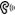 Lady Gaga f./R. KellyLOVE ME OR HATE MELADY SOVEREIGNFANTASTIC VOYAGELAKESIDERAIDLAKESIDEFOR YOUR ENTERTAINMENTLAMBERT, ADAMWHATAYA WANT FROM MELAMBERT, ADAMIF I HAD YOULAMBERT, ADAMBETTER THAN I KNOW MYSELFLAMBERT, ADAMSummertime SadnessLana Del ReyCAN'T LET GOLANDON PIGGLIE TO MELANG, JOHNNYMISSING YOUR LOVELANG, JOHNNYIF I WERE YOULANG, K.D.SEXUALITYLANG, K.D.JOKER, THELANG, K.D.GET IN LINELARRY BOONEONE IN A MILLION YOULARRY GRAHAMSHE SAIDLARSON, BRIEKETCHUP SONG (HEY HAH), THELAS KETCHUPSOMETHINGLASGOPICTURES OF YOULAST GOODNIGHT, THESTAY BEAUTIFULLAST GOODNIGHT, THEWILD WORLDLAST MINUTECAN'T TAKE IT BACKLATONA, AMANDAHEY NOW (GIRLS JUST WANNA HAVE FUN)LAUPER, CYNDIGIRLS JUST WANNA HAVE FUNLAUPER, CYNDIGOONIES R GOODLAUPER, CYNDITIME AFTER TIMELAUPER, CYNDITRUE COLORSLAUPER, CYNDISELF CONTROLLAURA BRANIGANGLORIALAURA BRANIGANReal ManLaura Lee BishopCAN'T LET GOLAURNEA COMPLICATEDLAVIGNE, AVRILSK8ER BOILAVIGNE, AVRILI'M WITH YOULAVIGNE, AVRILLOSING GRIPLAVIGNE, AVRILDON'T TELL MELAVIGNE, AVRILMY HAPPY ENDINGLAVIGNE, AVRILNOBODY'S HOMELAVIGNE, AVRILFALL TO PIECESLAVIGNE, AVRILGIRLFRIENDLAVIGNE, AVRILWHEN YOU'RE GONELAVIGNE, AVRILHOTLAVIGNE, AVRILWHAT THE HELLLAVIGNE, AVRILSMILELAVIGNE, AVRILWISH YOU WERE HERELAVIGNE, AVRILIF I DON'T MAKE IT BACKLAWRENCE, TRACYFORGET YOULAXTONIGHT IS THE NIGHTLE CLICKDON'T GOLE CLICK W/KAYOBRING IT ON HOMELED ZEPPELINHEARTBREAKERLED ZEPPELINLIVING LOVING MAIDLED ZEPPELINMOBY DICKLED ZEPPELINRAMBLE ONLED ZEPPELINTHANK YOULED ZEPPELINTHE LEMON SONGLED ZEPPELINWHAT IS AND WHAT SHOULD NEVER BELED ZEPPELINWHOLE LOTTA LOVELED ZEPPELINDANCING DAYSLED ZEPPELIND'YER MAKERLED ZEPPELINNO QUARTERLED ZEPPELINOVER THE HILLS AND FAR AWAYLED ZEPPELINTHE CRUNGELED ZEPPELINTHE OCEANLED ZEPPELINTHE RAIN SONGLED ZEPPELINTHE SONG REMAINS THE SAMELED ZEPPELINBLACK DOGLED ZEPPELINFOUR STICKSLED ZEPPELINGOING TO CALIFORNIALED ZEPPELINMISTY MOUNTAIN HOPLED ZEPPELINROCK AND ROLLLED ZEPPELINSTAIRWAY TO HEAVENLED ZEPPELINTHE BATTLE OF EVERMORELED ZEPPELINWHEN THE LEVEE BREAKSLED ZEPPELINI SAW YOUR LIGHTLEE ANN WOMACKAMERICAN PATRIOTLEE GREENWOODKEEP IT RIGHT THERELEE, ALIWAT DA HOOK GON BELEE, MURPHY FEAT. JERMAINE DUPRIGOOD TIMESLEE, TOMMY F./BUTCH WALKERORDINARY PEOPLELEGEND, JOHNGREEN LIGHTLEGEND, JOHN F./ANDRE 3000STEAL MY SUNSHINELENI WANT'A DO SOMETHING FREAKYLEON HAYWOODI WILL BELEONA LEWISNOWLEPPARD, DEFLOVE ME OR LEAVE MELES BROWN I DREAMED A DREAMLES MISERABLESSLOW GOODBYELESLEY ROYIT'S MY PARTYLESLIE GORETORNLETOYASHE AIN'T GOT...LETOYADANGEROUS TYPELETTERS TO CLEOSOMETHING ABOUT YOULEVEL 42OUTSIDELEWIS, AARON FROM STAIND WITH FRED DURSTBREAK ANOTHALEWIS, BLAKEHOW MANY WORDSLEWIS, BLAKEI LOVE YOU ALWAYS FOREVERLEWIS, DONNA WITHOUT LOVELEWIS, DONNA DON'T YOU FORGET ITLEWIS, GLENNBLEEDING LOVELEWIS, LEONABETTER IN TIMELEWIS, LEONAHAPPYLEWIS, LEONAI GOT YOULEWIS, LEONAI SEE YOULEWIS, LEONANOWHERE AND EVERYWHERELEWIS, MICHELLE SUMMERGIRLSLFOGIRL ON TVLFOI DON'T WANNA KISS YOU GOODNIGHTLFOEVERY OTHER TIMELFOLIFE IS GOODLFOHANGING BY A MOMENTLIFE HOUSEOverloadLife Of DillonBREATHINGLIFEHOUSESPINLIFEHOUSETAKE ME AWAYLIFEHOUSEYOU AND MELIFEHOUSEBLINDLIFEHOUSEBROKENLIFEHOUSEALL INLIFEHOUSEFALLING IN   LIFEHOUSEHurricaneLifehouseBetween The RaindropsLifehouse f./Natasha BedingfieldREAL LOVELIGHTMAN, TOBYYOU SHOWED MELIGHTNING SEEDSSAVIOURLIGHTSTURN OFF THE LIGHTSLIGHTS OVER PARISI'M NOT A GANGSTALIGHTS OVER PARIS F./GAMEWIPE ME DOWNLIL BOOSIE F./FOXXBOUNCE WITH MELIL BOW WOWSUNSHINELIL' FLIPGET LOWLIL' JON & THE EASTSIDE BOYZSNAP YO FINGERSLIL' JON F./E-40 & SEAN PAUL OF THE YOUNGBLOODZBend OvaLil Jon f./TygaJIGGA JUICELIL JOSH & ERNEST F./HURRICANE CHRISMAGIC STICKLIL' KIM FEAT. 50 CENTFRENCH KISSLIL' LOUIS & THE WORLDFRENCH KISSLIL' LOUIS & THE WORLDLIP GLOSSLIL MAMASHAWTY GET LOOSELIL MAMA F./CHRIS BROWN AND T-PAINSUMMER NIGHTSLIL ROBMONEY IN THE BANKLIL SCRAPPY F./YOUNG BUCKWHEN I FALL IN LOVELIL' SUZYCAN'T GET YOU OUT OF MY MINDLIL' SUZYLOLLIPOPLIL WAYNEHOW TO LOVELIL WAYNEMRS. OFFICERLIL WAYNE F./BOBBY VALENTINO & KIDD KIDDA MILLILIL WAYNE F./JAY-Z & CHRIS BROWNGOT MONEYLIL WAYNE F./T-PAINIT'S ABOUT TIMELILLIXTOMORROWLILLIXPrayer In CLillywood &amp; Robin SchulzANGEL EYESLIMEMY WAYLIMP BIZKITBEHIND BLUE EYESLIMP BIZKITFEELS SO GOOD (SHOW ME)LINA SANTIAGOShatter MeLindsey Stirling f./Lzzy HaleLOVE CHANGES EVERYTHINGLINES, AARONNUMBLINKIN PARKBREAKING THE HABITLINKIN PARKWAITING FOR THE ENDLINKIN PARKIRIDESCENTLINKIN PARKBurn It DownLinkin ParkI CAN, I WILL, I DOLINSIN, MATTTEMPO AND SWINGLIONEL HAMPTONTIME LIONEL RICHIEANGELLIONEL RICHIECALL IT LOVE, ILIONEL RICHIEYOU ARELIONEL RICHIEDO IT TO MELIONEL RICHIEEASYLIONEL RICHIEENDLESS LOVELIONEL RICHIEHELLOLIONEL RICHIEJUST TO BE CLOSELIONEL RICHIELOVE WILLL CONQUER ALLLIONEL RICHIEPENNY LOVERLIONEL RICHIESAIL ONLIONEL RICHIESAY YOU SAY MELIONEL RICHIESTILLLIONEL RICHIESTUCK ON YOULIONEL RICHIESWEET LOVELIONEL RICHIETRULYLIONEL RICHIEFUNKYTOWNLIPPS INC  X-MIXLET THE BEAT HIT EMLISA LISA AND CULT JAMHEAD TO TOELISA LISA AND CULT JAMRHYTHM IS GONNA GET YOULISA LISA AND CULT JAMTOGETHER FOREVERLISETTE MELENDEZMY OWN WORST ENEMYLITTEARS ON MY PILLOW  LITTLE ANTHONY & THE IMPERIALS REMEDYLITTLE BOOTSWORLD SHOULD REVOLVE AROUND ME, THELITTLE JACKIEWingsLittle MixMoveLittle MixGOOD GOLLY MISS MOLLYLITTLE RICHARDTUTTI FRUITTILITTLE RICHARDSHANIQUALITTLE T AND ONE TRACK MIKETURN MY HEADLIVEDON'T STOP MOVIN'LIVIN' JOYCULT OF PERSONALITY  LIVING COLOUR WHY CAN'T I?LIZ PHAIREVERYTHING TO MELIZ PHAIRLUV U BETTERLL COOL JPHENOMENONLL COOL JCONTROL MYSELFLL COOL J F./J.LOBABYLL COOL J F./THE-DREAMBABYLL COOL J F./THE-DREAMHUSHLL COOL J FEAT. 7 AURELIUSHEY LOVERLL COOL J W/ BOYZ II MENYOULLOYDGET IT SHAWTYLLOYDGIRLS AROUND THE WORLDLLOYD F./LIL' WAYNESOUTHSIDELLOYD FEAT. ASHANTII'M IN MIAMI TRICKLMFAOLA LA LALMFAOPARTY ROCK ANTHEM   LMFAOSEXY AND I KNOW ITLMFAOSORRY FOR PARTY ROCKINGLMFAOLO FI'S IN IBIZALO FIDELITY ALL STARS(EIGHTH) 8TH WORLD WONDERLOCKE, KIMBERLEYWRONGLOCKE, KIMBERLEYCOULDA BEENLOCKE, KIMBERLEYDO YOU SLEEP?LOEB, LISA I DOLOEB, LISA LET'S FORGET ABOUT ITLOEB, LISA TAFFYLOEB, LISA & NINE STORIESWAITING FOR WEDNESDAYLOEB, LISA & NINE STORIESRIGHT UP YOUR FACELOELL, SOFIARIGHT UP YOUR FACELOELL, SOFIAI DECIDELOHAN, LINDSAYRUMORSLOHAN, LINDSAYOVERLOHAN, LINDSAYFIRSTLOHAN, LINDSAYCONFESSIONS OF A BROKEN HEARTLOHAN, LINDSAYI LIVE FOR THE DAYLOHAN, LINDSAYI CAN'T TAKE ITLOLAIVE BEEN THINKING ABOUT YOULONDONBEATAMAZEDLONESTARI'M ALREADY THERELONESTARWALKING IN MEMPHISLONESTARMOUNTAINSLONESTARWITH ME LONESTARLet's Be Us AgainLONESTARWHAT ABOUT NOWLONESTARSUNNY HOURSLONG BEACH DUB ALLSTARSIT'S ONLY MONDAYLONG, BRICEON & ONLONGPIGSBAILANDOLOONAIF YOU HAD MY LOVELOPEZ, JENNIFERWAITING FOR TONIGHTLOPEZ, JENNIFERFEELIN' SO GOODLOPEZ, JENNIFERLOVE DON'T COST A THINGLOPEZ, JENNIFERPLAYLOPEZ, JENNIFERI'M REALLOPEZ, JENNIFERAIN'T IT FUNNYLOPEZ, JENNIFERI'M GONNA BE ALRIGHTLOPEZ, JENNIFERJENNY FROM THE BLOCKLOPEZ, JENNIFERI'M GLADLOPEZ, JENNIFERBABY I LOVE ULOPEZ, JENNIFERBABY I LOVE YOULOPEZ, JENNIFERGET RIGHTLOPEZ, JENNIFERLOUBOUTINSLOPEZ, JENNIFERON THE FLOORLOPEZ, JENNIFERI'M INTO YOULOPEZ, JENNIFERPAPILOPEZ, JENNIFERHOLD YOU DOWNLOPEZ, JENNIFER F./FAT JOEHOLD YOU DOWNLOPEZ, JENNIFER F./FAT JOEDO IT WELLLOPEZ, JENNIFER F./LUDACRISAIN'T IT FUNNYLOPEZ, JENNIFER FEAT. JA RULEALL I HAVELOPEZ, JENNIFER FEAT. LL COOL JRoyalsLordeTeamLordeGlory And GoreLordeTennis CourtLordeRoyals Lorde MACARENALOS DEL RIOMACARENALOS DEL RIOLA BAMBALOS LOBOSHEAVENLOS LONELY BOYSHeavenLOS LONELY BOYS    NO TENGO DINERO LOS UMBRELLOSDID I DREAM   [SONG OF SIREN]LOST WITNESSROOFTOPS (A LIBERATION BROADCAST)LOSTPROPHETSMAMBO NO. 5LOU BEGATRICKY TRICKYLOU BEGAMAMBO NO 5LOU BEGAYOU'LL NEVER FIND ANOTHER LOVELOU RAWLSSTAR SPANGLED BANNERLOU RAWLS(TEN) 10 OUT OF 10LOUCHIE LOU & MICHIE ONEWHAT A WONDERFUL WORLDLOUIS ARMSTRONGA KISS TO BUILD A DREAM ONLOUIS ARMSTRONGSKYSCRAPERLOVATO, DEMIGIVE YOUR HEART A BREAKLOVATO, DEMIFALL ON TEARSLOVE SPIT LOVELOVE'S THEMELOVE UNLIMITED ORCHLOVIN' ALL NIGHTLOVELESS, PATTYBOYS DON'T MATTERLOVESICK RADIOBOYS DON'T MATTERLOVESICK RADIODONCHA WANT ME!LOVESICK RADIOYOU BEAT ME TO THE PUNCH  LOVETONES  SUMMER IN THE CITYLOVIN SPOONFULELEANORLOW MILLIONSMY BODYLSGNAKED EYELUCIOUS JACKSONROLLOUT (MY BUSINESS)LUDACRISGET BACKLUDACRISWHAT'S YOUR FANTASYLUDACRIS F TRINA, SHAWNA, FOXY BROWNPIMPIN' ALL OVER THE WORLDLUDACRIS F./BOBBY VALENTINOWHAT THEM GIRLS LIKELUDACRIS F./CHRIS BROWN & SEAN GARRETTRUNAWAY LOVELUDACRIS F./MARY J. BLIGEMY CHICK BADLUDACRIS F./NICKI MINAJMONEY MAKERLUDACRIS F./PHARRELLHOW LOW CAN YOU GOLUDACRIS F./SHAWNNAHOW LOW CAN YOU GOLUDACRIS F./SHAWNNAONE MORE DRINKLUDACRIS F./T-PAINRest Of My LifeLudacris f./Usher & David GuettaSTAND UPLUDACRIS FEAT. SHAWNNALOVE ME DEADLUDOBOOMLUGOEVERYBODY'S FREE (TO WEAR SUNSCREEN)LUHRMANN, BAZ We're AliveLuke PotterNEVER LEAVE YOU - UH OOH, UH OOOH!LUMIDEESHE'S LIKE THE WINDLUMIDEE F./TONY SUNSHINEOld School LoveLupe Fiasco f./Ed SheeranA HOUSE IS NOT A HOMELUTHER VANDROSSANY LOVELUTHER VANDROSSCREEPINLUTHER VANDROSSDON’T WANT TO BE A FOOLLUTHER VANDROSSGIVE ME THE REASONLUTHER VANDROSSHOW MANY TIMES CAN WE SAYLUTHER VANDROSSLOVE THE ONE YOURE WITHLUTHER VANDROSSNEVER TOO MUCHLUTHER VANDROSSSO AMAZINGLUTHER VANDROSSSTOP TO LOVELUTHER VANDROSSSUPERSTAR UNTIL YOU COME BACKLUTHER VANDROSSTHERES NOTHING BETTER THAN LOVELUTHER VANDROSSHERE AND NOWLUTHER VANDROSSPOWER OF LOVE/LOVER POWERLUTHER VANDROSSID RATHERLUTHER VANDROSSLIPSTICKLYNNE, ROCKIEKILLIN' KINDLYNNE, SHELBYCALL ME THE BREEZELYNYRD SKYNYRDFREEBIRDLYNYRD SKYNYRDDOUBLE TROUBLELYNYRD SKYNYRDGIMME THREE STEPSLYNYRD SKYNYRDSATURDAY NIGHT SPECIALLYNYRD SKYNYRDSWAMP MUSICLYNYRD SKYNYRDTHAT SMELLLYNYRD SKYNYRDWHATS YOUR NAMELYNYRD SKYNYRDYOU GOT THAT RIGHTLYNYRD SKYNYRDSWEET HOME ALABAMALYNYRD SKYNYRDTURN ME ONLYTTLE, KEVINDRIVE ME CRAZYLYTTLE, KEVIN FEAT. MR. EASYGALANGM.I.A.DON'T SAY YOU LOVE MEM2MMIRROR MIRRORM2MEVERYTHINGM2MDON'TM2MGONEMAC, TOBYSLEEPY MAGGIEMACISAAC, ASHLEYSame LoveMacklemore & Ryan Lewis f./Mary LambertCan't Hold UsMacklemore & Ryan Lewis f./Ray DaltonThrift ShopMacklemore & Ryan Lewis f./WanzWhite Walls Macklemore, R Lewis f./Schoolboy Q SAY THAT THENMAD ROBEGGIN'MADCONDON'T CALL ME BABYMADISON AVENUEDON’T CALL ME BABYMADISON AVENUEOUR HOUSE MADNESSDON'T CRY FOR ME ARGENTINAMADONNAFROZENMADONNARAY OF LIGHTMADONNATHE POWER OF GOOD-BYEMADONNANOTHING REALLY MATTERSMADONNABEAUTIFUL STRANGERMADONNAAMERICAN PIEMADONNAMUSICMADONNADON'T TELL MEMADONNAWHAT IT FEELS LIKE FOR A GIRLMADONNAMADONNA MEGAMIX 2001MADONNADIE ANOTHER DAYMADONNAAMERICAN LIFEMADONNAHOLLYWOODMADONNANOTHING FAILSMADONNAHUNG UPMADONNASORRYMADONNAGIRL GONE WILDMADONNATurn Up The RadioMadonnaLiving For LoveMadonnaBURNING UPMADONNABORDERLINEMADONNACHERISHMADONNACRAZY FOR YOUMADONNAEXPRESS YOURSELFMADONNAJUSTIFY MY LOVEMADONNALIKE A PRAYERMADONNALIKE A VIRGINMADONNALIVE TO TELLMADONNALUCKY STARMADONNAMATERIAL GIRLMADONNAOPEN YOUR HEARTMADONNAPAPA DON’T PREACHMADONNARESCUE MEMADONNAEXPRESS YOURSELFMADONNAEVERYBODYMADONNAHOLIDAYMADONNAINTO THE GROOVEMADONNAPHYSICAL ATTRACTIONMADONNASPOTLIGHTMADONNABORDERLINEMADONNAMUSICMADONNAVOGUEMADONNAHOLIDAYMADONNAINTO THE GROOVEMADONNACELEBRATIONMADONNA F./AKONGIVE ME ALL YOUR LUVIN'MADONNA F./NICKI MINAJ & M.I.A.DON QUICHOTTEMAGAZINE 60RudeMagic!Let Your Hair DownMagic!No Way NoMagic!OPEN THE DOORMAGNAPOPHI HATERMAINOBubble ButtMajor Lazer f./Bruno MarsCALIFORNIA DREAMIN' MAMAS AND PAPASDOO WAH DIDDYMANFRED MANNBABY COME HOME TO ME [MORSE CODE]MANHATTEN TRANSFERGood GirlsManikaJUST CAN'T LET YOU GOMANIKA F./LIL TWISTBUZZIN'MANNTEXTMANN F./JASON DERULOKILLED BY A FLOWERMANN, BILLYMONSTER MASH MANNHEIM STEAMROLLERBLUE MOONMARCELSTHE ELECTRIC SLIDEMARCIA GRIFFITHSPOP MUSIKMARCUSSEX AND CANDYMARCY PLAYGROUNDI GIVE, YOU TAKEMARIAMIDNIGHT AT THE OASISMARIA MULDAURI LIKE YOU SO MUCH BETTER WHEN YOU'RE NAKEDMARIA, IDAGOOD GIRLS LIKE BAD BOYSMARIA, JADYN F./FLO RIDAYou're Mine (Eternal)Mariah Carey#BeautifulMariah Carey f./MiguelCROSS MY HEARTMARIANAS TRENCHHAVEN'T HAD ENOUGHMARIANAS TRENCHPRIMADONNAMARINA & THE DIAMONDSHow To Be A HeartbreakerMarina And The DiamondsJUST A FRIEND 2002MARIOLET ME LOVE YOUMARIOHOW COULD YOUMARIOHERE I GO AGAINMARIOHOW DO I BREATHEMARIOCRYING OUT FOR MEMARIOBREAK UPMARIO F./GUCCI MANE & SEAN GARRETTBOOMMARIO F./JUVENILEBROTHER JUKEBOXMARK CHESNUTTYOUR LOVE IS A MIRACLEMARK CHESSNUTTTEEN ANGELMARK DINNINGUptown FunkMark Ronson [Ft.] Bruno MarsGOOD VIBRATIONSMARKY MARKSUN IS SHININGMARLEY, BOB, FUNKSTAR DE LUXE REMIXPEOPLE GET READY MARLEY, ZIGGYHARDER TO BREATHEMAROON 5THIS LOVEMAROON 5SHE WILL BE LOVEDMAROON 5SUNDAY MORNINGMAROON 5GIVE A LITTLE MOREMAROON 5NEVER GONNA LEAVE THIS BEDMAROON 5PAY PHONEMAROON 5One More NightMaroon 5DaylightMaroon 5Love SomebodyMaroon 5MapsMaroon 5AnimalsMaroon 5SugarMaroon 5MOVES LIKE JAGGERMAROON 5 F./CHRISTINA AGUILERAPAY PHONEMAROON 5 F./WIZ KHALIFAPUMP UP THE VOLUMEMARRSJUST THE WAY YOU AREMARS, BRUNOGRENADEMARS, BRUNOTHE LAZY SONGMARS, BRUNOIT WILL RAINMARS, BRUNOBIRMINGHAMMARSHALL, AMANDA FALL FROM GRACEMARSHALL, AMANDA BELIEVE IN YOUMARSHALL, AMANDA GIMME ALL YOUR LOVIN' 2000MARTAY F ZZ TOPDANCING IN THE STREET 8-41 10MARTHA & THE VANDELLASHEATWAVEMARTHA & THE VANDELLASJIMMY MACKMARTHA & THE VANDELLASAnimals Martin Garrix YOUR LOVING ARMSMARTIN, BILLIE RAYTHAT'S IMPORTANT TO MEMARTIN, JOEYSIMPLY TRADITIONALMARTIN, LELANDMARIAMARTIN, RICKYSHE BANGSMARTIN, RICKYLIVIN' LA VIDA LOCAMARTIN, RICKY SHE'S ALL I EVER HADMARTIN, RICKY SHAKE YOUR BON BONMARTIN, RICKY DROP IT ON MEMARTIN, RICKY F./DADDY YANKEEDON'T CARE, IMARTIN, RICKY F./FAT JOE & AMERIENOBODY WANTS TO BE LONELYMARTIN, RICKY WITH CHRISTINA AGUILERAVALENTINEMARTINA MCBRIDETHERE YOU AREMARTINA MCBRIDESTRANGERSMARTINA MCBRIDEWRONG AGAINMARTINA MCBRIDETAKE YOU HOMEMARTINEZ, ANGIE FEAT. KELISIF I COULD GO!MARTINEZ, ANGIE FEAT. LIL' MO & SACARIOHILLBILLY ROCKMARTY STUARTPLEASE MR POSTMANMARVELETTESDON’T MESS WITH BILLMARVELETTESFREAK OF THE WEEKMARVELOUS 3LET'S GET IT ONMARVIN GAYEGOT TO GIVE IT UP  PTS 1 & 2MARVIN GAYEWHATS GOING ONMARVIN GAYESEXUAL HEALINGMARVIN GAYELET'S GET IT ONMARVIN GAYEHOW SWEET IT IS (TO BE LOVED BY YOU)  MARVIN GAYE I HEARD IT THROUGH THE GRAPEVINE  MARVIN GAYE YOUR PRECIOUS LOVE  MARVIN GAYE F TAMMI TERRELAINT NOTHING LIKE THE REAL THINGMARVIN GAYE F TAMMI TERRELYOU'RE ALL I NEED TO GET BYMARVIN GAYE F TAMMI TERRELWHEN YOU'RE GONEMARX, RICHARDDOWN AT THE TWIST AND SHOUTMARY CHAPIN CARPENTERI FEEL LUCKYMARY CHAPIN CARPENTERREAL LOVEMARY J BLIGERight NowMary J. BligeIN MY HOUSEMARY JANE GIRLSSecretsMary Lambert f./B.o.B.MY GUYMARY WELLSTWO LOVERSMARY WELLSTHE ONE WHO REALLY LOVES YOUMARY WELLSWELCOME BACKMASEBREATHE, STRETCH, SHAKEMASE FEAT. P. DIDDYMAYBE, MAYBE NOTMASON, MILAPUSHMATCHBOX TWENTY(THREE) 3 AMMATCHBOX TWENTYREAL WORLDMATCHBOX TWENTYBACK 2 GOODMATCHBOX TWENTYBENT MATCHBOX TWENTYIF YOU'RE GONEMATCHBOX TWENTYMAD SEASONMATCHBOX TWENTYLAST BEAUTIFUL GIRLMATCHBOX TWENTYDISEASEMATCHBOX TWENTYUNWELLMATCHBOX TWENTYBRIGHT LIGHTSMATCHBOX TWENTYHOW FAR WE'VE COMEMATCHBOX TWENTYTHESE HARD TIMESMATCHBOX TWENTYShe's So MeanMatchbox TwentyOverjoyedMatchbox TwentyBETTER THAN HERMATISSE F./AKONKING WITHOUT A CROWNMATISYAHUKING WITHOUT A CROWNMATISYAHUONE DAYMATISYAHU F./AKONCAN YOU FEEL ITMATRIXLet's GoMatt & KimI'M A GONERMATT & KIM F./SOULJA BOYFASTER   MATT NATHANSONWHAT CRYING SHAMEMAVERICKSLOVING YOUMAVERICKSTHAT GIRLMAXI PRIEST WITH SHAGGYASCENSION (DON'T EVER WONDER)MAXWELLTHIS WOMAN'S WORKMAXWELLFORTUNATEMAXWELLSTEREO LOVEMAYA, EDWARD F./VIKA JIGULINAKIDS IN LOVEMAYDAY PARADENO SUCH THINGMAYER, JOHNYOUR BODY IS A WONDERLANDMAYER, JOHNWHY GEORGIAMAYER, JOHNBIGGER THAN MY BODYMAYER, JOHNDAUGHTERSMAYER, JOHNWAITING FOR THE WORLD TO CHANGEMAYER, JOHNSAYMAYER, JOHNHEARTBREAK WARFAREMAYER, JOHNHALF OF MY HEARTMAYER, JOHN WITH TAYLOR SWIFTMAMA YO!Mayra Veronica vs Yolanda Be CoolU CAN'T TOUCH THISMC HAMMER2 LEGIT 2 QUIT  MC HAMMERTHIS ONE'S FOR THE GIRLSMCBRIDE, MARTINA(I NEVER PROMISED YOU A) ROSE GARDENMCBRIDE, MARTINASORRY TO A FRIENDMCCAIN, EDWINI'LL BEMCCAIN, EDWINI COULD NOT ASK FOR MOREMCCAIN, EDWIN GO BE YOUNGMCCAIN, EDWIN I'M AMAZEDMCCANN, LILA F./JIM BRICKMANBEAUTIFUL SOULMCCARTNEY, JESSESHE'S NO YOUMCCARTNEY, JESSEBECAUSE YOU LIVEMCCARTNEY, JESSERIGHT WHERE YOU WANT MEMCCARTNEY, JESSELEAVIN'MCCARTNEY, JESSEIT'S OVERMCCARTNEY, JESSEHOW DO YOU SLEEP?MCCARTNEY, JESSESHAKEMCCARTNEY, JESSEBODY LANGUAGEMCCARTNEY, JESSE F./T-PAINWORLD TONIGHT, THE MCCARTNEY, PAULFREEDOMMCCARTNEY, PAULTAP THATMCCAULEY, MEGANALL COMES FLOODIN' DOWNMCCOMAS, BRIANJUST WATCH MEMCCOY, JORDANTAILGATEMCCOY, NEALNEED YOUMCCOY, TRAVIEWE'LL BE ALRIGHTMCCOY, TRAVIEBILLIONAIREMCCOY, TRAVIE F./BRUNO MARSHANG ON SLOOPYMCCOYSI'M GONNA TAKE THAT MOUNTAINMCENTIRE, REBAAINT NO STOPPIN US NOWMCFADDEN AND WHITEHEADLIVE LIKE YOU WERE DYINGMCGRAW, TIMMY OLD FRIENDMCGRAW, TIMMY LITTLE GIRLMCGRAW, TIML.A. BLUEMCINTYRE, JOEYSTAY THE SAMEMCINTYRE, JOEY I LOVE YOU CAME TOO LATEMCINTYRE, JOEY SOMEBODYMCKEE, BONNIEMUMMER'S DANCE, THE MCKENNITT, LOREENAANYTIMEMCKNIGHT, BRIANBACK AT ONEMCKNIGHT, BRIAN(SIX, EIGHT, TWELVE) 6, 8, 12MCKNIGHT, BRIANSTILLMCKNIGHT, BRIANSHOULDA, WOULDA, COULDAMCKNIGHT, BRIANBUILDING A MYSTERYMCLACHLAN, SARAHSWEET SURRENDERMCLACHLAN, SARAHANGELMCLACHLAN, SARAHI WILL REMEMBER YOUMCLACHLAN, SARAHFALLENMCLACHLAN, SARAHBEAUTIFUL DISASTERMCLAUGHLIN, JONBEATING MY HEARTMCLAUGHLIN, JONSUMMER IS OVERMCLAUGHLIN, JON F./SARA BAREILLESSUMMER IS OVERMCLAUGHLIN, JON F./SARA BAREILLESHOLD UPMCNEAL, ERICAIN'T THAT JUST THE WAYMCNEAL, LUTRICIAOVER ITMCPHEE, KATHARINELOVE STORYMCPHEE, KATHARINEGROOVE WITH ME TONIGHTMDODUB-I-DUBME & MYPARADISE BY THE DASHBOARD LIGHTMEATLOAFYOU TOOK THE WORDS RIGHT OUTMEATLOAFI'D DO ANYTHING FOR LOVEMEATLOAFTWO OUT OF THREE AIN'T BADMEATLOAF(I'VE HAD THE) TIME OF MY LIFEMEDLEY/WARNESSOMEBODY TO LOVEMEESTER, LEIGHTON F./ROBIN THICKEAll About That BassMeghan TrainorLips Are Movin'Meghan TrainorHOW CRAZY ARE YOU?MEJAALL 'BOUT THE MONEYMEJAHOLD ME THRILL ME KISS MEMEL CARTERDon't Fail Me NowMelanie AmaroI WANT YOU BACKMELANIE B FEAT. MISSY ELLIOTTNORTHERN STARMELANIE CI TURN TO YOUMELANIE CNOT ENOUGHMELANIE WILLIAMSYOU STEPPED INTO MY LIFEMELBA MOORETHIS TIME BABYMELBA MOORE JACKIETHROUGH THE EYES OF LOVE  MELISSA MANCHESTER TONITE TONITE  MELLOKINGS I NEED A CHANGEMEMARIEDOWN UNDERMEN AT WORKHANGING OUTMEN AT WORKTAKE A CHANCEMEN AT WORKWHO CAN IT BE NOWMEN AT WORKSAFETY DANCEMEN WITHOUT HATSSAFETY DANCEMEN WITHOUT HATSYOU'RE THE ONLY ONEMENA, MARIAMAS QUE NADAMENDES, SERGIO F./THE BLACK EYED PEASPERDIDO SIN TI ("LOST" EN ESPANOL")MENUDOMINUETMENZEL, IDINA WONDERMERCHANT, NATALIEJEALOUSYMERCHANT, NATALIEKIND & GENEROUSMERCHANT, NATALIEBREAK YOUR HEARTMERCHANT, NATALIESPACE ODDITYMERCHANT, NATALIEJUST CAN'T LASTMERCHANT, NATALIECOMPLICATEDMERCY STREETI CAN ONLY IMAGINEMERCYMEHERE WITH MEMERCYMEIT'S TOO LATE TO WORRYMESSINA, JO DEEUNTIL IT SLEEPSMETALLICASHAKE ITMETRO STATIONSEVENTEEN FOREVERMETRO STATIONKELSEYMETRO STATIONLOVE IS THE MESSAGEMFSBInvincibleMGK f./Ester DeanSo BeautifulMichael AfrickLove Never Felt So GoodMichael Jackson & Justin TimberlakeLET'S ALL CHANTMICHAEL ZAGER BANDAMAZINGMICHAEL, GEORGESTAR PEOPLE MICHAEL, GEORGE IT DON'T MAKE ANY DIFFERENCE TO MEMICHAEL, KEVIN F./WYCLEF JEANWAY I AM, THEMICHAELSON, INGRIDNO MORE LIESMICHEL'LEGo Down SingingMichelle ChamuelTO DESERVE YOUMIDLER, BETTEHell YeahMidnight RedTake Me Home Midnight Red MIDAS TOUCHMIDNIGHT STARNO PARKING (ON DANCE FLOOR)MIDNIGHT STARFREAK-A-ZOIDMIDNIGHT STAROPERATORMIDNIGHT STARLET'S DO IT AGAINMIGHTYMAGIC CARPET RIDEMIGHTY DUBKATSIMPRESSION THAT I GET, THE MIGHTY MIGHTY BOSSTONES, THE AdornMiguelGRACE KELLYMIKALOVE TODAYMIKAPopular SongMIKA f./Ariana GrandeSO IN LOVE WITH TWOMIKAILAWay It Used To BeMike PosnerTop Of The WorldMike Posner f./Big SeanALMOST PARADISEMIKE RENO/ ANN WILSON23Mike Will Made-It f./Miley CyrusMILES DAVISMILES DAVISONE AND ONEMILES, ROBERTWe Can't StopMiley CyrusAdore YouMiley CyrusWrecking Ball Miley Cyrus AM TO PMMILIAN, CHRISTINADIP IT LOWMILIAN, CHRISTINAUS AGAINST THE WORLDMILIAN, CHRISTINASAY IMILIAN, CHRISTINA F./YOUNG JEEZYWHATEVER U WANTMILIAN, CHRISTINA FEAT. JOE BUDDENStolen DanceMilky ChanceStolen Dance MILKY CHANCE GUN AIN'T LOADED, THEMILLER, DEANGIRL YOU KNOW ITS TRUEMILLI VANILLIGIRL YOU KNOW ITS TRUEMILLI VANILLITHIS IS WHY I'M HOTMIMSLIKE THISMIMSYOUR LOVEMINAJ, NICKIRIGHT THRU MEMINAJ, NICKISUPER BASSMINAJ, NICKI F./ESTER DEANFLYMINAJ, NICKI F./RIHANNAGET IT BACK TOGETHERMINI-KINGLOVIN' YOUMINNIE RIPERTONI BEGIN TO WONDERMINOGUE, DANNIICAN'T GET YOU OUT OF MY HEADMINOGUE, KYLIELOVE AT FIRST SIGHTMINOGUE, KYLIECOME INTO MY WORLDMINOGUE, KYLIESLOWMINOGUE, KYLIERED BLOODED WOMANMINOGUE, KYLIEALL I SEEMINOGUE, KYLIE F./MIMSSO MANY MEN SO LITTLE TIMEMIQUELLOVE MACHINEMIRACLESTRACKS OF MY TEARS  MIRACLES THE LAST NIGHT OF THE WORLDMISS SAIGONSCANDALOUSMIS-TEEQONE NIGHT STANDMIS-TEEQDESTINYMISTER JONESDEVIL WITH THE BLUE DRESS ONMITCH RYDERBIG YELLOW TAXIMITCHELL, JONITAKE ME AWAYMIX FACTORYThank YouMKTOAmerican DreamMKTOClassic MKTO JAMES BOND THEMEMOBYBODYROCKMOBYWE ARE ALL MADE OF STARSMOBYSOUTHSIDEMOBY FEAT. GWEN STEFANIFLOAT ONMODEST MOUSELADY (HEAR ME TONIGHT)MODJOUNTIL YOU LOVED MEMOFFATTS, THE BUMPY RIDEMOHOMBIDJAYMONA LISAWHAT DO YOU WANT FROM ME?MONACOHER EYESMONAHAN, PATWATERMELON MANMONGO SANTAMARIABEFORE YOU WALK OUT OF ...MONICABEFORE YOU WALK OUT OF …MONICAFOR YOU I WILLMONICAANGEL OF MINEMONICAALL EYEZ ON MEMONICASO GONEMONICAU SHOULD'VE KNOWN BETTERMONICAEVERYTIME THA BEAT DROPMONICA F./DEM FRANCHIZE BOYZDAYDREAM BELIEVERMONKEESIM A BELIEVERMONKEESLAST TRAIN TO CLARKSVILLEMONKEESLIFE IN MONOMONOSATELLITESMONROE, CHERRYDEAR GOD (SINCERELY M.O.F.)MONSTERS OF FOLKGET IT ON TONITEMONTELL JORDANSHE DON'T TELL ME TOMONTGOMERY GENTRYSHE COULDN’TMONTGOMERY GENTRYHell YeahMONTGOMERY GENTRY EVERYTHING BURNSMOODY, BEN F./ANASTACIAFOUR LEAF CLOVERMOORE, ABRAWALK ME HOMEMOORE, MANDYIN MY POCKETMOORE, MANDYCRUSHMOORE, MANDYHAVE A LITTLE FAITH IN MEMOORE, MANDYEXTRAORDINARYMOORE, MANDYI COULD BREAK YOUR HEART ANY DAY OF THE WEEKMOORE, MANDYCANDYMOORE, MANDY I WANNA BE WITH YOUMOORE, MANDY LET ME SEEMORCHEEBAI REMEMBERMORGAN, DEBELAHI LOVE YOUMORGAN, DEBELAH DANCE WITH MEMORGAN, DEBELAH HANDS CLEANMORISSETTE, ALANISPRECIOUS ILLUSIONSMORISSETTE, ALANISEVERYTHINGMORISSETTE, ALANISCRAZYMORISSETTE, ALANISIRONICMORISSETTE, ALANIS YOU LEARNMORISSETTE, ALANIS HEAD OVER FEETMORISSETTE, ALANIS THANK UMORISSETTE, ALANIS UNSENTMORISSETTE, ALANIS SO PUREMORISSETTE, ALANIS THAT I WOULD BE GOODMORISSETTE, ALANIS NTH DEGREEMORNINGWOODFISHNETMORRIS DAYRETURN OF THE MACKMORRISON, MARKRETURN OF THE MACKMORRISON, MARKSUMMER RAINMORRISON, MATTHEWROC YA BODY (MIC CHECK 1, 2)MOST VALUABLE PLAYAS FEAT. STAGGA LEEIT HAD TO BE YOUMOTION CITY SOUNDTRACKEVERYTIME YOU NEED MEMRTO BE WITH YOUMR BIGCHA CHA SLIDEMR CGET BUSYMR LEEBROKEN WINGSMR MISTERSUPERFANTASTICMR. BIGSUPERNOVAMR. HUDSON F./KANYE WESTCOCO JAMBOOMR. PRESIDENTWavesMr. ProbzREMEDY (I WON'T WORRY), THEMRAZ, JASONYOU AND I BOTHMRAZ, JASONGEEK IN THE PINKMRAZ, JASONI'M YOURSMRAZ, JASONI WON'T GIVE UPMRAZ, JASONLUCKYMRAZ, JASON AND COLBIE CAILLATJUICY FRUITMTUNEHARMLESSMULBERRY LANESHIMMER  MULLINS, SHAWNEVERYWHERE I GOMULLINS, SHAWNLULLABYMULLINS, SHAWN GOTTA TELL YOUMUMBA, SAMANTHABABY, COME OVER (THIS IS OUR NIGHT)MUMBA, SAMANTHALITTLE LION MANMUMFORD & SONSI Will WaitMumford & SonsHOLD UPMURPHY LEE FEAT. NELLYOUTSIDERMURPHY, TRISH UPRISINGMUSEMadnessMuseTALK TALKMUSIC MACHINEPASS THE DUTCHIEMUSICAL YOUTHDANGEROUS ON THE DANCEFLOORMUSTO AND BONESWELCOME TO THE BLACK PARADEMY CHEMICAL ROMANCESINGMY CHEMICAL ROMANCECrazy Stupid LoveMy Crazy GirlfriendSAY SOMY FAVORITE HIGHWAYMY FIRST NIGHT WITH YOUMYACASE OF THE EX (WHATCHA GONNA DO)MYAFREEMYAMY LOVE IS LIKE...WOAHMYAFALLENMYAAM I HERE YET? (RETURN TO SENDER)MYERS, BILLIEKISS THE RAINMYERS, BILLIE TELL ME MYERS, BILLIE YOU SEND ME FLYINGMYERS, BILLIE POLKASMYRON FLORENONE WORDMYSTERY ARTISTHUSHABYEMYSTICSPUSH PUSH IN THE BUSHMYSTIQUENOW THAT I FOUND YOUMYTOWNI WANT YOU BACKN SYNCARTIST DROPN SYNCTEARIN' UP MY HEARTN SYNC(GOD MUST HAVE SPENT) A LITTLE MORE TIMEN SYNCMERRY CHRISTMAS, HAPPY HOLIDAYSN SYNCI DRIVE MYSELF CRAZYN SYNCBYE BYE BYEN SYNCIT'S GONNA BE MEN SYNCTHIS I PROMISE YOUN SYNCPOPN SYNCGONEN SYNCGIRLFRIENDN SYNCGIRLFRIENDN SYNC FEAT. NELLYMUSIC OF MY HEARTN SYNC WITH GLORIA ESTEFANOYE MI CANTON.O.R.E. FEAT. DADDY YANKEEBACK TO THE HOTELN2DEEPCHARM ATTACKNAESS, LEONA SHURI SHURI (CRAZY)NAIDANOW, DENIS F./JUAN MAGANNEW SOULNAIM, YAEL & DAVID DONATIENMY EYES ADORED YOUNAISRAINING ON THE SKYNAKEDBREATHE (2 AM)NALICK, ANNAIN THE ROUGHNALICK, ANNAPO' FOLKSNAPPY ROOTS FEAT. ANTHONY HAMILTONI CANNASHERONAS F./KERI HILSONNEED TO BE NEXT TO YOUNASH, LEIGHSTARDUSTNAT KING COLEAUTUMN LEAVESNAT KING COLEEMBRACEABLE YOUNAT KING COLEMONA LISANAT KING COLEROUTE 66NAT KING COLEUNFORGETTABLENAT KING COLEGOIN' CRAZYNATALIELOVE YOU SONATALIEENERGYNATALIE F./BABY BASHWHAT YOU GONNA DONATALIE F./BUN B.SomebodyNatalie La Rose f./JeremihREGULATENATE DOGGCOME ON GET HIGHERNATHANSON, MATTRUNNATHANSON, MATT F./SUGARLANDPUT YOUR ARMS AROUND MENATURALHOME Naughty Boy [Ft.] Sam RomansLa La LaNaughty Boy f./Sam SmithHIP HOP HOORAYNAUGHTY BY NATUREO.P.P.NAUGHTY BY NATUREFEELS GOOD (DON'T WORRY)NAUGHTY BY NATURE FEAT. 3LWPLEASE DON'T GONAYOBEITS TOO LATENAYOBEHAIR OF THE DOGNAZARETHRUNAWAYNB RIDAZ FEAT. ANGELINASWEET CAROLINE NEIL DIAMONDCRACKLIN ROSENEIL DIAMONDSONG SUNG BLUENEIL DIAMONDSWEET CAROLINENEIL DIAMONDCOUNTRY GRAMMARNELLYE.I.NELLYBATTER UPNELLY(NUMBER ONE) #1NELLYHOT IN HERRENELLYIZ UNELLYN DEY SAYNELLYFLY AWAYNELLYWADSYANAMENELLYJUST A DREAMNELLYHey PorscheNellyBODY ON MENELLY F./ASHANTI & AKONBODY ON MENELLY F./ASHANTI AND AKONPARTY PEOPLENELLY F./FERGIEERRTIMENELLY F./JUNG TRU & KING JACOBGONENELLY F./KELLY ROWLANDGRILLZNELLY F./PAUL WALL, ALI & GIPPCUT IT OUTNELLY F./PIMP C & SEAN PTILT YA HEAD BACKNELLY FEAT. CHRISTINA AGUILERARIDE WIT MENELLY FEAT. CITY SPUDMY PLACENELLY FEAT. JAHEIMAIR FORCE ONESNELLY FEAT. KYJUAN, ALI & MURPHY LEEOVER AND OVERNELLY FEAT. TIM MCGRAWBIG HOOPS (BIGGER THE BETTER)NELLY FURTADOSHAKE YA TAILFEATHERNELLY, P. DIDDY & MURPHY LEEBUFFALO STANCENENEH CHERRYF U BETTANEON HITCHGoldNeon HitchANIMALNEON TREESYOUR SURRENDER   NEON TREESEVERYBODY TALKSNEON TREESSleeping With A FriendNeon TreesLessons In Love (All Day, All Night)Neon Trees f./KaskadeSHE WANTS TO MOVENERDIT'S OVER NOWNEVEBETTER WITH THE LIGHTS OFFNEW BOYZ F./CHRIS BROWNBREAK MY BANKNEW BOYZ F./IYAZTIE ME DOWNNEW BOYZ F./RAY JBACK SEATNEW BOYZ F./THE CATARACS & DEVHIT ME OFFNEW EDITIONI'M STILL IN LOVE WITH YOUNEW EDITIONMY FRIENDS OVER YOUNEW FOUND GLORYALL DOWNHILL FROM HERENEW FOUND GLORYI DON'T WANNA KNOWNEW FOUND GLORYIT'S NOT YOUR FAULTNEW FOUND GLORYKISS MENEW FOUND GLORYShe Ain't YouNew Hollow(TWO) 2 IN THE MORNINGNEW KIDS ON THE BLOCKRemix (I Like The)New Kids On The BlockSINGLENEW KIDS ON THE BLOCK & NE-YODAYLIGHTNEW LIFE CRISISHarlemNew PoliticsGIRL 6NEW POWER GENERATION, THEYOU GET WHAT YOU GIVENEW RADICALSSOMEDAY WE'LL KNOWNEW RADICALSI WAS RIGHTNEW YEARS DAYJAM ON ITNEWCLEUSSOMETHING BEAUTIFULNEWSBOYSWOO HOONEWSBOYS, THE DON'T DUMB ME DOWNNEWTON, MIKAGREASE MEGA-MIXNEWTON-JOHN & TRAVOLTASO SICKNE-YOWHEN YOU'RE MADNE-YOSEXY LOVENE-YOBECAUSE OF YOUNE-YODO YOUNE-YOCAN WE CHILLNE-YOGO ON GIRLNE-YOCLOSERNE-YOMISS INDEPENDENTNE-YOMADNE-YOPART OF THE LISTNE-YOBEAUTIFUL MONSTERNE-YOCHAMPAGNE LIFENE-YOLet Me Love YouNe-YoForever NowNe-YoForever NowNe-YoShe KnowsNe-Yo f./Juicy JDO YOUNE-YO F./MARY J. BLIGESHE ONLY SMOKES WHEN SHE DRINKSNICHOLS, JOETEQUILA MAKES HER CLOTHES FALL OFFNICHOLS, JOEYOUR POPS DON’T LIKE MENICK CANNONBURNING UPNICK CARTER F./BRITTON "BRIDDY" SHAWJealousNick JonasChainsNick JonasHOW YOU REMIND MENICKELBACKTOO BADNICKELBACKSOMEDAYNICKELBACKFEELIN' WAY TOO DAMN GOODNICKELBACKPHOTOGRAPHNICKELBACKSAVIN' MENICKELBACKFAR AWAYNICKELBACKIF EVERYONE CAREDNICKELBACKROCKSTARNICKELBACKGOTTA BE SOMEBODYNICKELBACKIF TODAY WAS YOUR LAST DAYNICKELBACKNEVER GONNA BE ALONENICKELBACKTHIS AFTERNOONNICKELBACKWHEN WE STAND TOGETHERNICKELBACKLULLABYNICKELBACKWhat Are You Waiting For?NickelbackSTARSHIPSNICKI MINAJPound The AlarmNicki MinajVa Va VoomNicki MinajPills N PotionsNicki MinajAnacondaNicki MinajTruffle ButterNicki Minaj f./Drake &amp; Lil WayneBed Of LiesNicki Minaj f./Skylar GreyAm I WrongNico & VinzIn Your ArmsNico &amp; VinzMAKE IT HOTNICOLEDON’T YOU WANT MY LOVENICOLEFOREVER ALL OVER AGAINNIGHT RANGERSISTER CHRISTIAN  NIGHT RANGER PUSH THE FEELING ONNIGHTCRAWLERSLIKE A FEATHERNIKKA COSTAGlowingNikki WilliamsWITHOUT YOUNILSSONTURNIN' ME ONNINA SKYCOSMOPOLITANNINE BLACK ALPSIF I AMNINE DAYSGOOD FRIENDNINE DAYSABSOLUTELY (STORY OF A GIRL)NINEDAYSNASTY GIRLNITTYHEY BITTYNITTYMR BOJANGLESNITTY GRITTY DIRT BANDLAUNDROMATNIVEAOKAYNIVEA F./LIL' JON & YOUNGBLOODZDON'T MESS WITH MY MANNIVEA FEAT. BRIAN & BRANDON CASEY SISTERNIXONS, THEDON'T TURN OFF THE LIGHTS NKOTBSBDON'T STOPNO AUTHORITYONE MORE TIMENO AUTHORITYSPIDERWEBSNO DOUBTDON'T SPEAKNO DOUBTSIMPLE KIND OF LIFENO DOUBTHEY BABYNO DOUBTHELLA GOODNO DOUBTRUNNINGNO DOUBTIT'S MY LIFENO DOUBTSettle DownNo DoubtLooking HotNo DoubtWHERE DO YOU GONO MERCYPLEASE DON'T GONO MERCYWHEN I DIENO MERCYKISS YOU ALL OVERNO MERCYGET IT WHILE IT'S HOTNODESHASILENT MORNINGNOELPumpin BloodNONONOIN GOD WE TRUSTNORWOOD, DARONNASTY GIRLNOTORIOUS B.I.G. F./DIDDVIRUS OF THE MINDNOVA, HEATHERLONDON RAIN (NOTHING HEALS ME LIKE YOU DO)NOVA, HEATHER BEEN AROUND THE WORLDNOVAK, TINASAVE MENOVELLEAFTER TONIGHTNOZUKA, JUSTINGOLDEN TRAINNOZUKA, JUSTINMY HEART IS YOURSNOZUKA, JUSTINSTAYIN' ALIVEN-TRANCETELEFUNKIN'N-TYCEHEAVENNU FLAVORSPRUNGNU FLAVORI LOVE MUSICO JAYSHEY GIRLO.A.R.LOVE AND MEMORIESO.A.R.SHATTERED (TURN THE CAR AROUND)O.A.R.THIS TOWNO.A.R.GOTTA BE WRONG SOMETIMESO.A.R.STARRY EYED SURPRISEOAKENFOLD FEAT. SHIFTY SHELLSHOCKFASTER KILL PUSSYCATOAKENFOLD, PAUL F./BRITTANY MURPHYWONDERWALLOASISCHAMPAGNE SUPERNOVAOASISDON'T LOOK BACK IN ANGEROASISDON'T GO AWAYOASISSOMEONE WHO'S COOLODDS, THENATIVE NEW YORKERODYSSEYLittle TalksOf Monsters And MenMountain SoundOf Monsters And MenORIGINAL PRANKSTEROFFSPRING, THEHIT THATOFFSPRING, THEKRISTY, ARE YOU DOING OKAY?OFFSPRING, THEPRETTY FLY (FOR A WHITE GUY)OFFSPRING, THE WHY DON'T YOU GET A JOB?OFFSPRING, THE Be OkayOh HoneyLOVE ROLLERCOASTEROHIO PLAYERSLOVE TRAINO'JAYSHERE IT GOES AGAINOK GONINETEENOLD 97'SYOU'RE NOT ALONEOLIVEBIZOUNCEOLIVIAI HONESTLY LOVE YOUOLIVIA NEWTON JOHNBREAKIN..THERES NO STOPPIN US NOWOLLIE AND JERRYDance With Me TonightOlly MursHeart Skips A BeatOlly Murs f./Chiddy BangTrouble MakerOlly Murs f./Flo ridaWrapped UpOlly Murs f./Travie McCoySO MUCH BETTEROLSON, EVAN OOMARIONICE BOXOMARIONI GET IT INOMARION F./GUCCI MANEHOW BIZARREOMC YOU GOT MEONE BLOCK RADIUSWHAT MAKES YOU BEAUTIFULONE DIRECTIONONE THINGONE DIRECTIONLive While We're YoungOne DirectionLittle ThingsOne DirectionBest Song EverOne DirectionStory Of My LifeOne DirectionYou & IOne DirectionSteal My GirlOne DirectionNight ChangesOne DirectionKANDIONE ESKIMOKANDIONE ESKIMOAMAZINGONE ESKIMOAMAZINGONE ESKIMOYOU CAN'T STOP THE REIGNO'NEAL, SHAQUILLEALL THE RIGHT MOVESONEREPUBLICGOOD LIFEONEREPUBLICFeel AgainOneRepublicIf I Lose MyselfOneRepublicCounting StarsOneRepublicLove Runs OutOneRepublicI LivedOneRepublicDamnedOpen Air StereoTHE RAINORAN JUICE JONESJUST REFRAINORANGE AVENUENO GOODBYESORANGE AVENUEAs You FallOrange AvenueAN AFFAIR TO REMEMBERORCHESTRABLUE MONDAYORGYACCORDING TO YOUORIANTHII LOVE U BABYORIGINAL, THESTILL THE ONEORLEANSSTUCKORRICO, STACIE(THERE'S GOTTA BE) MORE TO LIFEORRICO, STACIECHRISTMAS SONG, THE (CHESTNUTS ROASTING ON AN OPEN FIRE)ORRICO, STACIEI'M NOT MISSING YOUORRICO, STACIECROWDEDORTEGA, JEANNIE F./PAPOOSEPAPA DON'T PREACHOSBOURNE, KELLYSHUT UPOSBOURNE, KELLYONE WORDOSBOURNE, KELLYLOVESICKOSMENT, EMILYWHERE'S BOB DYLAN WHEN YOU NEED HIMOSZAJCA, JOHNDOCK OF THE BAYOTIS REDDINGOTIS REDDINGOTIS REDDINGLOVE MANOTIS REDDINGLIQUID DREAMSO-TOWNALL OR NOTHINGO-TOWNWE FIT TOGETHERO-TOWNTHESE ARE THE DAYSO-TOWNI SHOWED HERO-TOWNSHOWED HERO-TOWNHANDS UPOTTOWANCLUMSYOUR LADY PEACESOMEWHERE OUT THEREOUR LADY PEACETONIGHT IS THE NIGHTOUTASIGHTNOW OR NEVEROUTASIGHTBOOM BOOM BOOMOUTHERE BROTHERS, THEMS. JACKSONOUTKASTSO FRESH, SO CLEANOUTKASTHEY YA!OUTKASTROSESOUTKASTMIGHTY "O"OUTKASTATLIENSOUTKAST THE WHOLE WORLDOUTKAST FEAT. KILLER MIKETHE WAY YOU MOVEOUTKAST FEAT. SLEEPY BROWNGHOST RIDERSOUTLAWSFIREFLIESOWL CITYFIREFLIESOWL CITYVANILLA TWILIGHTOWL CITYHELLO SEATTLEOWL CITYALLIGATOR SKY OWL CITYDEER IN THE HEADLIGHTSOWL CITYShooting StarOwl CityGood TimeOwl City ; Carly Rae JepsenALLIGATOR SKY OWL CITY F./SHAWN CHRYSTOPHERCRAZY TRAINOZZY OSBOURNEGOODBYE TO ROMANCEOZZY OSBOURNETryP!nkI NEED A GIRLP. DIDDY FEAT. USHER & LOONDOWNTOWN VENUSP.M. DAWNI HAD NO RIGHTP.M. DAWNFAITH IN YOUP.M. DAWNSOMETIMES I MISS YOU SO MUCHP.M. DAWN FEAT. SURE !, AL B.ALIVEP.O.D.YOUTH OF THE NATIONP.O.D.WILL YOUP.O.D.P.Y.T. (DOWN WITH ME)P.Y.T.RAISE UPPABLO, PETEYFREEK-A-LEEKPABLO, PETEYEVERYTHING U RPAGANO, LINDSAYSEND A MESSAGEPAIGE, ALLISONTHESE DAYSPAIGE, JENNIFERCRUSHPAIGE, JENNIFER ALWAYS YOUPAIGE, JENNIFER WHEN I GET WHERE I'M GOINGPAISLEY, BRAD F./DOLLY PARTONJUST SO YOU KNOWPALMER, HOLLYPicking Up The PiecesPaloma FaithI WRITE SINS NOT TRAGEDIESPANIC! AT THE DISCOTHE ONLY DIFFERENCEPANIC! AT THE DISCOLYING IS THE MOST FUN A GIRL CAN HAVEPANIC! AT THE DISCONINE IN THE AFTERNOONPANIC! AT THE DISCOREADY TO GO (GET ME OUT OF MY MIND) PANIC! AT THE DISCOMiss Jackson Panic! At The Disco f./Lolo SCARSPAPA ROACHRIDE TO CALIFORNIAPAPER TONGUESGET HIGHERPAPER TONGUESSHE IS LOVEPARACHUTESOMETHING TO BELIEVE INPARACHUTEPATRON TEQUILAPARADISO GIRLS F./LIL JON & EVEMISERY BUSINESSPARAMORETHAT'S WHAT YOU GETPARAMOREDECODEPARAMOREIGNORANCEPARAMORETHE ONLY EXCEPTIONPARAMOREPLAYING GODPARAMOREStill Into YouParamoreAin't It FunParamoreLOOK AT USPARIS, SARINATRUTH ISPARISI, MATINAFLASHLIGHTPARLIAMENTGIVE UP THE FUNKPARLIAMENTFLASHLIGHTPARLIAMENTTEAR THE ROOF OFF THE SUCKERPARLIAMENTWHO'S GOT YOUR MONEY?PAROL, TINAWHO WE AREPARTLOW, HOPESICK INSIDEPARTLOW, HOPEI'M GONEPARTON, DOLLYDON'T GIVE ME YOUR LIFEPARTY, ALEXLet Her Go Passenger Take A WalkPassion PitUSE IT UP AND WEAR IT OUTPAT & MICKHEARTBREAKERPAT BENETARHIT ME WITH YOUR BEST SHOTPAT BENETARLOVE IS A BATTLEFIELDPAT BENETARWE BELONGPAT BENETARWE LIVE FOR LOVEPAT BENETARBUBBLING HOTPATO BANTONDROP PON WOOD TOPPATRABORN TO BE ALIVEPATRICK HERNANDEZSWEET DREAMSPATSY CLINEWALKIN AFTER MIDNIGHTPATSY CLINECRAZYPATSY CLINEBABY, COME TO MEPATTI AUSTIN/JAMES INGRAMNEW ATTITUDEPATTI LABELLEDIFFERENT WORLDPATTY LARKINCHAINSPATTY LOVELESSBOOM BOOMPAUL LEKAKISHope For The FuturePaul McCartneyOH GIRLPAUL YOUNGEVERYTIME YOU GO AWAYPAUL YOUNGGIMME THE LIGHT PAUL, SEANGET BUSYPAUL, SEANLIKE GLUEPAUL, SEANWE BE BURNIN'PAUL, SEANTEMPERATUREPAUL, SEANGIVE IT UP TO MEPAUL, SEANSHE DOESN'T MINDPAUL, SEANGOT 2 LUV UPAUL, SEAN F./ALEXIS JORDANI'M STILL IN LOVE WITH YOUPAUL, SEAN FEAT. SASHAI DON'T WANT TO WAITPAULA COLEWALK AWAYPAULA DEANDA F./THE DEYSURRENDER PAUSINI, LAURAFREEZEPAY THE GIRLIF EVER YOU'RE IN MY ARMS AGAINPEABO BRYSONTONIGHT I CELEBRATE MY LOVEPEABO BRYSON/ R FLACKON MY OWNPEACH UNIONSHAKE YOUR GROOVE THINGPEACHES AND HERBWHO YOU AREPEARL JAMOFF HE GOESPEARL JAMWISHLISTPEARL JAMLAST KISSPEARL JAMWORLD WIDE SUICIDEPEARL JAMFIXER, THEPEARL JAMPEARL JAMPEARL JAMPEARL JAMPEARL JAMGIRLFRIENDPEBBLESGIVING YOU THE BENEFITPEBBLESMERCEDES BOYPEBBLESEARTH ANGELPENGUINSTRYPENN, MICHAELDO IT ANY WAY YOU WANNAPEOPLE'S CHOICE THEME FROM "A SUMMER PLACE"  PERCY FAITH WHEN A MAN LOVES A WOMANPERCY SLEDGEANGELPEREZ, AMANDANEVERPEREZ, AMANDAI PRAYPEREZ, AMANDACANDY KISSESPEREZ, AMANDAHELLO WORLDPEREZ, BELLE JAR OF HEARTSPERRI, CHRISTINAA THOUSAND YEARSPERRI, CHRISTINAYOU WILLPERRY, DERRYLI KISSED A GIRLPERRY, KATYHOT N COLDPERRY, KATYTHINKING OF YOUPERRY, KATYTEENAGE DREAMPERRY, KATYFIREWORKPERRY, KATYLAST FRIDAY NIGHT (T.G.I.F.)PERRY, KATYTHE ONE THAT GOT AWAYPERRY, KATYE.T.PERRY, KATY F./KANYE WESTCALIFORNIA GURLSPERRY, KATY F./SNOOP DOGGDO YOU WANNA GET FUNKYPETER BROWNDANCE WITH MEPETER BROWNSHOW ME THE WAYPETER FRAMPTONEXTRAORDINARYPHAIR, LIZFall In LovePhantogramALL I ASK OF YOUPHANTOM OF THE OPERASO I FALL AGAINPHANTOM PLANETFRONTIN'PHARRELL FEAT. JAY-ZHappyPharrell WilliamsCome Get It BaePharrell WilliamsSEPTEMBER 99PHATS AND SMALLYOU'LL BE IN MY HEARTPHIL COLLINSIN YOUR EYESPHIL COLLINSA GROOVY KIND OF LOVE PHIL COLLINSAGAINST ALL ODDS PHIL COLLINSANOTHER DAY IN PARADISE PHIL COLLINSEASY LOVER PHIL COLLINSI WISH IT WOULD RAIN DOWN PHIL COLLINSIN THE AIR TONIGHT PHIL COLLINSSUSSUDIO PHIL COLLINSTRUE COLORS PHIL COLLINSTWO HEARTS PHIL COLLINSYOU CAN'T HURRY LOVEPHIL COLLINSSEPARATE LIVESPHIL COLLINSONE MORE NIGHTPHIL COLLINSJUST ANOTHER DAY IN PARADISEPHIL VASSERYOU MAKE ME LOVE YOU MOREPHILIP, DONHomePhillip PhillipsGone, Gone, GonePhillip PhillipsWHEN I HATED HIM (DON'T TELL HIM)PHILLIPS, BIJOU NAKED & SACREDPHILLIPS, CHYNNACHARMSPHILOSOPHER KINGS HEAVY THINGSPHISH(NINETEEN ZERO ONE) 1901PHOENIXNOTHING GOOD ABOUT GOODBYEPHOENIX STONENOTHING GOOD ABOUT GOODBYEPHOENIX STONEI LIKE YOUPHYLLIS NELSONI LIKE YOUPHYLLIS NELSONMOVE CLOSERPHYLLIS NELSONTHERE YOU GO PINKMOST GIRLSPINKYOU MAKE ME SICKPINKGET THE PARTY STARTEDPINKDON'T LET ME GET MEPINKJUST LIKE A PILLPINKFAMILY PORTRAITPINKTROUBLEPINKGOD IS A DJPINKSTUPID GIRLSPINKWHO KNEWPINKU + UR HANDPINKSO WHATPINKSOBERPINKPLEASE DON'T LEAVE MEPINKFUNHOUSEPINKRAISE YOUR GLASSPINKF**KIN' PERFECT (PERFECT)PINKBlow Me (One Last Kiss)PinkTrue LovePink f./Lily Rose CooperJust Give Me A ReasonPink f./Nate RuessFEEL GOOD TIMEPINK FEAT. WILLIAM ORBITMONEYPINK FLOYDLITTLE RAZORBLADEPINK SPIDERSCULOPITBULLI KNOW YOU WANT ME (CALLE OCHO)PITBULLHOTEL ROOM SERVICEPITBULLDon't Stop The PartyPitbullSHUT IT DOWNPITBULL F./AKONINTERNATIONAL LOVEPITBULL F./CHRIS BROWNBACK IN TIMEPITBULL F./CHRIS BROWNFeel This MomentPitbull f./Christina AguileraOutta NowherePitbull f./Danny MercerWild Wild LovePitbull f./G.R.L.We Are One (Ole Ola)Pitbull f./Jennifer Lopez &amp; Claudia LeitteFireballPitbull f./John RyanTimber Pitbull f./Ke$ha KRAZYPITBULL F./LIL JONRAIN OVER MEPITBULL F./MARC ANTHONYGIVE ME EVERYTHING   PITBULL F./NE-YOTime Of Our LivesPitbull f./Ne-YoGet It StartedPitbull f./ShakiraHEY BABY (DROP IT TO THE FLOOR)PITBULL F./T-PAINGIRLS KISS GIRLSPITTSBURGH SLIMHEY THERE DELILAHPLAIN WHITE T'SOUR TIME NOWPLAIN WHITE T'S(ONE, TWO, THREE, FOUR) 1, 2, 3, 4PLAIN WHITE T'SRHYTHM OF LOVEPLAIN WHITE T'SBOOMERANGPLAIN WHITE T'SShould've Gone To BedPlain White T'sSET U FREEPLANET SOULFEEL THE MUSICPLANET SOUL1000 SHIPSPLATTEN, RACHELTHE GREAT PRETENDERPLATTERS[YOU'VE GOT] THE MAGIC TOUCHPLATTERSMY PRAYERPLATTERSONLY YOUPLATTERSSMOKE GETS IN YOUR EYESPLATTERSTWILIGHT TIMEPLATTERSI'M GONNA MAKE YOU LOVE MEPLAYI MUST NOT CHASE THE BOYSPLAYHYPNOTIZEDPLIES F./AKONBUST IT BABY PART 2PLIES F./NE-YOSHAWTYPLIES F./T-PAINOH DARLINGPLUG IN STEREO F./CADY GROVESLAST FLIGHT OUTPLUS ONEJUST IMPOLITEPLUSHGUNJUMP FOR MY LOVEPOINTER SISTERSNEUTRON DANCEPOINTER SISTERSSLOW HANDPOINTER SISTERSEVERY ROSE HAS ITS THORNPOISONLIFE GOES ON POISONLOOK WHAT THE CAT DRAGGED IN POISONNOTHIN' BUT A GOOD TIME POISONTALK DIRTY TO ME POISONUNSKINNY BOP POISONYOUR MAMA DON'T DANCE POISONFIRE UP THIS FUNKPOISON CLANEVERY LITTLE THING SHE DOES IS MAGICPOLICE(ONE HUNDRED) 100 IN A 55POP EVILI'M DA MAN OF MY CITYPOPOVTHIS IS WHAT ROCK N ROLL LOOKS LIKE PORCELAIN BLACK F./LIL WAYNEUP TO NO GOODPORN KINGSI GOT A MANPOSITIVE KCOOLER THAN MEPOSNER, MIKEPLEASE DON'T GOPOSNER, MIKEBOW CHICKA WOW WOWPOSNER, MIKECHEATEDPOSNER, MIKELOOKS LIKE SEXPOSNER, MIKEMR. RIGHT NOWPOVERTYNECK HILLBILLIESBAD DAYPOWTER, DANIELHAVEN'T FOUNDPRAS F./SHARLIE MCQUEENLET'S GET IT ONPRATA, LUCASYOU'LL NEVER BE ALONEPRATA, LUCASNEVER BE ALONEPRATA, LUCASAND SHE SAID...PRATA, LUCASALL THE GIRLSPRATA, LUCASGIMME THE BEATPRATA, LUCASFIRST NIGHT OF MY LIFEPRATA, LUCAS F./LENNY BPRECIOUS LITTLE FANTASYPRECIOUSWHY CAN'T YOU SEEPRECIOUSLUMPPRESIDENTS OF THE U.S., THEPEACHESPRESIDENTS OF THE U.S., THELIGHTS OUTPRESLEY, LISA MARIEBACK ON THE CHAIN GANGPRETENDERS ANGEL OF THE MORNINGPRETENDERS, THE CATCH ME I'M FALLINGPRETTY POISONGRIND WITH MEPRETTY RICKYYOUR BODYPRETTY RICKYON THE HOTLINEPRETTY RICKYPUSH IT BABYPRETTY RICKYSAY A COMMANDPRETTY RICKYWATCHING THE WORLD GO BYPRIEST, MAXISTANDIND OUTSIDE A BROKEN ...PRIMITIVE RADIO GODSGREATEST ROMANCE EVER SOLD, THE PRINCE1999PRINCELETS GO CRAZYPRINCEWHEN DOVES CRYPRINCECREAMPRINCEKISSPRINCELITTLE RED CORVETTEPRINCEPEACHPRINCEPURPLE RAINPRINCERASBERRY BERETPRINCESEXY MFPRINCEU GOT THE LOOKPRINCEFALLINLOVE2NITEPrince f./Zooey DeschanelStuck On A FeelingPrince Royce f./Snoop DoggBETCHA BY GOLLY WOWPRINCE SHOLY RIVER, THE PRINCE SWeekendPrioryExoticPriyanka Chopra f./PitbullDAYS LIKE THISPROCTOR, RACHELBUS STOPPROJECT 22AAROMAPRUIF I COULD CHANGEPRYMARY COLORZIF YOU ONLY KNEWPRYMARY COLORZ FEAT. RAH DIGGAGangnam StylePsyGentlemanPsySPUN OUTPSYCHIC RAINBLURRYPUDDLE OF MUDDFOREVER MOREPUFF JOHNSONAMIEPURE PRAIRIE LEAGUELET ME LOVEPURE PRAIRIE LEAGUETWO LANE HIGHWAYPURE PRAIRIE LEAGUE DELICIOUSPURE SUGARADDICTED TO BASSPURETONEMIDNIGHT ROMEOPUSH PLAYMY EVERYTHINGPUSH PLAYSTICKWITUPUSSYCAT DOLLS, THEI HATE THIS PARTPUSSYCAT DOLLS, THEBUTTONSPUSSYCAT DOLLS, THE F./BIG SNOOP DOGGDON'T CHAPUSSYCAT DOLLS, THE F./BUSTA RHYMESWHATCHA THINK ABOUT THATPUSSYCAT DOLLS, THE F./MISSY ELLIOTTHUSH HUSHPUSSYCAT DOLLS, THE F./NICOLE SCHERZINGERWAIT A MINUTEPUSSYCAT DOLLS, THE F./TIMBALANDBEEPPUSSYCAT DOLLS, THE F./WILL.I.AMDANCIN MANQLOVE BITESQEDCHILD INSIDE, THE QKUMBA ZOOC'MON 'N RIDE IT (THE TRAIN)QUAD CITY D.J.'SC'MON 'N RIDE IT (THE TRAIN)QUAD CITY D.J.'SSPACE JAMQUAD CITY D.J.'SC'MON N' RIDE IT  THE TRAINQUAD CITY DJ'SC'mon 'N Ride It (The Train 2014)Quad City DJ'S f./Jump SmokersHARDEN MY HEARTQUARTERFLASHTOO MUCH LOVE WILL KILL YOUQUEENYOU DON'T FOOL MEQUEENANOTHER ONE BITES THE DUSTQUEENCRAZY LITTLE THING CALLED LOVEQUEENWE ARE THE CHAMPIONSQUEENWE WILL ROCK YOUQUEENYOU'RE MY BEST FRIENDQUEENMETAL HEALTHQUIET RIOTCUM ON FEEL THE NOIZEQUIET RIOTTIME AFTER TIMEQUIETDRIVEJUST ONCEQUINCY JONESDON'T WANNA FIGHTQWOTE F./SHAGGYYOU REMIND ME OF SOMETHINGR. KELLYI CAN'T SLEEP BABYR. KELLYI BELIEVE I CAN FLYR. KELLYGOTHAM CITYR. KELLYIF I COULD TURN BACK THE HANDS OF TIMER. KELLYI WISHR. KELLYWORLD'S GREATEST, THER. KELLYIGNITIONR. KELLYTHOIA THOINGR. KELLYSTEP IN THE NAME OF LOVER. KELLYECHOR. KELLYBUMP 'N GRINDR. KELLYI'M YOUR ANGELR. KELLY & CELINE DIONI'M A FLIRTR. KELLY F./T.I. & T-PAINSNAKER. KELLY FEAT. BIG TIGGERELECTROLITER.E.M.GREAT BEYOND, THE R.E.M.IMITATION OF LIFER.E.M.SHACKLESR.J.'S LATEST ARRIVAL(I Can't) Forget About YouR5Heart Made Up On YouR5DON'T STOP RADFORDBLACK BETTY RAM JAMI WANNA BE SEDATEDRAMONESDENISE  RANDY & THE RAINBOWS ALMAZRANDY CRAWFORDJAWS THEMERANDY NEWMANHAVA NAGILAHRANDY NEWMANFOREVER AND EVER AMENRANDY TRAVISWHAT HURTS THE MOSTRASCAL FLATTSYOURASCAL FLATTSIN THE SHADOWSRASMUS, THEROUND AND ROUND  RATT BELIEVE IN MERAW STYLUSHOKEY POKEYRAY ANTHONYONE WISHRAY JWHAT I NEEDRAY JTURNIN' ME ONRAY J F./AARON FRESHSEXY CAN IRAY J F./YUNG BERGGHOSTBUSTERSRAY PARKER JROTHER WOMANRAY PARKER JRA WOMAN NEEDS LOVERAY PARKER JRTHE STREAK RAY STEVENSARE YOU JIMMY RAY?RAY, JIMMYBUTTERFLY KISSESRAYBON BROSHOT STUFFRAYDIOI KNOW THAT'S RIGHTRAYE, COLLINHURRICANE JANERAYE, COLLINWAIT A MINUTERAY-J MY BADRAYVONRAINRAZAHDO IT AGAINRAZOR-N-GUIDOTU AMORRBDWANNA PLAYRBDCAN'T KEEP MY HANDS OFF YOUREACTLETS GO ALL THE WAYREACT OH SHEILAREADY FOR THE WORLDLOVE LIKE WOEREADY SET, THEYOUNG FOREVERREADY SET, THEAUTOMATIC LOVERREAL MCCOYONE MORE TIMEREAL MCCOY(IF YOU'RE NOT IN IT FOR LOVE) I'M ...REAL MCCOYANOTHER NIGHTREAL MCCOYFOREVER LOVEREBA MCENTIRESIN SO WELLREBEKAHHIGHER GROUNDRED HOTAEROPLANERED HOT CHILI PEPPERSLOVE ROLLERCOASTERRED HOT CHILI PEPPERSSCAR TISSUERED HOT CHILI PEPPERSOTHERSIDERED HOT CHILI PEPPERSCALIFORNICATIONRED HOT CHILI PEPPERSTHE ZEPHYR SONGRED HOT CHILI PEPPERSDANI CALIFORNIARED HOT CHILI PEPPERSTELL ME BABYRED HOT CHILI PEPPERSSNOW ((HEY OH))RED HOT CHILI PEPPERSTHE ADVENTURES OF RAIN DANCE MAGGIERED HOT CHILI PEPPERSGIVE IT AWAYRED HOT CHILI PEPPERSFACE DOWNRED JUMPSUIT APPARATUS, THEYOUR GUARDIAN ANGELRED JUMPSUIT APPARATUS, THECOTTON EYE JOEREDNEXRIGHT HEREREECE, CARMENRAINDROPREECE, CARMENI LIKE TO MOVE ITREEL 2 REALTHE POLITICS OF DANCINGRE-FLEXBABY LOVEREGINAIT DON'T MATTERREHABSITTIN' AT A BARREHABANYTHING FOR LOVEREINABE MY ESCAPERELIENT KWHO I AM HATES WHO I'VE BEEN RELIENT KMUST HAVE DONE SOMETHING RIGHTRELIENT KBEST THING, THERELIENT KTHIS HOUSE IS NOT A HOMEREMBRANDTS, THEDROWNING IN YOUR TEARSREMBRANDTS, THESAVE MEREMY ZEROLET'S GO HOMEREMYNDYOUNG HOMIERENE, CHRISDOLLHOUSERENEA, PRISCILLANEXT TO MERENEE, NADINE TELEPHONERENŽE, NICOLE TAKE IT ON THE RUNREO SPEEDWAGONKEEP ON LOVING YOUREO SPEEDWAGONREADY TO GOREPUBLICADROP DEAD GORGEOUSREPUBLICAREADY TO GOREPUBLICATHEY-SAY VISIONRESMIND ON THE ROADREV RUNBREAK YA NECKRHYMES, BUSTAI KNOW WHAT YOU WANTRHYMES, BUSTA & MARIAH CAREYWHAT'S IT GONNA BE?!RHYMES, BUSTA F./JANET JACKSONPASS THE COURVOISIERRHYMES, BUSTA FEAT. P. DIDDY & PHARRELLYOU DON'T HAVE TO WORRYRHYTHMCENTRIC SHOULD'VE KNOWN BETTERRICHARD MARXRIGHT HERE WAITINGRICHARD MARXDONNARICHIE VALENSLA BAMBARICHIE VALENSDON'T WANNA LOSE YOURICHIE, LIONELNEVER GONNA GIVE YOU UPRICK ASTLEYSOMEBODY KNEW/BORIQUA ANTHEMRICK GARCIA/C&C MUSICSUPERFREAKRICK JAMESGIVE IT TO ME BABYRICK JAMESCOLD BLOODEDRICK JAMESJESSIE'S GIRLRICK SPRINGFIELDHEARTACHE BIG AS TEXASRICKY VAN SHELTONWILD MANRICKY VAN SHELTONEVEN ANGELS FALLRIDDLE, JESSICA ROUND & ROUNDRIEDI, MATTTHIS LOVERIGHT SAID FREDIM TOO SEXYRIGHT SAID FREDI'M TOO SEXYRIGHT SAID FREDYOU'VE LOST THAT LOVIN' FEELIN'RIGHTEOUS BROTHERSUNCHAINED MELODYRIGHTEOUS BROTHERSPON DE REPLAYRIHANNAIF IT'S LOVIN' THAT YOU WANTRIHANNAS.O.S.RIHANNAUNFAITHFULRIHANNAWE RIDERIHANNASHUT UP AND DRIVERIHANNADON'T STOP THE MUSICRIHANNATAKE A BOWRIHANNADISTURBIARIHANNAREHABRIHANNAREHABRIHANNARUSSIAN ROULETTERIHANNARUDE BOYRIHANNAONLY GIRL (IN THE WORLD)RIHANNAS&MRIHANNACALIFORNIA KING BEDRIHANNACHEERS (DRINK TO THAT)RIHANNAYOU DA ONERIHANNAWHERE HAVE YOU BEENRIHANNADiamondsRihannaPour It UpRihannaWhat Now Rihanna S&M RIHANNA F./BRITNEY SPEARSWE FOUND LOVERIHANNA F./CALVIN HARRISRight NowRihanna f./David GuettaWHAT'S MY NAMERIHANNA F./DRAKEUMBRELLARIHANNA F./JAY-ZTALK THAT TALKRIHANNA F./JAY-ZUMBRELLARIHANNA F./LIL MAMAStayRihanna f./Mikky EkkoHATE THAT I LOVE YOURIHANNA F./NE-YOBREAK IT OFFRIHANNA F./SEAN PAULROCKSTAR 101RIHANNA F./SLASHHARDRIHANNA F./YOUNG JEEZYHARDRIHANNA F./YOUNG JEEZYFourFiveSecondsRihanna, Kanye West &amp; Paul McCartneyI NEED YOURIMES, LEANNCAN'T FIGHT THE MOONLIGHTRIMES, LEANNCAN'T FIGHT THE MOONLIGHTRIMES, LEANNLIFE GOES ONRIMES, LEANNTIC TOCRIMES, LEANNWE CANRIMES, LEANNHOW DO I LIVERIMES, LEANN LOOKING THROUGH YOUR EYESRIMES, LEANN WERE ALL ALONERITA COOLIDGEHOW WE DO (PARTY)RITA ORAI Will Never Let You DownRita OraR.I.P.Rita Ora f./Tinie TempahMe And My Broken HeartRixtonWait On MeRixtonHotel CeilingRixtonJOY AND PAINROB BASE & DJ E-Z ROCKC'EST LA VIEROBBIE NEVILLEONCE UPON A TIMEROBERT BRADLEY'S BLACK...BABYROBERT BRADLEY'S BLACKWATER SURPRISEBAREFOOTINROBERT PARKERGIRL NEXT DOORROBERTS, JULIECRASH PUSHROBI DRACO ROSALOVE FOR LOVEROBIN SSHOW ME LOVEROBIN SSHOW ME LOVEROBIN SFeel GoodRobin ThickeGive It 2 URobin Thicke f./Kendrick LamarBlurred LinesRobin Thicke f./Pharrell & T.I.GOOD LOVEROBIN ZNOTHING I WOULD CHANGEROBINSON, JANICE MY WORLDROBINSON, SMOKEYDO YOU KNOW (WHAT IT TAKES)ROBYNSHOW ME LOVEROBYNDO YOU REALLY WANT MEROBYNSHOW ME LOVEROBYNDEJA VU (IT'S HARD TO BELIEVE)ROC PROJECT, THE FEAT. TINA NOVAKI FELL IN LOVEROCKELLCAN'T WE TRYROCKELLIN A DREAMROCKELLIN A DREAMROCKELLSO MUCH LOVEROCKET SUMMER, THELIKE WE USED TOROCKET TO THE MOON, ABIG BANG, THEROCKMAFIAROCKYS THEMEROCKYTHE TIME WARPROCKY HORRORHAVING A PARTYROD STEWARTHOT LEGS ROD STEWARTDA YA THINK I'M SEXY? ROD STEWARTDOWNTOWN TRAIN ROD STEWARTFOREVER YOUNG ROD STEWARTHAVE I TOLD YOU LATELY ROD STEWARTHOT LEGS ROD STEWARTRHYTHM OF MY HEART ROD STEWARTSOME GUYS HAVE ALL THE LUCK ROD STEWARTTONIGHT'S THE NIGHT (GONNA BE ALRIGHT) ROD STEWARTYOU WEAR IT WELLROD STEWARTYOUNG TURKS ROD STEWARTDO YOU THINK IM SEXYROD STEWARTALL FOR LOVEROD STEWARTREASON TO BELIEVEROD STEWARTMAGGIE MAYROD STEWARTI WANT TO BE YOUR MANROGERTHE LAST FAREWELLROGER WHITAKERANYBODY SEEN MY BABYROLLING STONESHONKY TONK WOMANROLLING STONESPAINT IT BLACKROLLING STONESGIMME SHELTERROLLING STONESJUMPIN JACK FLASHROLLING STONESSATISFACTIONROLLING STONESSTREET FIGHTING MANROLLING STONESSYMPATHY FOR THE DEVILROLLING STONESUNDER MY THUMBROLLING STONESYOU CANT ALWAYS GET WHAT YOUROLLING STONESANGIEROLLING STONESBROWN SUGARROLLING STONESEMOTIONAL RESCUEROLLING STONESSHATTEREDROLLING STONESSTART ME UPROLLING STONESTUMBLING DICEROLLING STONESWHAT I LIKE ABOUT YOUROMANTICSBEST PART OF BREAKING UPRONI GRIFFITHSWEET PRETENDERRONNABEER BARREL POLKARONNIE NEWMANSTOP MERONSON, MARK F./DANIEL MERRIWEATHERDON’T KNOW MUCHRONSTADT / NEVILLEI'M SHAKIN'ROONEYI CAN'T GET ENOUGHROONEYCAR WASHROSE ROYCEHERE I AMROSS, RICK F./NELLY & AVERY STORMLOVE REMAINS THE SAMEROSSDALE, GAVININSIDEROTHBERG, PATTICAN'T NOBODYROWLAND, KELLYROSE COLORED GLASSESROWLAND, KELLYMOTIVATIONROWLAND, KELLYLIKE THISROWLAND, KELLY F./EVEMOTIVATIONROWLAND, KELLY F./LIL WAYNEDAYLIGHTROWLAND, KELLY F./TRAVIS MCCOYWISH I COULD FLYROXETTEONLY THE LONELYROY ORBISONOH, PRETTY WOMAN  ROY ORBISON I'M GONE, I'M GOINGROY, LESLEYUNBEAUTIFULROY, LESLEYREMIND MEROYKSOPPDON'T SAY GOOD-BYERUBIO, PAULINASPARKLERUBYHORSEFeel The LoveRudimental f./John NewmanI MADE IT (CASH MONEY HEROES)RUDOLF, KEVIN  F./BIRDMAN, JAY SEAN & LIL WAYNEYOU MAKE THE RAIN FALLRUDOLF, KEVIN F./FLO RIDALET IT ROCKRUDOLF, KEVIN F./LIL WAYNEWELCOME TO THE WORLDRUDOLF, KEVIN F./RICK ROSSNO MORERUFF ENDZDO YOU LOVE WHAT YOU FEELRUFUSIT'S TRICKYRUN-DMCPETER PIPERRUN-DMCWALK THIS WAYRUN-DMCYOU BE ILLIN'RUN-DMCSO OBVIOUSRUNNER RUNNERHEY ALLIRUNNER RUNNERI CAN'T WAIT (BE MY WIFE)RUNNER RUNNERSUPERMODELRUPAULTEMPTED TO TOUCHRUPEEFLY BY NIGHTRUSHSHOOTING STARRUSH, DAVID F./KEVIN RUDOLF & PITBULLDIFFERENT LIGHTRUSSELL, AARONA Miracle, My LoveRyan AderreyHouse On FireRyan CabreraStay AwhileRyan StarImpossibleRyan StarI'M STILL HERE (JIM'S THEME)RZEZNIK, JOHN NEVER HAD A DREAM COME TRUES CLUB 7THIS IS HOW WE PARTYS.O.A.P.TAKE YOUR TIME [DO IT RIGHT]S.O.S. BANDDON'T WASTE MY TIMESA DEUCEONE O' CLOCKSABELLEBY YOUR SIDESADECHERISH THE DAYSADEHANG ON TO YOUR LOVESADEIS IT A CRIMESADEJEZEBELSADEKISS OF LIFESADELIKE A TATTOOSADELOVE IS STRONGER THAN PRIDESADENEVER AS GOOD AS THE FIRST TIMESADENO ORDINARY LOVESADENOTHING CAN COME BETWEEN USSADEPARADISE SADEPEARLSSADEPLEASE SEND ME SOMEONE TO LOVESADESMOOTH OPERATORSADETHE SWEETEST TABOOSADEYOUR LOVE IS KINGSADEWIPE OUTSAFARISSTAYSAFETYSUITNo BoyfriendSak Noel, DJ Kuba, Neitan f./Mayra VeronicaREST IN PIECESSALIVAPUSH ITSALT N PEPASHAKE YOUR THANGSALT N PEPASHOOPSALT N PEPAAIN'T NUTHIN' BUT A SHE THINGSALT 'N PEPACHAMPAGNESALT 'N PEPAONLY ONESAM ADAMSHOLD ON IM COMINGSAM AND DAVESOUL MANSAM AND DAVEBom BomSam And The WompTWISTIN THE NIGHT AWAYSAM COOKEMove Your BodySam London f./Nile RodgersStay With MeSam SmithI'm Not The Only OneSam SmithKNOCK SOME BOOTSSAM THE BEASTKNOCK KNOCKSAM THE BEASTWOOLY BULLYSAM THE SHAMTOUCH ME (I WANT YOUR BODY)SAMANTHA FOXHARD TIMES COME EASYSAMBORA, RICHIEI LIKE IT SAMMIEL.A. StorySammy Adams f./Mike PosnerLOVE OF MY LIFESAMMY KERSHAWDIP DOODLESANDLER, ADAMSMOOTHSANTANASMOOTHSANTANAINTO THE NIGHTSANTANA F./CHAD KROEGERTHIS BOY'S FIRESANTANA F./JENNIFER LOPEZ AND BABY BASHI'M FEELING YOUSANTANA F./MICHELLE BRANCH & THE WRECKERSSMOOTHSANTANA F./ROB THOMASJUST FEEL BETTERSANTANA F./STEVEN TYLERWHY DON'T YOU & ISANTANA FEAT. ALEX BAND OF THE CALLINGPUT YOUR LIGHTS ONSANTANA FEAT. EVERLASTGAME OF LOVE, THESANTANA FEAT. MICHELLE BRANCHNOTHING AT ALLSANTANA FEAT. MUSIQMARIA MARIASANTANA FEAT. THE PRODUCT G&BTHERE IT GO! (THE WHISTLE SONG)SANTANA, JUELZFEELS SO GOOD (SHOW ME)SANTIAGO, LINAJUST BECAUSE I LOVE YOUSANTIAGO, LINABraveSara BareillesSINNER MANSARA DASHBORN TO FLYSARA EVANSNO PLACE THAT FARSARA EVANSPerfectSARA EVANS    LADIESSARAIIF YOU BELIVESASHAI WILL SURVIVESAVAGE , CHANTAYSWINGSAVAGE F./SOULJA BOY TELL 'EMI WANT YOUSAVAGE GARDENTO THE MOON AND BACKSAVAGE GARDENTRULY MADLY DEEPLYSAVAGE GARDENTO THE MOON AND BACKSAVAGE GARDENANIMAL SONG, THE SAVAGE GARDENI KNEW I LOVED YOUSAVAGE GARDENCRASH & BURNSAVAGE GARDENHOLD MESAVAGE GARDENAFFIRMATIONSAVAGE GARDENCOME ON EILEENSAVE FERRISADDICTEDSAVING ABEL(EIGHTEEN) 18 DAYSSAVING ABELGIRL NEXT DOORSAVING JANEGIRL NEXT DOORSAVING JANEHAPPYSAVING JANECOME DOWN TO MESAVING JANEONE GIRL REVOLUTIONSAVING JANEWHAT I DIDN'T SAYSAVING JANESUPERGIRLSAVING JANEBUTTERFLIESSAVING JANEI'LL BE AROUNDSAWYER BROWNWOW, I CAN GET SEXUAL TOOSAY ANYTHINGLOST CAUSESCAPEGOAT WAXSCATMANSCATMAN JOHNDON'T HOLD YOUR BREATHSCHERZINGER, NICOLERIGHT THERESCHERZINGER, NICOLE F./50 CENTMASQUERADESCIENCETAKE YOUR MAMASCISSOR SISTERSFIRE WITH FIRESCISSOR SISTERSHOLIDAYS IN THE BAYOUSCOOTER LEEMY KIND OF MUSICSCOTT, RAYI DIDN'T COME HERE TO TALKSCOTT, RAYMAN WHO CAN'T BE MOVED, THESCRIPT, THEBREAKEVENSCRIPT, THEFOR THE FIRST TIMESCRIPT, THENOTHINGSCRIPT, THEFLY LIKE AN EAGLESEALHUMAN BEINGSSEALLOST MY FAITHSEALWAITING FOR YOUSEALLOVE'S DIVINESEALA CHANGE IS GONNA COMESEALFIRE BURNINGSEAN KINGSTONRum And RaybansSean Kingston f./Cher LloydBeat ItSean Kingston f./Chris Brown & Wiz KhalifaBack 2 Life (Live It Up)Sean Kingston f./T.I.SO FINESEAN PAULSHE DOESN'T MINDSEAN PAUL F./PITBULL2012 (IT AIN'T THE END)SEAN, JAYDOWNSEAN, JAY F./LIL WAYNEHIT THE LIGHTSSEAN, JAY F./LIL WAYNEDO YOU REMEMBERSEAN, JAY F./SEAN PAULWHO'S THAT GIRLSEBASTIAN, GUY F./EVETOO LATE TOO SOONSECADA, JONWINDOW TO MY HEARTSECADA, JONSTOPSECADA, JON IF I NEVER KNEW YOUSECADA, JON WITH SHANICEVULNERABLESECONDHAND SERENADEFALL FOR YOUSECONDHAND SERENADEYOUR CALLSECONDHAND SERENADESOMETHING MORESECONDHAND SERENADEWE BELONG TOGETHERSECRET SOCIETYMUST BE THE MUSICSECRET WEAPONTWO TO MAKE IT RIGHTSEDUCTIONRISE ABOVE THISSEETHERCARELESS WHISPERSEETHERBROKENSEETHER F./AMY LEEI'M GETTING USED TO YOUSELENACome & Get ItSelena GomezSlow DownSelena GomezThe Heart Wants What It WantsSELENA GOMEZHIT THE LIGHTSSELENA GOMEZ & THE SCENECLOSING TIMESEMISONICSECRET SMILESEMISONICCRAZY PEOPLESENSATO F./PITBULL & SAK NOELCRY FOR YOUSEPTEMBERCRY FOR YOUSEPTEMBERCAN'T GET OVERSEPTEMBERPARTY IN MY HEADSEPTEMBERMi Mi MiSerebroNEVER GONNA LET YOU GOSERGIO MENDEZSAME OLD SONGSEVI & ISEVELLE, TAJADRUNK CHICKSSEVENWALK WITH MESEVEN & THE SUNStrangersSeven Lions With Myon & Shane 54 f./Tove LoCUMBERSOMESEVEN MARY THREEHOPESHAGGYDANCE & SHOUTSHAGGYSTRENGTH OF A WOMANSHAGGYIN THE SUMMERTIMESHAGGYBOOMBASTIC  SHAGGY I Need Your LoveShaggy f./Mohombi, Faydee, CostiLEAVE IT TO MESHAGGY FEAT. BRIAN & TONY GOLDHEY SEXY LADYSHAGGY FEAT. BRIAN & TONY GOLDLUV ME, LUV MESHAGGY FEAT. JANETANGELSHAGGY FEAT. RAYVONIT WASN'T MESHAGGY FEAT. RICARDO DUCENTWHENEVER, WHEREVERSHAKIRAUNDERNEATH YOUR CLOTHESSHAKIRAOBJECTION (TANGO)SHAKIRADON'T BOTHERSHAKIRASHE WOLFSHAKIRAEmpireShakiraLA TORTURASHAKIRA F./ALEJANDRO SANZILLEGALSHAKIRA F./CARLOS SANTANALOCASHAKIRA F./DIZZEE RASCALGIVE IT UP TO MESHAKIRA F./LIL WAYNECan't Remember To Forget YouShakira f./RihannaHIPS DON'T LIESHAKIRA F./WYCLEF JEANTHE SECOND TIME AROUNDSHALAMARUPTOWN FESTIVALSHALAMARDESTINATION ESCHATONSHAMEN, THEI WANT YOUSHANALEADER OF THE PACKSHANGRI-LASREMEMBER WALKIN IN THE SANDSHANGRI-LASLET THE MUSIC PLAYSHANNONI THINK I'LL STAY SHARP, KEVINLife Of The PartyShawn MendesSomething BigSHAWN MENDESDAT BABYSHAWTY PUTTBREAKING ALL THE RULESSHE MOVESIT'S YOUR LOVESHE MOVESSTILL HOLDING OUT FOR YOUSHEDAISYSTRUTSHEENA EASTONSUGAR WALLSSHEENA EASTONBARELY BREATHINGSHEIK, DUNCANSHE RUNS AWAYSHEIK, DUNCANA LOVE BIZARRESHEILA ETHE GLAMOROUS LIFESHEILA EHEAVY LIFTIN'SHELTON, BLAKENOBODY BUT MESHELTON, BLAKESEARCHING MY SOULSHEPARD, VONDA BABY DON'T YOU BREAK MY HEART SLOWSHEPARD, VONDA WITH EMILY SALIERSGeronimoSheppardSLIDE ALONG SIDESHIFTYTURNING ME ONSHIFTYDARE YOU, ISHINEDOWNSECOND CHANCESHINEDOWNIF YOU ONLY KNEWSHINEDOWNUNDER THE MILKY WAYSHINING PATHYOU ARE THE ONESHINY TOY GUNSWILL YOU LOVE ME TOMORROW  SHIRELLES GOODNIGHT MOONSHIVAREET-SHIRTSHONTELLEIMPOSSIBLESHONTELLEPERFECT NIGHTMARESHONTELLESTUCK WITH EACH OTHERSHONTELLE F./AKONLIFE'S A BITCHSHOOTERPARTY LIKE A ROCKSTARSHOP BOYZDREAM BIGSHUPE, RYAN & THE RUBBERBANDBANJO BOYSHUPE, RYAN & THE RUBBERBANDBREATHE MESIAChandelierSiaYou're Never Fully Dressed Without A Smile SIAElastic Heart Sia f./The Weeknd & Diplo ALL THE SAMESICK PUPPIESMAYBESICK PUPPIESCRY BABYSIGLER, JAMIE-LYNNNobody To LoveSigmaFLY ROBIN FLYSILVER CONNECTIONTOMORROWSILVERCHAIRBASS (HOW LOW CAN YOU GO)SIMON HARRISI'D DO ANYTHINGSIMPLE PLANADDICTEDSIMPLE PLANPERFECTSIMPLE PLANDON'T WANNA THINK ABOUT YOUSIMPLE PLANWELCOME TO MY LIFESIMPLE PLANMY CHRISTMAS LISTSIMPLE PLANSHUT UP!SIMPLE PLANUNTITLED (HOW CAN THIS HAPPEN TO ME?)SIMPLE PLANCRAZYSIMPLE PLANWHEN I'M GONESIMPLE PLANYOUR LOVE IS A LIESIMPLE PLANJET LAGSIMPLE PLAN F./NATASHA BEDINGFIELDSummer ParadiseSimple Plan f./Sean PaulDJ's PUT THIS IN THE MIXSIMPLY MAJESTICANGELSIMPLY REDPIECES OF MESIMPSON, ASHLEESHADOWSIMPSON, ASHLEEAUTOBIOGRAPHYSIMPSON, ASHLEELA LASIMPSON, ASHLEEBOYFRIENDSIMPSON, ASHLEEL.O.V.E.SIMPSON, ASHLEEINVISIBLESIMPSON, ASHLEEON MY MINDSIMPSON, CODYIYIYISIMPSON, CODY F./FLO RIDAIRRESISTIBLESIMPSON, JESSICAA LITTLE BITSIMPSON, JESSICASWEETEST SINSIMPSON, JESSICAWITH YOUSIMPSON, JESSICATAKE MY BREATH AWAYSIMPSON, JESSICAANGELSSIMPSON, JESSICATHESE BOOTS ARE MADE FOR WALKIN'SIMPSON, JESSICAA PUBLIC AFFAIRSIMPSON, JESSICAI BELONG TO MESIMPSON, JESSICAI WANNA LOVE YOU FOREVERSIMPSON, JESSICA I THINK I'M IN LOVE WITH YOUSIMPSON, JESSICA BABY IT'S COLD OUTSIDESIMPSON, JESSICA DUET W./NICK LACHEYWHERE YOU ARESIMPSON, JESSICA F./NICK LACHEYWORLD, HOLD ONSINCLAIR, BOB F./STEVE EDWARDSJUMP ON ITSIR MIX-A-LOTBABY GOT BACKSIR MIX-A-LOTGOT TO GET ITSISQOTHONG SONGSISQODANCE FOR MESISQÓKNOW WHAT YOU MEANSISTER 7HAPPYSISTER HAZELCHANGE YOUR MIND SISTER HAZELYOUR MISTAKESISTER HAZELWE ARE FAMILYSISTER SLEDGEKISS MESIXPENCE NONE THE RICHERTHERE SHE GOESSIXPENCE NONE THE RICHERDON'T DREAM IT'S OVERSIXPENCE NONE THE RICHEROLDER I GET, THESKILLETRAP UP 2008SKILLZLOVE SONGSKYMOVE YA BODYSKY, NINATakes All NightSkye StevensBILLY SSKYE SWEETNAMC'mon Let Me RideSkylar Grey f./EminemSINCE I DON'T HAVE YOUSKYLINERS THIS I SWEAR  SKYLINERS CALL MESKYYGUILTYSLATE, ALEXANDRASO FLYSLIM (OF 112) F./YUNG JOCI RUNSLIM THUGI WANT YOUSLOAN, ELIOTMAKE EM MOVESLY & ROBBIEFAMILY AFFAIRSLY / FAMILY STONEDANCE TO THE MUSICSLY / FAMILY STONEWALKIN' ON THE SUNSMASH MOUTHCAN'T GET ENOUGH OF YOU BABYSMASH MOUTHALL STARSMASH MOUTHTHEN THE MORNING COMESSMASH MOUTHWASTESMASH MOUTHI'M A BELIEVERSMASH MOUTHPACIFIC COAST PARTYSMASH MOUTHYOU ARE MY NUMBER ONESMASH MOUTHHANG ONSMASH MOUTHTONIGHT, TONIGHTSMASHING PUMPKINSTHIRTY - THREESMASHING PUMPKINSPERFECTSMASHING PUMPKINSHOLIDAY IN MY HEADSMASHMOUTHTELL ME (WHAT'S GOIN' ON)SMILEZ & SOUTHSTARMEN IN BLACKSMITH, WILLGETTIN' JIGGY WIT ITSMITH, WILLJUST THE TWO OF USSMITH, WILLMIAMISMITH, WILLWILD WILD WESTSMITH, WILLWILL 2KSMITH, WILLFREAKIN' ITSMITH, WILLSWITCHSMITH, WILLPARTY STARTERSMITH, WILLBLACK SUITS COMIN' (NOD YA HEAD)SMITH, WILL INTRODUCING TRA-KNOXWHIP MY HAIRSMITH, WILLOW21ST CENTURY GIRLSMITH, WILLOWGOING TO A GO GO SMOKEY ROBINSONSHOP AROUND  SMOKEY ROBINSONTEARS OF A CLOWNSMOKEY ROBINSONI SECOND THAT EMOTIONSMOKEY ROBINSONOOH BABY BABYSMOKEY ROBINSONJAZZSMOOTH JAZZTHE POWERSNAPTHE POWERSNAP(SIX) 6 UNDERGROUNDSNEAKER PIMPSSPIN SPIN SUGARSNEAKER PIMPSTHOSE GURLZSNOOP DOGGSIGNSSNOOP DOGG F./CHARLIE WILSONTHAT'S THATSNOOP DOGG F./R. KELLYUPS & DOWNSSNOOP DOGG F./THE BEE GEESGANGSTA LUVSNOOP DOGG F./THE-DREAMGANGSTA LUVSNOOP DOGG F./THE-DREAMBEAUTIFULSNOOP DOGG FEAT. PHARRELLDROP IT LIKE IT'S HOTSNOOP DOGG FEAT. PHARRELLCHASING CARSSNOW PATROLCALLED OUT IN THE DARKSNOW PATROLHANDSOMESODATAINTED LOVESOFT CELLTAINTED LOVESOFT CELLHIPPYCHICKSOHOKISS, KISSSOLEIL, STELLABRING IT TO MESOLUNAFOR ALL TIMESOLUNAMONDAY MI AMORSOLUNAHELLOSOLVEIG, MARTIN & DRAGONETTERideSoMoPUREST OF PAINSON BY FOURCAN'T HELP BUT WAITSONGZ, TREYSAY AAHSONGZ, TREY F./FABOLOUSBOTTOMS UPSONGZ, TREY F./NICKI MINAJIT FEELS SO GOODSONIQUESKY SONIQUEDAMN I WISH I WAS YOUR LOVERSOPHIE B HAWKINSPROMISES BROKENSOUL  ASYLUMBACK TO LIFESOUL II SOULFADED SOULDECISIONOHH IT'S KINDA CRAZYSOULDECISIONCRANK THAT (SOULJA BOY)SOULJA BOYDONKSOULJA BOY TELL 'EMTURN MY SWAG ONSOULJA BOY TELL 'EMTURN MY SWAG ONSOULJA BOY TELL 'EMKISS ME THRU THE PHONESOULJA BOY TELL 'EM F./SAMMIEKISS ME THRU THE PHONESOULJA BOY TELL 'EM F./SAMMIEHAVING A PARTYSOUTHSIDE JOHNNYFEEL YOUR LOVESOZZI, KIMIN THE MEANTIMESPACEHOGMISIRLOUSPAGHETTI SURFERSTRUE SPANDAU BALLETGOODNITE SWEETHEARTSPANIELSI CAN SEESPANISH FLYBE CAREFULSPARKLE F./R. KELLYTATTOOSPARKS, JORDINONE STEP AT A TIMESPARKS, JORDINS.O.S. (LET THE MUSIC PLAY)SPARKS, JORDINI AM WOMANSPARKS, JORDINNO AIRSPARKS, JORDIN WITH CHRIS BROWNBLACK AND GOLDSPARRO, SAMUGLYSPARXXX, BUBBAMS. NEW BOOTYSPARXXX, BUBBA F./YING YANG TWINSBABY ONE MORE TIMESPEARS, BRITNEYSOMETIMESSPEARS, BRITNEY(YOU DRIVE ME) CRAZYSPEARS, BRITNEYFROM THE BOTTOM OF MY BROKEN HEARTSPEARS, BRITNEYOOPS I DID IT AGAINSPEARS, BRITNEYLUCKYSPEARS, BRITNEYSTRONGERSPEARS, BRITNEYI'M A SLAVE 4 USPEARS, BRITNEYI'M NOT A GIRL, NOT YET A WOMANSPEARS, BRITNEYOVERPROTECTEDSPEARS, BRITNEYTOXICSPEARS, BRITNEYEVERYTIMESPEARS, BRITNEYOUTRAGEOUSSPEARS, BRITNEYMY PEROGATIVESPEARS, BRITNEYGIMME MORESPEARS, BRITNEYPIECE OF MESPEARS, BRITNEYBREAK THE ICESPEARS, BRITNEYWOMANIZERSPEARS, BRITNEYCIRCUSSPEARS, BRITNEYIF U SEEK AMYSPEARS, BRITNEYRADARSPEARS, BRITNEY(THREE) 3SPEARS, BRITNEYHOLD IT AGAINST MESPEARS, BRITNEYTILL THE WORLD ENDSSPEARS, BRITNEYI WANNA GOSPEARS, BRITNEYCRIMINALSPEARS, BRITNEYME AGAINST THE MUSICSPEARS, BRITNEY FEAT. MADONNABOYSSPEARS, BRITNEY FEAT. PHARRELL WILLIAMSIT'S ALL ABOUT YOU (NOT ABOUT ME)SPENCER, TRACIE WANNABESPICE GIRLSSAY YOU'LL BE THERESPICE GIRLS(TWO) 2 BECOME 1SPICE GIRLSSPICE UP YOUR LIFESPICE GIRLSTOO MUCHSPICE GIRLSGOODBYESPICE GIRLSHOLLERSPICE GIRLSHEADLINES (FRIENDSHIP NEVER ENDS)SPICE GIRLS, THEOUR SONGSPILL CANVAS. THEGROOVEJETSPILLERBIGGER I LAUGH, THE HARDER I CRY, THE SPIN DOCTORSLITTLE MISS CANT BE WRONGSPIN DOCTORSTWO PRINCESSPIN DOCTORSSHE USED TO BE MINESPIN DOCTORS, THEIT'S A SHAME  SPINNERS YEAH, WHATEVERSPLENDERI THINK GOD CAN EXPLAINSPLENDERI'M AWESOMESPOSEWHAT'S VICTORIA'S SECRET?SPRINGFIELD, RICKTEMPTEDSQUEEZEHELLSQUIRREL NUT ZIPPERSRIGHT NOW SR-71WHAT DO I HAVE TO DO?STABBING WESTWARDROSALEESTACY DEAN CAMPBELLTWO OF HEARTSSTACY QIT'S BEEN AWHILESTAINDSO FAR AWAYSTAINDRIGHT HERESTAINDEVERYTHING CHANGESSTAINDBELIEVESTAINDMR. SAXOBEATSTAN, ALEXANDRARELEARN LOVESTAPP, SCOTTGREAT DIVIDE, THESTAPP, SCOTTDO U WANT MY LOVE?STARMUSIC SOUNDS BETTER WITH YOUSTARDUSTMUSIC SOUNDS BETTER WITH YOUSTARDUSTOBJECT OF MY DESIRESTARPOINTSHINING THROUGHSTARR, FREDRO & JILL SCOTTSUPERHEROSTARR, GARRISONTear Me DownSTASHMONEY HONEYSTATE OF SHOCKI GOT MY...STATIC/MAJOR F./LIL WAYNESOUL OF MY SOULSTEEL PULSEWHAT YOU WAITING FOR?STEFANI, GWENHOLLABACK GIRLSTEFANI, GWENCOOLSTEFANI, GWENCRASHSTEFANI, GWENWIND IT UPSTEFANI, GWENSWEET ESCAPE, THESTEFANI, GWEN F./AKONRICH GIRLSTEFANI, GWEN F./EVELUXURIOUSSTEFANI, GWEN F./SLIM THUGYes To LoveStefanoI'm On A RollStefano f./New Boyz ; Rock MafiaCHELSEASTEFYPUT YOUR BODY IN ITSTEPHANIE MILLSLOVE THE ONE YOURE WITHSTEPHEN STILLMAGIC CARPET RIDESTEPPENWOLFBORN TO BE WILDSTEPPENWOLFONE FOR SORROWSTEPSEVERYTHINGSTEREO FUSEEVERYTHING STEREO FUSEHAVE A NICE DAYSTEREOPHONICSWALKIE TALKIE MANSTERIOGRAMDelirious (Boneless)Steve Aoki, Chris Lake &amp; Tujamo f./Kid InkROCK A BYE HEARTSTEVE HOLYFLY LIKE AN EAGLESTEVE MILLER BANDJET AIRLINERSTEVE MILLER BANDJUNGLE LOVESTEVE MILLER BANDROCK N' MESTEVE MILLER BANDSWINGTOWNSTEVE MILLER BANDTAKE THE MONEY AND RUNSTEVE MILLER BANDTHE JOKERSTEVE MILLER BANDTHRESHOLDSTEVE MILLER BANDSPRING LOVESTEVIE BDREAMSSTEVIE NICKSMARY HAD A LITTLE LAMBSTEVIE RAY VAUGHNPRIDE AND JOYSTEVIE RAY VAUGHNTEXAS FLOODSTEVIE RAY VAUGHNSO WHAT THE FUSSSTEVIE WONDERDO I DO STEVIE WONDERHEY LOVESTEVIE WONDERI JUST CALLED TO SAY I LOVE YOUSTEVIE WONDERLATELY STEVIE WONDERLIVING FOR THE CITY STEVIE WONDERMASTER BLASTER (JAMMIN') STEVIE WONDERMY CHERIE AMOURSTEVIE WONDEROVERJOYEDSTEVIE WONDERPART-TIME LOVER STEVIE WONDERRIBBON IN THE SKY STEVIE WONDERSIGNED, SEALED, DELIVERED I'M YOURS STEVIE WONDERSIR DUKESTEVIE WONDERYOU ARE THE SUNSHINE OF MY LIFE STEVIE WONDERALL I DOSTEVIE WONDERBOOGIE ON REGGAE WOMANSTEVIE WONDEREBONY AND IVORYSTEVIE WONDERFOR YOUR LOVESTEVIE WONDERHIGHER GROUND STEVIE WONDERHOLD ON TO YOUR DREAMSTEVIE WONDERI WISHSTEVIE WONDERKISS LONELY GOOD-BYESTEVIE WONDERLOVE LIGHT IN FLIGHTSTEVIE WONDERREDEMPTION SONG STEVIE WONDERSEND ONE YOUR LOVESTEVIE WONDERSTAY GOLDSTEVIE WONDERTHAT GIRLSTEVIE WONDERTHESE THREE WORDSSTEVIE WONDERYOU WILL KNOWSTEVIE WONDERSUPERSTITIONSTEVIE WONDERUPTIGHT (EVERYTHINGS ALRIGHT)STEVIE WONDERI WAS MADE TO LOVE HERSTEVIE WONDERFINGERTIPS, PT. 2 [LIVE]  STEVIE WONDER SO FAR AWAYSTEWART, RODI CAN'T DENY ITSTEWART, RODOHH LA LASTEWART, ROD FAITH OF THE HEARTSTEWART, ROD LET YOUR SOUL BE YOUR PILOTSTINGYOU STILL TOUCH MESTINGBRAND NEW DAYSTINGAFTER THE RAIN HAS FALLENSTINGROXANNE 97 - PUFF DADDY REMIXSTING & THE POLICEDESERT ROSESTING FEAT. CHEB MAMIGRAVY (ALL THE BAD GIRLS)STOKES F./BABY BASHBOTHERSTONE SOURTHROUGH GLASSSTONE SOURBIG BANG BABYSTONE TEMPLE PILOTSEVERYTHINGSTONE, DOUGFELL IN LOVE WITH A BOYSTONE, JOSSYOU HAD MESTONE, JOSSRIGHT TO BE WRONGSTONE, JOSSSPOILEDSTONE, JOSSTELL ME 'BOUT ITSTONE, JOSSALL I WANT FOR CHRISTMASSTONE, JOSSWAKE UPSTOPANTHEM OF OUR DYING DAYSTORY OF THE YEARSIDEWALKSSTORY OF THE YEARGIVE IT AWAYSTRAIT, GEORGEI WANT CANDYSTRANGELOVESSTRAY CAT STRUTSTRAY CATSROCK THIS TOWNSTRAY CATS SORRYSTRETCH PRINCESSAMERICAN BY GOD'S AMAZING GRACESTRICKLIN, LUKEFALL BEHINDSTRIEMER, NAOMICARSSTRIEMER, NAOMI F./CARLOS SANTANALITTLE BLACK BACK PACKSTROKE 9IF THERE AIN'T THERE OUGHT'A BESTUART, MARTY & HIS FABULOUS SUPERLATIVESIF THERE AIN'T THERE OUGHT'A BESTUART, MARTY & HIS FABULOUS SUPERLATIVESSORRY 2004STUDDARD, RUBENJUST A LITTLE GIRLSTUDT, AMYTHIS CITYSTUMP, PATRICK F./LUPE FIASCODANCIN' AROUND THE TRUTHSTUNNERS, THE F./NEW BOYZI'M STONE IN LOVE WITH YOUSTYLISTICSBABESTYXWHAT I GOTSUBLIMESANTERIASUBLIMEWRONG WAYSUBLIMEDOIN' TIMESUBLIMEROUND ROUNDSUGABABESHOLE IN THE HEADSUGABABESFLYSUGAR RAYEVERY MORNINGSUGAR RAYSOMEDAYSUGAR RAYFALLS APART (RUN AWAY)SUGAR RAYWHEN IT'S OVERSUGAR RAYANSWER THE PHONESUGAR RAYMR. BARTENDER (IT'S SO EASY)SUGAR RAYBOARDWALKSUGAR RAYHELLOSUGARBOMBBOUNCING OFF THE WALLSSUGARCULTMEMORYSUGARCULTSHE'S THE BLADESUGARCULTAPACHESUGARHILL GANGSTUCK LIKE GLUESUGARLANDHELL SONG, THESUM 41PIECESSUM 41UNDERCLASS HEROSUM 41WITH MESUM 41SUMMERTIMESUNDAYS, THECRYSUNDAYS, THETHE FIRST TIMESURFACEIS THIS LOVESURVIVORSHOW MESUTTA, JESSICATWISTEDSWEAT, KEITH NOBODYSWEAT, KEITH NOBODYSWEAT, KEITH JUST A TOUCHSWEAT, KEITH SAVE THE WORLDSWEDISH HOUSE MAFIAEVERYTHING'S GONNA BE ALRIGHTSWEET BOXU MAKE MY LOVE COME DOWNSWEETBOX, EVELYN KINGTANGLED UP IN MESWEETNAM, SKYENUMBER ONESWEETNAM, SKYETIM MCGRAWSWIFT, TAYLORTEARDROPS ON MY GUITARSWIFT, TAYLOROUR SONGSWIFT, TAYLORPICTURE TO BURNSWIFT, TAYLORLOVE STORYSWIFT, TAYLORYOU BELONG WITH MESWIFT, TAYLORFIFTEENSWIFT, TAYLORTODAY WAS A FAIRY TALESWIFT, TAYLORDOUBLE SHOT OF MY BABY LOVESWINGIN' MEDALLIONSHIPPY HIPPY SHAKESWINGING BLUE JEANSHEY NOW NOWSWIRLMEANT TO LIVESWITCHFOOTDARE YOU TO MOVESWITCHFOOTSTARSSWITCHFOOTWE ARE ONE TONIGHTSWITCHFOOTIT'S ALL ABOUT YOUSWVBOOGIE FEVERSYLVERSYOU MAKE ME FEEL (MIGHTY REAL)SYLVESTERDO YOU WANNA FUNKSYLVESTERDANCE (DISCO HEAT)SYLVESTERDON’T DISTURB THIS GROOVESYSTEMAll I Wanna DoT. MillsALL THE THINGS SHE SAIDT.A.T.U.NOT GONNA GET UST.A.T.U.BRING EM OUTT.I.WHY YOU WANNAT.I.WHATEVER YOU LIKET.I.No MediocreT.I. f./Iggy AzaleaDEAD AND GONET.I. F./JUSTIN TIMBERLAKEGOT YOUR BACKT.I. F./KERI HILSONLIVE YOUR LIFET.I. F./RIHANNAYOU KNOW WHAT IT IST.I. F./WYCLEF JEANUNKINDTABITHA'S SECRETWHOOMP THERE IT ISTAG TEAMFast CarTaio CruzSHAKE IT OFFTAKE 5CAN I COME OVERTAKE 5MAKE DAMN SURETAKING BACK SUNDAYBURNING DOWN THE HOUSETALKING HEADSSTRANGER IN MY HOUSETAMIAANGELS IN WAITINGTAMMY COCHRANSTAND BY YOUR MANTAMMY WYNETTEGIVE IT TO HERTANTO METRO & DEVONTEHOLD YOU TIGHTTARA KEMPUP AGAINST ALL ODDSTARRALYNBE YA SELFTARSHA VEGAPUMPKIN PIETAUBENFELD, EVANDON’T TAKE AWAY THE MUSICTAVARESHEAVEN MUST BE MISSING AN ANGELTAVARES UNSTOPPABLETAYLOR DAYNEI'LL ALWAYS LOVE YOUTAYLOR DAYNEEYES OPENTAYLOR SWIFTI Knew You Were TroubleTaylor Swift22Taylor SwiftEverything ChangesTaylor SwiftShake It OffTaylor SwiftBlank SpaceTAYLOR SWIFTStyleTaylor SwiftSUMMERTIMETAYLOR, BRIANNAAT MIDNIGHTT-CONNECTIONDO WHAT YOU WANNA DOT-CONNECTIONDO WHAT YOU WANNA DOT-CONNECTIONKEEP GROOVINTDCGOD'S MISTAKETEARS FOR FEARSSECRETSTEARS FOR FEARSEVERYBODY WANTS TO RULETEARS FOR FEARSSHOUTTEARS FOR FEARSPUMP UP THE JAMTECHNOTRONICPUMP UP THE JAMTECHNOTRONICMOVE THISTECHNOTRONICCAT SCRATCH FEVERTED NUGENTLOVERGIRLTEENA MARIEI NEED YOUR LOVIN'TEENA MARIESQUARE BIZTEENA MARIEWALKING WITH A GHOSTTEGAN & SARACloserTegan And SaraBREATHETELEPOPMUSIKWRITTEN IN THE STARSTEMPAH, TINIE F./ERIC TURNERTILL I'M GONETEMPAH, TINIE F./WIZ KHALIFANO FAVORSTEMPERBALL OF CONFUSION TEMPTATIONSPAPA WAS A ROLLING STONETEMPTATIONSGET READYTEMPTATIONSJUST MY IMAGINATIONTEMPTATIONSMY GIRLTEMPTATIONSAIN'T TOO PROUD TO BEGTEMPTATIONSI WISH IT WOULD RAINTEMPTATIONSI COULD NEVER LOVE ANOTHERTEMPTATIONSRUNAWAY CHILD, RUNNING WILDTEMPTATIONSI CAN'T GET NEXT TO YOU  TEMPTATIONS EASY LOVIN' YOUTENNISON, CHALEESEXUALITYTERRI AND MONICALEAN BACKTERROR SQUADSEASONS IN THE SUNTERRY JACKSSAY WHAT YOU WANTTEXASIN OUR LIFETIMETEXASMEXICAN 2002, THETHALIAI WANT YOU FEAT. FAT JOETHALIABABY, I'M IN LOVETHALIAChocolateThe 1975GirlsThe 1975THE WIND BLOWSTHE ALL-AMERICAN REJECTSHeartbeat Slowing DownThe All-American RejectsMELISSATHE ALLMAN BROTHERS BANDONE WAY OUTTHE ALLMAN BROTHERS BANDLast CallThe Bello Boys f./Kat DeLunaLA LATHE CABLa LaThe CabEndlesslyThe Cab#SelfieThe ChainsmokersKanyeThe Chainsmokers f./SirenNEVER SAY NEVERTHE FRAYRUN FOR YOUR LIFETHE FRAYLove Don't DieThe FrayNO SUGARTHE GUESS WHOROCK THE BOATTHE HUES CORPORATION NOBODY BUT METHE HUMAN BEINZHo HeyThe LumineersWe Are DoneThe Madden BrothersFIRE ON THE MOUNTAINTHE MARSHALL TUCKER BANDHEAR IT IN A LOVE SONGTHE MARSHALL TUCKER BANDSweater WeatherThe NeighbourhoodYOUR LOVETHE OUTFIELDSONG FOR YOUTHE OUTLAWSTHERE GOES ANOTHER LOVE SONGTHE OUTLAWSIM SO EXCITEDTHE POINTER SISTERSSOME LIKE IT HOTTHE POWER STATIONGive Me Your Hand (Best Song Ever)The Ready SetHigherThe Ready SetWhat About UsThe SaturdaysIF YOU EVER COME BACKTHE SCRIPTSuperheroesThe ScriptHall Of FameThe Script f./Will.I.AmTHE RUBBERBAND MANTHE SPINNERSBoomerangThe Summer SetTHE BIRDTHE TIMEDISCO INFERNOTHE TRAMMPS Somebody To YouThe Vamps f./Demi LovatoTURNING JAPANESETHE VAPORSCHASING THE SUNTHE WANTEDI Found YouThe WantedAll Time LowThe WantedWe Own The NightThe WantedEarned ItThe WeekndSHAWTY IS DA SH*!THE-DREAMI LUV YOUR GIRLTHE-DREAMSHAWTY IS A 10THE-DREAM F./FABOLOUSWALKING ON THE MOONTHE-DREAM F./KANYE WESTMY LOVETHE-DREAM F./MARIAH CAREYDON'T LEAVE ME THIS WAYTHELMA HOUSTONDON’T LEAVE ME THIS WAYTHELMA HOUSTONMAKE UP YOUR MINDTHEORY OF A DEADMANHELLO LONELY (WALK AWAY FROM THIS)THEORY OF A DEADMANSANTA MONICATHEORY OF A DEADMANBAD GIRLFRIENDTHEORY OF A DEADMANNOT MEANT TO BETHEORY OF A DEADMANALL OR NOTHINGTHEORY OF A DEADMANBOSS OF METHEY MIGHT BE GIANTSWHEN I GET YOU ALONETHICKESEMI - CHARMED LIFETHIRD EYE BLINDHOW'S IT GOING TO BETHIRD EYE BLINDJUMPERTHIRD EYE BLINDNEVER LET YOU GOTHIRD EYE BLINDDEEP INSIDETHIRD EYE BLINDBLINDED (WHEN I SEE YOU)THIRD EYE BLINDNOW THAT WE FOUND LOVETHIRD WORLDCOULD HAVE BEEN FRIENDSTHIS PERFECT DAYSHE BLINDED ME WITH SCIENCETHOMAS DOLBYMISS CALIFORNIATHOMAS, DANTEFLYTHOMAS, DANTEGLORYLANDTHOMAS, KENILONELY NO MORETHOMAS, ROBTHIS IS HOW A HEART BREAKSTHOMAS, ROBEVER THE SAMETHOMAS, ROBLITTLE WONDERSTHOMAS, ROBHER DIAMONDSTHOMAS, ROBSOMEDAYTHOMAS, ROBMOCKINGBIRDTHOMAS, ROBHOLD ME NOWTHOMPSON TWINSPOPPIN' MY COLLARTHREE 6 MAFIAFEEL ITTHREE 6 MAFIA F./FLO RIDASHAKE MYTHREE 6 MAFIA F./KALENNALOLLI LOLLI (POP THAT BODY)THREE 6 MAFIA F./PROJECT PAT, YOUNG DSTAY FLYTHREE 6 MAFIA F./YOUNG BUCK, EIGHTBALL & MJG(I HATE) EVERYTHING ABOUT YOUTHREE DAYS GRACEJUST LIKE YOUTHREE DAYS GRACEPAINTHREE DAYS GRACENEVER TOO LATETHREE DAYS GRACEPAINTHREE DAYS GRACEJOY TO THE WORLDTHREE DOG NIGHTANGELS ON THE MOONTHRIVING IVORYHEY LADYTHRIVING IVORYCOUNTING 5-4-3-2-1THURSDAYAS I WATCH U DANCETIARed LightsTiestoLight Years AwayTiesto [Ft.] DBXWastedTiesto f./Matthew KomaI THINK WE'RE ALONE NOWTIFFANYBACK TO THE 60'S MEDLEYTIGHT FITDON'T TAKE THE GIRLTIM MCGRAWDOWN ON THE FARMTIM MCGRAWFOR A LITTLE WHILETIM MCGRAWI LIKE IT, I LOVE ITTIM MCGRAWINDIAN OUTLAWTIM MCGRAWIT'S YOUR LOVETIM MCGRAWJUST TO SEE YOU SMILETIM MCGRAWLET'S MAKE LOVETIM MCGRAWMAYBE WE SHOULD JUST SLEEP ON ITTIM MCGRAWMY BEST FRIENDTIM MCGRAWMY NEXT THIRTY YEARSTIM MCGRAWPLEASE REMEMBER METIM MCGRAWSHE NEVER LETS IT GO TO HER HEARTTIM MCGRAWSOMETHING LIKE THATTIM MCGRAWWHERE THE GREEN GRASS GROWSTIM MCGRAWMEMORY LANETIM MCGRAWITS YOUR LOVETIM MCGRAW  FAITH HILLSAY SOMETHINGTIMBALAND F./DRAKEGIVE IT TO METIMBALAND F./NELLY FURTADOMORNING AFTER DARKTIMBALAND F./NELLY FURTADOPASS AT METIMBALAND F./PITBULL & DAVID GUETTAHands In The AirTimbaland f/Ne-YoLIKE I LOVE YOUTIMBERLAKE, JUSTINCRY ME A RIVERTIMBERLAKE, JUSTINROCK YOUR BODYTIMBERLAKE, JUSTINSENORITATIMBERLAKE, JUSTINSEXYBACKTIMBERLAKE, JUSTINWHAT GOES AROUND, COMES AROUNDTIMBERLAKE, JUSTINSUMMER LOVETIMBERLAKE, JUSTINLOVESTONED/I THINK SHE KNOWSTIMBERLAKE, JUSTINSEXYBACK [DIRTY]TIMBERLAKE, JUSTINUNTIL THE END OF TIMETIMBERLAKE, JUSTIN DUET WITH BEYONCEMY LOVETIMBERLAKE, JUSTIN F./T.I.JUNGLE LOVETIMEI Choose UTimefliesAll The WayTimefliesMonstersTimeflies f./Katie SkyHONEY TO A BEETINA B2 OnTinashe f./Schoolboy QSHUT UP AND LET ME GOTING TINGS, THETHAT'S NOT MY NAMETING TINGS, THEHANDSTING TINGS, THEDrink My Love AwayTino CouryKIND OF A GIRLTINTED WINDOWSCOME FRIDAYTIPPIN, AARONLETS GROOVE '99TIPS AND TRICKSHE SAID SHE SAIDTISDALE, ASHLEYBE GOOD TO METISDALE, ASHLEYSoundtrack Of SummerTitanium f./Jupiter ProjectCOME ALONGTITIYOMARIATKADIGGIN' ON YOUTLCNO SCRUBSTLCUNPRETTYTLCDEAR LIETLCGIRL TALKTLCDAMAGEDTLCBABY-BABY-BABYTLCAIN'T 2 PROUD 2 BEGTLCGOOD INTENTIONSTOAD THE WET SPROCKETCOME DOWNTOAD THE WET SPROCKETYOU MAKE ME FEELTOBACK, JEREMY ME TOOTOBY KEITHI Love This BarTOBY KEITH    HOLD ONTOBYMACBANG ON THE DRUM ALL DAYTODD RUNGRENTHE LION SLEEPS TONIGHT  TOKENS ITS NOT UNUSUALTOM JONESAMERICAN GIRLTOM PETTYBREAKDOWNTOM PETTYDON’T COME AROUND HERETOM PETTYDON’T DO ME LIKE THATTOM PETTYFREE FALLINTOM PETTYHERE COMES MY GIRLTOM PETTYI WONT BACK DOWNTOM PETTYREFUGEETOM PETTYDRUNKER THAN METOMLINSON, TRENTTEA FOR TWO CHA CHATOMMY DORSEYIM IN THE MOOD FOR LOVETOMMY DORSEYSONG OF INDIATOMMY DORSEYMONY MONYTOMMY JAMES867-5309 [JENNY]TOMMY TUTONEWILD THINGTONE LOCFUNKY COLD MEDINATONE LOCMICKEYTONI BASILIF YOU COULD ONLY SEETONICOPEN UP YOUR EYESTONICBECAUSE OF YOUTONY BENNETTI LEFT MY HEART IN SAN FRANCISCOTONY BENNETTI WANNA BE AROUNDTONY BENNETTIT HAD TO BE YOUTONY BENNETTNOBODY KNOWSTONY RICH PROJECT, THELET'S GET DOWN TONY TONI TONE'THINKING OF YOUTONY TONI TONE'FEELS GOODTONY! TONI! TONE!THIS TIMETOSCANO, PIAWOULD YOU? (TRAILERMAN REMIX)TOUCH AND GOHabits (Stay High)Tove LoTalking BodyTove LoI DO!!TOYANO MATTER WHAT (PARTY ALL NIGHT)TOYABARTENDERT-PAIN F./AKONBEST LOVE SONG   T-PAIN F./CHRIS BROWNCAN'T BELIEVE ITT-PAIN F./JUSTIN TIMBERLAKECAN'T BELIEVE ITT-PAIN F./LIL WAYNECAN'T BELIEVE ITT-PAIN F./LIL WAYNEI'M N LUV (WIT A STRIPPER)T-PAIN F./MIKE JONESTURN ALL THE LIGHTS ONT-PAIN F./NE-YOI'M SPRUNGT-PAIN F./STATQUO5 O'CLOCKT-PAIN F./WIZ KHALIFA & LILY ALLENBUY U A DRANK (SHAWTY SNAPPIN')T-PAIN F./YUNG JOCWESTSIDETQTHIS HOUSETRACIE SPENCERPOOR BOY SHUFFLETRACTORSWATERMELON CRAWLTRACY BYRDPAINT ME A BIRMINGHAMTRACY LAWRENCEMEET VIRGINIATRAINI AMTRAINDROPS OF JUPITERTRAINSOMETHING MORETRAINCALLING ALL ANGELSTRAINWHEN I LOOK TO THE SKYTRAINHEY, SOUL SISTERTRAINIF IT'S LOVETRAINMARRY METRAINDRIVE BYTRAIN50 Ways To Say GoodbyeTrainMermaidTrainLOOK WHO'S PERFECT NOWTRANSISTERCOMETRANSMATICCHRISTMAS EVE/SARAJEVO 12/24TRANS-SIBERIAN ORCHESTRAHEADSTRONGTRAPTECHOTRAPTRough Water Travie McCoy f./Jason MrazWHY DOES IT ALWAYS RAIN ON ME?TRAVISTROUBLETRAVIS TRITTIT’S A GREAT DAY TO BE ALIVETRAVIS TRITTANGELSTRAVIS, RANDYSTUPID LITTLE GAMESTREE THIRTEENIN MY DREAMSTREVINO, RICKSimply AmazingTrey SongzNa NaTrey Songz2 ReasonsTrey Songz f./T.I.SUGAR (GIMME SOME)TRICK DADDY F./LUDACRIS & CEE-LOLET'S GOTRICK DADDY F./TWISTA & LIL' JONON A NIGHT LIKE THISTRICK PONYWELCOME TO DETROITTRICK TRICK F./EMINEMUNDER YOUTRICKSIDEFRIENDS + FAMILYTRIK¥TURNERSOME CUTTRILLVILLE F./CUTTYHERE WE GOTRINA F./KELLY ROWLANDBOOMTRINKETLOVE IS ALL AROUNDTROGGSWHAT DO YOU DOTROYS, THEGETAWAYTRYNIN, JENIT'S UP TO YOUTUESDAYS, THEMY PART OF TOWNTUFF CREWHAPPY HAPPY BIRTHDAY BABYTUNE WEAVERSBLACK HORSE & THE CHERRY TREETUNSTALL, KTSUDDENLY I SEETUNSTALL, KTHOLD ONTUNSTALL, KTFADE LIKE A SHADOWTUNSTALL, KTYOUR MANTURNER, JOSHGOLDENEYETURNER, TINAWHEN THE HEARTACHE IS OVERTURNER, TINA HAPPY TOGETHER  TURTLES HOWDY DOODYTVTV 20TH CENTURY FOXTVTV 77 SUNSET STRIP TVTV ADAM-12TVTV ALFRED HITCHCOCK PRESENTS TVTV BATMAN TVTV BONANZA TVTV BRANDED TVTV BUGS BUNNY OVERTURE TVTV CAPTAIN KANGAROO (PUFFIN' BILLY) TVTV CASPER, THE FRIENDLY GHOST TVTV COMBAT TVTV DANIEL BOONE TVTV DENNIS THE MENACE TVTV DOBIE GILLIS TVTV DRAGNET TVTV FELIX THE CAT TVTV FIREBALL XL-5 TVTV FLIPPER TVTV F-TROOP TVTV GET SMART TVTV GREEN ACRES TVTV HAPPY TRAILS TVTV HAWAII FIVE-O TVTV HOWDY DOODY TVTV I DREAM OF JEANNIE TVTV I LOVE LUCY TVTV IRONSIDE TVTV LATE, LATE SHOW (SYNCOPATED CLOCK)TVTV LEAVE IT TO BEAVER TVTV LOST IN SPACE TVTV MAGILLA GORILLA TVTV MAN FROM U.N.C.L.ETVTV MANNIX TVTV MCHALE'S NAVY TVTV MISSION: IMPOSSIBLE TVTV MR ED TVTV MY THREE SONS TVTV PERRY MASON TVTV PETTICOAT JUNCTION TVTV POPEYE TVTV RIN TIN TIN TVTV SECRET AGENT MAN TVTV STAR TREK TVTV SUPERMAN TVTV SURFSIDE 6TVTV THE ADDAMS FAMILY TVTV THE ANDY GRIFFITH SHOW TVTV THE BEVERLY HILLBILLIES TVTV THE DICK VAN DYKE SHOW TVTV THE DONNA REED SHOW TVTV THE F.B.ITVTV THE FLINTSTONES TVTV THE JETSONS TVTV THE LITTLE RASCALS TVTV THE LONE RANGER TVTV THE MOD SQUAD TVTV THE MUNSTERS TVTV THE PATTY DUKE SHOW TVTV THE RIFLEMAN TVTV THE TONIGHT SHOW TVTV THE TWILIGHT ZONE TVTV THE WILD WILD WEST TVTV TOP CAT TVTV WOODY WOODPECKER SHOW TVTV YOGI BEAR TVTV ALL IN THE FAMILYTVTV CHICO AND THE MANTVTV DUKES OF HAZZARDTVTV DYNASTYTVTV GILLIGAN'S ISLAND  TVTV HAPPY DAYS  TVTV HILL STREET BLUES  TVTV JEANNIETVTV LOVE BOATTVTV MAGNUM PITVTV MAKING OUR DREAMS COME TRUETVTV MANNIXTVTV MUNSTERSTVTV PARTRIDGE FAMILYTVTV S.W.A.T.TVTV STAR TREKTVTV THE ANDY GRIFFITH SHOW  TVTV THE BEVERLY HILLBILLIESTVTV THE BRADY BUNCH  TVTV THE GREATEST AMERICAN HERO  TVTV THE JEFFERSONSTVTV THE MONKEES  TVTV THE ROCKFORD FILESTVTV WELCOME BACK, KOTTER  TVBATMAN THEMETV  NEAL HEFTIFROM THIS MOMENT ONTWAIN, SHANIATHAT DON'T IMPRESS ME MUCHTWAIN, SHANIAI'M GONNA GETCHA GOOD!TWAIN, SHANIAFOREVER AND FOR ALWAYSTWAIN, SHANIAFOREVER AND FOR ALWAYSTWAIN, SHANIAYOU'RE STILL THE ONETWAIN, SHANIABLACK EYES, BLUE TEARSTWAIN, SHANIACOME ON OVERTWAIN, SHANIADON'T BE STUPID (YOU KNOW I LOVE YOU)TWAIN, SHANIAFROM THIS MOMENT ON (WITH BRYAN WHITE)TWAIN, SHANIAHONEY, I'M HOMETWAIN, SHANIAI WON'T LEAVE YOU LONELYTWAIN, SHANIAIF YOU WANNA TOUCH HER, ASK!TWAIN, SHANIAI'M HOLDIN' ON TO LOVE (TO SAVE MY LIFE)TWAIN, SHANIALOVE GETS ME EVERY TIMETWAIN, SHANIAMAN! I FEEL LIKE A WOMAN!TWAIN, SHANIAROCK THIS COUNTRY!TWAIN, SHANIATHAT DON'T IMPRESS ME MUCHTWAIN, SHANIAWHATEVER YOU DO! DON'T!TWAIN, SHANIAWHENTWAIN, SHANIAYOU'RE STILL THE ONETWAIN, SHANIAYOU'VE GOT A WAYTWAIN, SHANIAFROM THIS MOMENT ONTWAIN, SHANIA YOU'VE GOT A WAYTWAIN, SHANIA MAN! I FEEL LIKE A WOMANTWAIN, SHANIA FROM THIS MOMENT ONTWAIN, SHANIA, BRYAN WHITEOOPS (OH MY)TWEETHolding On To YouTwenty One PilotsOVERNIGHT CELEBRITYTWISTASO LONELYTWISTA F./MARIAH CAREYGIRL TONITETWISTA F./TREY SONGZHOPETWISTA FEAT. FAITH EVANSSLOW JAMZTWISTA FEAT. KANYE WEST & JAMIE FOXXWE'RE NOT GONNA TAKE IT  TWISTED SISTERStaytyDi f./Dia FramptonRedefinedtyDi f./Melanie FontanaRACK CITYTYGAFAR AWAYTYGA F./CHRIS RICHARDSONCOCONUT JUICETYGA F./TRAVIS MCCOY(IT) FEELS SO GOODTYLER, STEVENSWEET LADYTYRESEI LIKE THEM GIRLSTYRESEHOW YOU GONNA ACT LIKE THATTYRESEBLINKU.V.U.K.DISCOTHEQUEU2STARING AT THE SUNU2SWEETEST THING, THE U2BEAUTIFUL DAYU2STUCK IN A MOMENT YOU CAN'T GET OUT OF U2VERTIGOU2MAGNIFICENTU2ALL I WANT IS YOU U2ANGEL OF HARLEM U2BAD U2DESIRE U2I STILL HAVEN'T FOUND WHAT I'M LOOKING FOR U2I WILL FOLLOW U2NEW YEAR'S DAY U2OCTOBER (HIDDEN TRACK) U2PRIDE (IN THE NAME OF LOVE) U2SUNDAY BLOODY SUNDAY U2THE UNFORGETTABLE FIRE U2WHEN LOVE COMES TO TOWN U2WHERE THE STREETS HAVE NO NAME U2WITH OR WITHOUT YOU U2HOLLY HOLYUB40RED RED WINEUB40CATS IN THE CRADLEUGLY KID JOESUCK MY KISSULTRAVIOLET SOUNDGIRL TALK   ULTRAVIOLET SOUNDDEAD ON THE DANCEFLOORULTRAVIOLET SOUNDNeon ChildUltraviolet SoundFOLLOW MEUNCLE KRACKERYEAH, YEAH, YEAHUNCLE KRACKERIN A LITTLE WHILEUNCLE KRACKERSMILEUNCLE KRACKERDRIFT AWAYUNCLE KRACKER FEAT. DOBIE GRAYI DON'T EVER WANT TO SEE YOU AGAINUNCLE SAMWHEN I SEE YOU SMILEUNCLE SAMMAMA'S ROOMUNDER THE INFLUENCE OF GIANTSINSIDE YOUR HEAVENUNDERWOOD, CARRIEJESUS, TAKE THE WHEELUNDERWOOD, CARRIESOME HEARTSUNDERWOOD, CARRIEBEFORE HE CHEATSUNDERWOOD, CARRIEBEFORE HE CHEATSUNDERWOOD, CARRIELAST NAMEUNDERWOOD, CARRIESMILING FACES SOMETIMES  UNDISPUTED TRUTH WALK IT OUTUNKSEEIN' REDUNWRITTEN LAWSOMEBODY LIKE YOUURBAN, KEITHBETTER LIFEURBAN, KEITHYOU'LL THINK OF MEURBAN, KEITHONCE IN A LIFETIMEURBAN, KEITHBETTER LIFEURBAN, KEITHBUT FOR THE GRACE OF GODURBAN, KEITHDAYS GO BYURBAN, KEITHEVERYBODYURBAN, KEITHGOT IT RIGHT THIS TIME (THE CELEBRATION)URBAN, KEITHI TOLD YOU SOURBAN, KEITHMAKING MEMORIES OF USURBAN, KEITHONCE IN A LIFETIMEURBAN, KEITHRAINING ON SUNDAYURBAN, KEITHROMEO'S TUNEURBAN, KEITHSOMEBODY LIKE YOUURBAN, KEITHSTUPID BOYURBAN, KEITHTONIGHT I WANNA CRYURBAN, KEITHWHERE THE BLACKTOP ENDSURBAN, KEITHWHO WOULDN'T WANNA BE MEURBAN, KEITHYOU LOOK GOOD IN MY SHIRTURBAN, KEITHYOU'LL THINK OF MEURBAN, KEITHYOUR EVERYTHINGURBAN, KEITHYOU'RE MY BETTER HALF URBAN, KEITHWHERE THE BLACKTOP ENDSURBAN, KEITHCANTALOOP (FLIP FANTASIA)US3YOU MAKE ME WANNAUSHERNICE & SLOWUSHERPOP YA COLLARUSHERU REMIND MEUSHERU GOT IT BADUSHERU DON'T HAVE TO CALLUSHERBURNUSHERCONFESSIONS PART IIUSHERMOVING MOUNTAINSUSHERMOREUSHERCLIMAXUSHERSCREAMUSHERNumbUsherHOT TOTTIEUSHER F./JAY-Z & ESTER DEANI Don't MindUsher f./Juicy JShe Came To Give It To YouUsher f./Nicki MinajDJ GOT US FALLIN' IN LOVEUSHER F./PITBULLWHAT'S YOUR NAMEUSHER F./WILL.I.AMOMGUSHER F./WILL.I.AMLOVE IN THIS CLUBUSHER F./YOUNG JEEZYMY BOOUSHER FEAT. ALICIA KEYSCAUGHT UPUSHER FEAT. FABOLOUSYEAHUSHER FEAT. LIL' JON & LUDACRISEASY BREEZYUTADACOME BACK TO MEUTADASHARK IN THE WATERV.V. BROWNGIRLFIGHTVALENTINE, BROOKE F./BIG BOI & LIL' JONSLOW DOWNVALENTINO, BOBBYANONYMOUSVALENTINO, BOBBY F./TIMBALANDHOT FOR TEACHERVAN HALENJUMPVAN HALENTHE HUSTLEVAN MCCOYTHESE ARE THE DAYSVAN MORRISONSOMEONE LIKE YOUVAN MORRISONBROWN EYED GIRLVAN MORRISONDOMINOVAN MORRISONMOONDANCEVAN MORRISONRiptideVance JoyYOUR SECRET LOVEVANDROSS, LUTHERDANCE WITH MY FATHERVANDROSS, LUTHERRUNNING BACK TO YOUVANESSA WILLIAMSTHE RIGHT STUFFVANESSA WILLIAMSSAVE THE BEST FOR LASTVANESSA WILLIAMSTHE SWEETEST DAYSVANESSA WILLIAMSICE ICE BABYVANILLA ICEICE ICE BABYVANILLA ICENASTY GIRLSVANITY 6DISCO MEDLEYVARIOUSMOTOWN MEDLEYVARIOUSOLDIES MEDLEYVARIOUSBALTIMORE1VARIOUSBALTIMORE2VARIOUSBALTIMORE3VARIOUSROOFVARIOUSIT TAKES TWO medleyVARIOUSAULD LANG SYNEVARIOUSBANJOSVARIOUSROCK MEDLEYVARIOUSA SONG FOR MY SONVARIOUSAMOREVARIOUSAS TIME GOES BYVARIOUSBOY OF MINEVARIOUSI BELIEVE IN YOU AND MEVARIOUSI LOVE YOUVARIOUSMOREVARIOUSMY WONDERFULVARIOUSONE MOMENT IN TIMEVARIOUSSHADDUP A YOUR FACEVARIOUSTHE GODFATHERVARIOUSTHIS MOMENT IN TIMEVARIOUSVOLAREVARIOUSWEDDING  NOVELTYVARIOUSWHAT I DID FOR LOVEVARIOUSYOU ARE THE LOVE OF MY LIFEVARIOUSYOU LIGHT UP MY LIFEVARIOUSTHE WAR CHANTVARIOUSJAZZ, BEST OFVARIOUSCOCKTAIL MIXVARIOUSMEDLEYSVARIOUSMEDLEYSVARIOUSSHOWTUNESVARIOUS2001 SPACE ODDESSYVARIOUSBROADWAY TUNESVARIOUSCAMP HELLO MUDDA HELLO FADDAHVARIOUSCAN CANVARIOUSCANDY CART CANDY MANVARIOUSFIESTA LINEVARIOUSFX  APPLAUSEVARIOUSFX  APPLAUSE W WHISTLINGVARIOUSFX  BELLVARIOUSFX  BUZZERVARIOUSFX  DRUM ROLLVARIOUSFX  DRUM ROLL  LONGVARIOUSFX  GONGVARIOUSFX  LAUGHVARIOUSFX  RIM SHOTVARIOUSFX  SIRENVARIOUSGLADIATORS MARCH  CARNIVALVARIOUSHAIL TO THE CHIEFVARIOUSLIMBO INSTRUMENTALVARIOUSMARDI GRASVARIOUSMISS AMERICAVARIOUSMUMMERSVARIOUSOLYMPICSVARIOUSOVER THE WAVES  CIRCUS SLOWVARIOUSPOMP AND CIR  GRADUATIONVARIOUSRAP BEATVARIOUSREVEILLEVARIOUSSTARS AND STRIPESVARIOUSTAKE ME OUT TO THE BALLGAMEVARIOUSTETON MOUNTAINVARIOUSWIDE WORLD OF SPORTSVARIOUSYAKETY SAX  BENNY HILLVARIOUSESPN PRESENTS THE JOCK JAMVARIOUS ARTISTSJOCK JAMVARIOUS ARTISTSFUTURE LOVEVARSITY FANCLUBI BETVASQUEZ, MARIOULTIMATE LOVEVASSAR, PHILLAST DAY OF MY LIFE, THEVASSAR, PHILGALLERYVAZQUEZ, MARIOHANGIN' ONVELASCO, CAMILEFALL TO PIECESVELVET REVOLVERWE LIKE TO PARTYVENGABOYSBOOM, BOOM, BOOM, BOOM!!VENGABOYSWE LIKE TO PARTYVENGABOYSWE LIKE TO PARTYVENGABOYSIF YOU WANNA FLYVERONICA(FOUR) 4EVERVERONICAS, THE(FOUR) 4EVER 2009VERONICAS, THEEVERYTHING YOU WANTVERTICAL HORIZONYOU'RE A GODVERTICAL HORIZONBEST I EVER HAD (GREY SKY MORNING)VERTICAL HORIZONI'M STILL HEREVERTICAL HORIZONNEVER LET YOU DOWNVERVE PIPEFRESHMEN, THEVERVE PIPE, THEBITTER SWEET SYMPHONYVERVE, THE LUCKY MANVERVE, THE JUST ROUNDVERY GOOD FRIEND OF MINE FEAT. JOY, A EYES CLOSED SO TIGHTVI3COME ALONGVICCI MARTINEZ F./CEE LO GREENTURN THE BEAT AROUNDVICKI SUE ROBINSONFOR YOUVIENNIE VYMCAVILLAGE PEOPLEMACHO MANVILLAGE PEOPLEYMCAVILLAGE PEOPLEI STILL BELIEVE IN YOUVINCE GILLNEVER KNEW LONELYVINCE GILLLOOK AT USVINCE GILLWAKE ME UPVINCENT, KYLELIKE BOOMVITASMILEVITAMIN CME, MYSELF AND IVITAMIN CGRADUATIONVITAMIN CITCH, THEVITAMIN CAS LONG AS YOU'RE LOVING MEVITAMIN CLARGO [WINTER]VIVALDIWHEN U THINK ABOUT MEVOICE VSAY ITVOICES OF THEORYI'LL SHOW YOUVON RAYRAINY DAYSVONDA SHEPARDINSIDE OUTVONRAYSHEVP215LOVIN' YOUW, KRISTINESHARK ATTACKWAILING SOULSNO HANDSWAKA FLOCKA FLAME F./ROSCOE DASH & WALESAY YOU WILLWAKEFIELDCHILLIN'WALE F./LADY GAGAAnna SunWalk The MoonShut Up And DanceWalk The MoonFEW QUESTIONS, AWALKER, CLAYGIRLWALL, PAULI'M THROWEDWALL, PAUL F./JERMAINE DUPRISLEEPWALKERWALLFLOWERS, THEONE HEADLIGHTWALLFLOWERS, THE HEROESWALLFLOWERS, THE BEST SONG EVERRRWALLPAPERGood 4 ItWallpaper.HesherWallpaper.SO UNCOOLWALSH, LUCYA FIFTH OF BEETHOVENWALTER MURPHYDANCE HALL DAYSWANG CHUNGCLOSE TO CLOSEWARD, SHAYNECHERRY PIE  WARRANT BREAK THE RECORDWARREN BROTHERS, THECHANGEWARREN BROTHERS, THESAY ... IF YOU FEEL ALRIGHTWATERS, CRYSTALCOME ON DOWNWATERS, CRYSTAL100% PURE LOVEWATERS, CRYSTALMY GETAWAYWATKINS, TIONNE "T-BOZ"I LOVE YOU THIS MUCHWAYNE, JIMMYCHECK YES JULIET (RUN BABY RUN)WE THE KINGSSECRET VALENTINEWE THE KINGSHEAVEN CAN WAITWE THE KINGSFRIDAY IS FOREVER   WE THE KINGSSAY YOU LIKE MEWE THE KINGSWE'LL BE A DREAMWE THE KINGS F./DEMI LOVATOIT'S RAINING MENWEATHER GIRLSINDEPENDENTWEBBIE F./GORILLA ZOE, PHAT & LIL' BOOSIEBEVERLY HILLSWEEZERPERFECT SITUATIONWEEZERAMISH PARADISEWEIRD AL YANKOVICGUMPWEIRD AL YANKOVICWHITE & NERDYWEIRD AL YANKOVICCRANK UP MY HOLIDAYWELLS, KILLIANV.I.P.WELLS, KILLIANV.I.P.WELLS, KILLIANTURN IT UPWENDYSOMEWHEREWEST SIDE STORYTHROUGH THE WIREWEST, KANYESTRONGERWEST, KANYEGOOD LIFEWEST, KANYELOVE LOCKDOWNWEST, KANYEHEARTLESSWEST, KANYEHEARD 'EM SAYWEST, KANYE F./ADAM LEVINE OF MAROON 5HOMECOMINGWEST, KANYE F./CHRIS MARTINFLASHING LIGHTSWEST, KANYE F./DWELEPOWERWEST, KANYE F./DWELEGOLD DIGGERWEST, KANYE F./JAMIE FOXXSEE YOU IN MY NIGHTMARESWEST, KANYE F./LIL WAYNETOUCH THE SKYWEST, KANYE F./LUPE FIASCOPARANOIDWEST, KANYE F./MR. HUDSONRUNAWAYWEST, KANYE F./PUSHA TALL OF THE LIGHTSWEST, KANYE F./RIHANNAALL FALLS DOWNWEST, KANYE FEAT. SYLEENA JOHNSONSTRONGERWEST, KAYNE F./DAFT PUNKLOVE UNTOLDWESTERBERG, PAULSWEAR IT AGAINWESTLIFEWORLD OF OUR OWNWESTLIFEKEEP ON SMILINWET WILLIEI'M YOUR MANWHAMWAKE ME UP BEFORE YOU GO GOWHAMTEENAGE DIRTBAGWHEATUSCLOSE TO YOUWHIGFIELDAND THE BEAT GOES ONWHISPERSWHEN THE CHILDREN CRYWHITE LIONCANDLE (SICK AND TIRED)WHITE TIE AFFAIR, THEYOU LOOK BETTER WHEN I'M DRUNKWHITE TIE AFFAIR, THEYOUR WOMANWHITE TOWNHERE I GO AGAIN  WHITESNAKE GoodbyeWho Is FancyPINBALL WIZARDWHO, THEFREAKS COME OUT AT NIGHTWHODINIORBITWIDEBAND NETWORKALL THINGS (JUST KEEP GETTING BETTER)WIDELIFE FEAT. SIMONE DENNYPLAY THAT FUNKY MUSICWILD CHERRYAT NIGHT I PRAYWILD ORCHIDTALK TO MEWILD ORCHIDSUPERNATURALWILD ORCHIDBE MINEWILD ORCHIDSTUTTERING (DON'T SAY)WILD ORCHIDFADING AWAYWILL TO POWERI'M NOT IN LOVEWILL TO POWERDREAMINWILL TO POWER LOVE I LOSTWILL TO POWER IT'S A NEW DAYWILL.I.AMScream &ShoutWill.I.Am &Britney SpearsThis Is LoveWill.I.Am f./Eva Simons#THATPOWERWill.I.Am f./Justin BieberT.H.E. (THE HARDEST EVER)WILL.I.AM F./MICK JAGGER & JENNIFER LOPEZI'M ONE OF YOUWILLIAMS JR., HANKRIGHT IN TIMEWILLIAMS, LUCINDA WE BREAK THE DAWNWILLIAMS, MICHELLEROCK DJWILLIAMS, ROBBIEMILLENNIUMWILLIAMS, ROBBIE ANGELSWILLIAMS, ROBBIE HAPPINESSWILLIAMS, VANESSASO AM IWILLMON, TRENTAND THE CROWD GOES WILDWILLS, MARKI DO CHERISH YOUWILLS, MARKSPECIALWILSHIREYOU'RE IN LOVEWILSON PHILLIPSLAND OF 1000 DANCESWILSON PICKETTALL JACKED UPWILSON, GRETCHENI DON'T FEEL LIKE LOVING YOU TODAYWILSON, GRETCHENCALIFORNIA GIRLSWILSON, GRETCHENNEXT TIMEWILSON, MARIA KISS & TELLWIN F./GIOIA BRUNOI DON'T WANNA KNOWWINANS, MARIO FEAT. ENYA & P. DIDDYREHABWINEHOUSE, AMYBACK TO BLACKWINEHOUSE, AMYREHABWINEHOUSE, AMY F./JAY-ZSEVENTEEN  WINGER HIGHER STATE OF CONSCIENCENESSWINKDON'T LAUGHWINXSTART THE COMMOTIONWISEGUYS, THEIT’S A LOVE THINGWISPERSOUTSTANDINGWISPERSROCK STEADYWISPERSWHAT HAVE YOU DONEWITHIN TEMPTATION F./KEITH CAPUTOEASE ON DOWN THE ROADWIZROLL UP WIZ KHALIFASTRICTLY BUSINESSWOLF, BRADAFRICAWOLF, KARL WOMANWOLFMOTHERI HOPE YOU DANCEWOMACK, LEE ANNFINDING MY WAY BACK HOMEWOMACK, LEE ANNLike MoneyWonder Girls f./AkonNO LETTING GOWONDER, WAYNEPERFECT PROPOSALWONDER, WAYNETHAT THING YOU DO!WONDERS, THEDUMB GIRLSWOODWARD, LUCYFOUR BROTHERSWOODY HERMANMARY GETAWAY (I LOST EVERYTHING), THEWORKING TITLE, THEBUS STOP  ELECTRIC SLIDEWORLD CLASS CRUREAL THING, THE WORLD WIDE MESSAGE TRIBELEAVE THE PIECESWRECKERS, THE (MICHELLE BRANCHRUMPSHAKERWREXX N EFFECTI ALREADY DOWRIGHT, CHERYLDivine SorrowWyclef f./AviciiFAST CARWYCLEF JEAN F./LUPE FIASCOATTITUDEWYNONNAWHO CAN I RUN TOXSCAPEDO YOU WANT TOXSCAPEARMS OF THE ONE WHO LOVES YOU, THE XSCAPELUCKY NUMBERX-SESSIONHEY NOW (MEAN MUGGIN)XZIBITFIGHT FOR LOVEYAMIN, ELLIOTWAIT FOR YOUYAMIN, ELLIOTTONE WORDYAMIN, ELLIOTTREFLECTIONS OF PASSIONYANNIBLUE JEANSYASMEENSITUATIONYAZSITUATIONYAZTRYING TO LOVE YOUYEARWOOD, TRISHAOH YEAHYELLOOCEAN AVENUEYELLOWCARDONLY ONEYELLOWCARDLIGHTS AND SOUNDSYELLOWCARDROUGH LANDING, HOLLYYELLOWCARDLIGHT UP THE SKYYELLOWCARDHANG YOU UP   YELLOWCARDOWNER OF A LONELY HEARTYESSAY I YI YIYING YANG TWINSBADDYING YANG TWINS F./MIKE JONESDANGEROUSYING YANG TWINS F./WYCLEFSALT SHAKERYING YANG TWINS FEAT. LIL' JONThe Fox Ylvis (FIVE) 5 STARYO GOTTI F./GUCCI MANE, TRINA & NICKI MINAJALL THAT I WANTYOHANYGIRL TO CHANGE YOUR WORLDYOUMANS, HEATHERSHAKE THAT BUBBLEYOUNG AND DIVINEWORKIN'YOUNG DRE THE TRUTH F./GOOD CHARLOTTESHOULDER LEANYOUNG DRO F./T.I.I LUV ITYOUNG JEEZYSOUL SURVIVORYOUNG JEEZY F./AKONPUT ONYOUNG JEEZY F./KANYE WESTLEAVE YOU ALONEYOUNG JEEZY F./NE-YOBUST A MOVEYOUNG MCEVERY GIRLYOUNG MONEYBEDROCKYOUNG MONEY F./LLOYDBEDROCKYOUNG MONEY F./LLOYDGOOD LOVIN'YOUNG RASCALSCOUGH SYRUPYOUNG THE GIANTADDICTEDYOUNG, ACEDRINKIN' ME LONELYYOUNG, CHRISWe Come RunningYoungblood HawkeSEXY LADYYUNG BERGBUSINESS, THEYUNG BERG F./CASHAGOIN' DOWNYUNG JOCI KNOW YOU SEE ITYUNG JOC F./BRANDY "MS. B" HAMBRICKTOESZAC BROWN BANDThe NewZack MatariIKO IKOZAP MAMAUncoverZara LarssonClarityZedd f./FoxesStay The Night Zedd f./Hayley Williams Of Paramore SpectrumZedd f./Matthew KomaFind YouZedd f./Matthew Koma & Miriam BryantReplayZendayaReplayZendayaFadedZHUKERNKRAFT 400ZOMBIE NATIONLEGSZZ TOPCHEAP SUNGLASSESZZ TOPDOUBLE BACKZZ TOPGIMME ALL YOUR LOVIN'ZZ TOPGIVE IT UPZZ TOPGOT ME UNDER PRESSUREZZ TOPGUN LOVEZZ TOPIM BAD IM NATIONWIDEZZ TOPLA GRANGEZZ TOPLEGSZZ TOPMY HEADS IN MISSISSIPPIZZ TOPPEARL NECKLACEZZ TOPPLANET OF WOMANZZ TOPROUGH BOYZZ TOPSHARP DRESSED MANZZ TOPSLEEPING BAGZZ TOPTUBE SNAKE BOOGIEZZ TOPTUSHZZ TOPVIVA LAS VEGASZZ TOPSWEARIN TO GODFREE RIDEFOR THE LOVE OF YOUFOREVER MOREDON’T MAKE ME WAITLOVE IS IN THE AIRTAKING A CHANCE ON LOVE 